Дубай. Что поразило или коротко о главном.Сообщение: #1 Homyachok » 29 ноя 2016, 21:04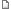 Моя поездка в Дубай состоялась в рамках командировки и носила краткосрочный характер. По сути на экскурсионную часть удалось выкроить всего 2 дня. В связи с чем, отчет составлен кратко и без лишних подробностей сфокусирован на аспекты, которые меня поразили. Надо сказать, Эмираты стали для меня первой страной, которая представляла невысокий интерес в историческом плане. Вся история государства занимает менее полувека, а ее основные артефакты – сверхсовременные здания и инфраструктура. Конечно, если копнуть в глубину веков, можно обнаружить и исламизацию кочевых племен и раздел сфер влияния между европейскими державами. Вот только каких-то живых архитектурных свидетельств практически не найти. Ну разве что они спрятаны где-то в песках, которых действительно в этой стране много. Местная пустыня - самая большая в мире область, покрытая песком. И если Вы не хотите, чтобы он начал с Вас сыпаться, лучше сфокусироваться не на прошлом, а настоящем. Тем более, что настоящее здесь больше похоже на будущее.

Дубайское метро

Мне «повезло» приехать в Дубай в июле месяце и полностью ощутить на себе все прелести пустынного климата. Неимоверно сильная жара и влажность произвели сильнейшее впечатление, а также вызвали жгучее желание покататься на местном транспорте с кондиционером. И первым в списке здесь идет дубайское метро. Для меня стало настоящим потрясением, что в отличие от западных стран, в которых развитие транспорта шло эволюционным путем, Эмираты совершили резкий скачок от верблюда и ишака к самому современному и технологичному метро в мире! Более всего меня поразило даже не то, что в головном вагоне напрочь отсутствует машинист. А именно сам вид из первого вагона!

Это что-то невообразимое. У меня было стойкое ощущение, что я смотрю какой-то фильм про город будущего, фантастику в духе «Звездные войны» или «Бегущий по лезвию бритвы». Да что там говорить, смотрите сами!










Бурдж Халифа

Разным народам, странам, да и просто людям свойственно чем-то меряться друг с другом. Объемом ВВП, размахом территории, протяженностью железных дорог, метражом квартиры, длиной яхты, мощностью автомобильного движка, весом золотой цепи на шее и прочими объектами, вызывающими у них щенячий восторг и чувство неимоверной гордости. Приехав в Дубай, Вы довольно быстро обнаружите, чем именно решили померяться с миром Эмираты. Благо для этого не нужно проводить никаких сложных аналитических исследований, а все лишь разуть глаза и узреть самое высокое в мире здание. Да, это именно тот случай, когда размер имеет значение и местные арабы доказали, что у них он самый большой.

Башня калибра XXXXXXXL, выглядит, как высоченная шпилька. Небоскребы Нью-Йорка, Сингапура и Шанхая нервно курят в сторонке. Вобщем, впечатляет. Недаром сам Том Круз выполнил здесь одну из своих очередных невыполнимых миссий, в возрасте где-то под полтинник довольно шустро лазил по окнам под поросячий визг поклонниц и фанатов.

  

Туристов пускают в башню только на смотровые площадки и не через парадный вход, а через дубайский молл, большой и крутой торговый центр. Сам по себе молл меня ничем особым не удивил, московские Афимолл сити или Океания ничем не хуже. Поэтому снимать много я там не стал. Поразили только цены, в 2-3 раза выше московских. Шоппинг отпал сам собой. Более любопытным для меня было наблюдение за местными арабами. В общей массе здешнего населения лица с гражданством ОАЭ составляют около 15%, но в молле их концентрация повыше, уж очень любят они здесь потусить. Заметить их нетрудно, в основной массе ходят они в национальных белых костюмах.

Это означает, что здесь они считаются «белыми людьми». Впрочем, легко они распознаются и по особому, благостному, лишенному всяких тревог и забот выражению лица, на котором словно написано: жизнь удалась. А также каким-то расслабленным, неспешным манерам. Неторопливо гуляющие по бутикам, держа в руке пакетики с различными безделушками от Cartier и Tiffani, купленных мимоходом для женушек, с целью разнообразить их скучную жизнь коллекциями из колечек, камушек и цепочек.




Пройдя через молл ко входу в лифт, поднимаемся на смотровую площадку. Вид отсюда просто шикарный, как из самолета. А нижестоящие небоскрёбы смотрятся как спичечные коробки.
Дубай лежит у ваших ног!








Конечно, более всего поражает уровень технологичности инфраструктуры. Дороги, транспортные развязки, здания и сооружения – все суперсовременно. Рядом с башней маленький небоскребный район. А внизу – знаменитый фонтан.




По вечерам здесь проходит целое шоу с пляшущими струями и музыкой по аналогии с фонтаном Беладжио в Лас Вегасе. Поэтому побывать в башне стоит как в дневное, так и в вечернее время.
Город при этом смотрится абсолютно по разному.






Бурдж Аль Араб

В переводе означает «Арабская Башня». Один из самых дорогих и роскошных отелей мира. Пристанище для носителей тугих кошельков. Символ Дубая и красивой жизни. Построен в виде паруса и находится на искусственном островке, соединенным с землей при помощи моста. Наверху находится вертолетная площадка и ресторан. Еще один ресторан – внизу под водой.



В отличии от большинства других отелей Дубая, просто так попасть туда нельзя – охрана тупо не пропустит при въезде на мост. Поэтому, если Вы не постоялец, единственный способ проникнуть внутрь – заказ столика в ресторане. Минимальный заказ – около 6 тыс. руб на человека на наши деньги.

В обычной ситуации обедать за такую сумму меня вполне успешно отговаривает жаба, обхватывая мою шею своими склизкими лапами и делая удушающие движения.
Но здесь, к моему удивлению, она проявила понимание и снисходительность, очевидно уважая жгучее желание увидеть и заснять этот отель изнутри. Вобщем, я решился. Позвонил по телефону, заказал столик и получил приглашение.

Таксист, услышав адрес пункта назначения, посмотрел на меня с удивлением. Не знаю, что именно показалось ему странным, может отсутствие золотой цепи на шее, или колец с бриллиантами на пальцах или просто мой нераспальцованный вид. На пропускном пункте нашу машину остановила охрана и поинтересовалась целью поездки. Услышав номер заказа, перезвонили в отель и, получив подтверждение, пропустили.

Интерьер отеля меня поразил красивым дизайнерским решением, интересной гаммой цветов и неимоверным количеством позолоты. Все выглядит очень дорого и богато, хотя несколько давяще. Каким-то уютом здесь и близко не пахнет, скорее ощущением, что все это для другого мира.








Все номера двухэтажные, минимальная площадь – 169 кв м. максимальная 780. Цена люкса – до 30 000 долларов в сутки и по слухам за эту сумму можно вполне сносно скоротать время, да еще и получить бесплатный чай. А еще там огромные во всю стену окна с видом на море. Видимо это и объясняет тот факт, что среди постояльцев здесь бывали многие знаменитости, начиная от Брэда Питта с Анджелиной Джоли и заканчивая Биллом Клинтоном и Нельсоном Манделой. Вполне возможно даже, что Билл прихватил с собой Монику, ну а Нельсон Мандела таким жестом дал понять, что у темнокожих тоже есть свои права. Да видимо и сам Том Круз вполне мог не побрезговать провести здесь ночку с Кэти Холмс после очередного подвига по спасению мира от злодеев в башне Бурдж Халифа. Особенно в период, когда суровый голливудский быт еще не до конца разрушил романтику их отношений.








Полюбовавшись интерьером и самым высоким в мире гостиничным лобби (180м), я вошел в лифт и поднялся на верхний ресторан с названием Эль-Мунтаха (с арабского «Высочайший»). Первое впечатление, здесь очень круто!






А обзор из окон напомнил мне рассказ в одном из анекдотов про Василия Ивановича. Возвращается он как-то из зарубежных странствий и делится впечатлениями с Петькой. Петька, выхожу я, значит на балкон, смотрю направо, эх.. (ненормативная лексика, означающая восторг ), смотрю налево, ух… (аналогично). У Петьки на глазах слезы выступили. В.И: Чего плачешь то, Петька? Петька отвечает: Красота то какая!

Конечно, мои скромные фотографические навыки ни в коей мере не могут соперничать с изящной словесностью несравненного Василия Ивановича, но тем не менее, судите сами.
Вот вид направо. Эх…
Береговая линия Дубая с отелем Джумейра бич на переднем плане и комплекса зданий рядом с башней Бурдж Халифа вдалеке.




А вот вид налево. Ух….
Пальмовый остров Джумейра на переднем плане с комплексом Марина на заднем.




Первые минуты Вы буквально находитесь в состоянии какой-то экзальтации. И тут, на Вашу голову, местные официанты, весьма умело этим пользуются. Ловко почуяв правильный момент, когда Вы еще не успели опомниться, выбрать столик и принять какие-либо действия непосредственно по трапезе, как перед Вами возникает молодой человек, приятной наружности, с широкой улыбкой на лице и самым, что ни на есть услужливым видом. Проникновенным голосом, как бы подчеркивая торжественность сего момента, он душевно и искренне интересуется, не хотите ли Вы, очутившись здесь и оказав тем самым великую честь здешним обитателям, слегка промочить горло бокалом шампанского. Шампанское? Да запросто! Почему бы нет! После чего Вам предлагают выбрать столик, наливают бокал и предлагают выбрать меню из блюд в рамка Вашего заказа на те самые 6 тыс.

Сам выбор при этом невелик, на этот «бюджетный» заказ предлагается всего пару-тройку опций. Блюд при этом несколько для каждой из опций. Подаются они пафосно и выглядят удивительно. Первое впечатление, может забыли положить всю порцию, они ведь не могут быть таким маленькими! К примеру, салат, в отличие от привычного Цезаря, представляющего из себя многослойные заросли-джунгли из зелени, вперемешку с сухарями и кусочками курицы, здесь был представлен тонкими листиками с редкими вкраплениями малюсеньких томатов, и кусочками сыра, через которые проступала большая часть тарелки. Все это смотрелось так, будто на белом полотне картины нарисовали изогнутые зеленые линии с красными и белыми бусинами и желтыми цветочками. Первая мысль: те вместо того, чтобы дать мне покушать, Вы мне подсунули какое-то Пикассо?!

Следующие блюда этой импрессионистской кухни удивляли не меньше. Например, одно из них представляло что-то вроде пельменя в кол-ве 1 шт, расположенного по центру огромной тарелки и политого темным соусом. Был еще и кусок рыбы квадратной формы и маленькими кусочками какого-то непонятного гарнира. Вот бы сюда Василия Ивановича, он бы поржал. 

Впрочем, худо-бедно, но в конце концов удалось слегка заморить червячка, после чего официант с сияющей улыбкой принес счет. Посмотрев на него, я сначала подумал, что очевидно произошла какая-то ошибка, поскольку сумма оказалась почти в 2 раза выше оговоренной. Приглядевшись повнимательней, обнаружил, что всему виной тот злосчастный бокал шампанского, который как выяснилось, не входил в стоимость, а цена на него оказалась 5 тыс. руб.

5 тысяч рублей за бокал шампанского! Итого один обед, которым едва можно накормить ребенка, обошелся 100кг мужику даже не в 6, а в 11 тыс. рублей! При осознании сего момента, перед глазами вновь возникла та самая жаба, угрюмо уставившаяся мне в лицо своими выпученными глазами. Вобщем, полный трындец и абзац! Это даже не Пикассо, а картина Репина «Приплыли». Сложно описать всю гамму чувств по отношению к столь дружелюбному официанту. Мне почему то представилась картина его свободного полета с высоты ресторана в теплые воды Персидского залива. И желательно, чтобы это место тут же навестила акула, чтобы заценить блюдо из этого импрессиониста. Жаль, что акулы не любят теплых вод.

По возвращению в отель, меня ожидали серьезные разборки с жабой. К счастью, хоть она и бывает со мной порой эмоциональна, но все таки с ней можно договориться, при условии грамотной и продуманной аргументации. А я ей объяснил, что большая часть расходов была покрыта за счет командировки, а обед в Бурдж аль Арабе происходит не каждый день. Да и вообще, ей бы лучше позадавать вопросы Брэду Питту, сколько денег из семейного бюджета он слил в этой башне. Шампанское небось ведрами пил. Видимо бюджет так треснул, что в итоге прекрасная Анджелина и бросила бесстрашного Ахиллеса пару месяцев назад.

Резюмирую. Бурдж Аль Араб меня поразила. А уж ресторан, так не забуду на всю жизнь.

Это мое фото до того, как мне принесли счет. Пикассо на переднем плане и пельмень на заднем.




Вечерние снимки башни.






В непосредственной близости от арабской башни на береговой линии находится 2 знаменитых курортных района, достойных для обозрения.

Отель Джумейра Бич

Первый из них – уже упомянутый выше отель Джумейра бич. Этот 5-звездочный курорт, построенный в виде набегающей волны, также считается одним из главных символов Дубая.
Рядом с пляжем этого отеля, слева, если смотреть на фасад здания, расположен еще один общественный пляж. Надо сказать, что в первый раз зайдя в воду, меня неимоверно поразила ее температура. Это просто горячая ванная! Ну прямо как в горячих источниках на Камчатке. С той лишь разницей, что температура на улице там была +10, а здесь в четыре раза выше! Приятным бонусом к ванне служит самый лучший вид на Бурдж Аль Араб.




Мадинат Джумейра

Справа от Джумейра бич находится не менее известный курорт Мадинат Джумейра. Он воссоздает атмосферу Древней Аравии и вызывает ощущения восточной Венеции. Все объекты этого комплекса окружены ухоженными садами и связаны между собой водными каналами, общей протяженностью около 3-х километров. Здесь можно покататься на лодочке среди пальм, подплывая совсем близко к другой стороне Бурдж Аль Араб.








Пальмовый остров Джумейра 

Построить египетские пирамиды, прорыть панамский канал и возвести искусственные острова в Дубае – эти проекты фараонских масштабов можно смело ставить в один ряд по размаху и амбициям.
Всего в Дубае возведено 3 пальмовых острова и один архипелаг. Я успел съездить только на один из них, под названием Джумейра. Этот остров в виде финиковой пальмы с ветвями, размером 5 на 5 км. Находясь на земле, Вы даже не сможете оценить его форму, она едва различима даже из окна высотного ресторана арабской башни. Более внятно ее можно рассмотреть с самолета, а еще лучше с поверхности Луны. Уму непостижимо сколько тонн песка и камней ушло на строительство. При этом остров Джумейра из 3-х пальмовых островов еще и самый маленький, меньше острова Дейра в восемь раз!






На пальмах этого острова построены бесчисленные виллы с выходом на пляж, а по окружности расположились дорогие и помпезные отели.
На вершине пальмы расположен, пожалуй, самый известный отель острова Атлантис.



Его изюминка – огромный акваруим, стилизованный под руины затонувшего города, среди которых плавают всевозможные морские обитатели. 








Довелось заехать и в отель Джумейра Забель Сарай, в левой части пальмы внизу. Золото, роскошь, богатство, все как обычно.








Насчет этого «пижонства» существуют полярные точки зрения. Идеологи строительства аппелируют на то, что эти экзотические острова позволили увеличить береговую линию пляжей залива на почти 500км. Экологи возмущены нарушением экобаланса и вредным воздействием на подводную флору и фауну. Борцы за справедливость указывают на продовольственный кризис и бедность в развивающихся странах с ясным посылом – а не слишком ли Вы тут жируете? Сложно сказать, что думают по этому поводу здешние арабские шейхы. Может действительно считают, что, они не жируют, а всего лишь вкладывают средства в развитие туризма и инфраструктуры. Но более вероятно, плевать они хотели, кто и что про них думает. Просто делают, что хотят и все тут.

И надо сказать они весьма в этом преуспели. За каких то четыре десятка лет, Эмираты из голой пустыни превратились в небывалый оазис роскоши, популярнейший туристический регион, поражающий воображение своими сооружениями и инфраструктурой. И хотя историческое наследие явно не соответствует внешнему антуражу, можно посмотреть на это несколько иным взглядом и представить, что история Дубая только начинается и Вам представляется возможность окунуться в ее самое начало….


P.S. В заключение фото с острова на берег Дубая.





Несмотря на все великолепие, это производит двойственное впечатление.

Теплые прибрежные воды на фоне огромных коробок из стекла и бетона лично меня несколько угнетают. Душа просит баунти, густой зелени пальм, под которыми прячутся уютные бунгало с соломенной крышей. Но об этом, в моем следующем отчете...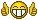 Самостоятельное путешествие в Дубай май 2015 ))) На дворе еще не спала Новогодняя пора, кажется, надо допраздновать, но у нас как и всегда в одном месте заноза, опять желания, опять идеи, опять страсть к чемоданному настроению и ощущению знакомому каждому «БИЛЕТЫ КУПЛЕНЫ, СЧИТАЕМ ДНИ ДО ОТПУСКА». 

Вооружившись листами бумаг, ручками, смекалкой, быстрым интернетом, мы на пару с супругой погрузились в поисковики. Ну вот и первый вывод через час серфинга: санкции, скажу я Вам, конечно подпортили картину билетных цен ( к сожалению). Мониторя на досуге поисковики билетов, пробуя разнообразить и сэкономить ценник используя поиск с анонимайзеров других стран, выискивая неизвестные широкой публике авиакомпании, просматривая рассылки халявных билетов, выбирая скидочные варианты многих лоукостеров и сканируя все и вся с грустью с женой понимали, отпуск проведем с друзьями в России, навестим родных, близких ну и так далее, даже спланировали посещение всем известного подмосковного ЭТНОМИРА, забронировали там гостиницу в СПА отеле «Шри-Ланка»… Унынье и досада… Цены высокие как не крути, перелет дорогой, даже если брать чартер, все-равно кусается цена. Эх…. Грустно даже как-то (((

В предыдущем отчете про Сингапур, Гуанчжоу, Камбоджу я писал, как нас Аэрофлот не посадили на наш рейс при наличии оплаченных билетов и как взамен этого казуса компания Аэрофлот щедро одарила каждого пострадавшего (а их было 4 человека) купонами на сумму 200 условных единиц для покупки билетов на следующий полет, но не позднее, чем 1 год с даты выдачи купона (!). Пораздумав мы повеселели, сначала санкции нас «убили», а теперь этот пресловутый курс доллара сыграл нам на руку, так как 200 условных единиц из 6000 рублей превратились в 12000. Вот так подарок))). Второй положительный нюанс в планировании поездки куда-либо погреться, посмотреть на мир и людей, это (в нашем случае) - наличие родной сестры находящейся на ПМЖ в ОАЭ. Это несомненно сыграло на руку с выбором направления нашего путешествия. Там мы еще не были, так что ОАЭ стоит к рассмотрению. 

Вот Вам и арифметика, которая у нас получилась: цена билета на двоих, прямым регулярным рейсом компании Аэрофлот на февраль-март 2015 года нам обошелся 12000 (купон №1) + 12000 (купон №2) + 14000 (наличка) – итого: 38000, но в сумме мы отдали 14000 на двоих, тем самым приобретя билет в 1 конец до солнечного Дубая по 3500 тысячи. Столько же стоит билет в купе Москва-Сочи, а мы в Дубай). 

Ну и чудненько, подумали мы, подфортило. Покупка билетов по таким купонам происходит строго в офисе компании Аэрофлот, мы свои билеты купили на старом Арбате. Все прошло быстро и без проблем, от нас потребовали загранники, 2 купона и точные даты прилета-улета, плюс наличка (доплата) за билет. Расположившись в мягких креслах холла компании Аэрофлот обнаружили на столе свежий выпуск одноименного журнала авиакомпании, где главной темой номера был Дубай…совпадение, но приятное. Ожидание 10 минут и у нас в руках уже посадочные талоны на наш рейс (ну и в придачу всякие бумажки, чеки подтверждающие факт покупки билета). УРА!!!
Теперь этап №2 – Визы. Опять интернет, опять звонки в турфирмы, визовые центры, опять, ячерт его побери, разочарования. Вот теперь прикиньте, Вы стараетесь, не спите ночами чтобы купить дешевый билет, покупаете его, радуетесь цене, но когда Вы к его стоимости плюсуете стоимость визы, то на Вашем лице опять появиться ЭПИК ФЭЙС (((. 


Виза в Дубай на 1 человека с оформлением в визовом центре города Москвы (а это всяческие ФИ и поборы за скорость выполнения, за помощь в оформлении заявления, так как априори, по мнению сотрудников этого визового центра Вы там сделаете как минимум 1 ошибку даже если под копирку будете его заполнять) стоит около 12 тысяч рублей. Ну где справедливость, а? И делается этот документ около 14 дней. Итого, виза в Дубай на двоих + 25000. WTF!?!?! Чешем репу….. Звонок сестры поправил ситуацию, она предложила свою помощь. Просто на просто спросила в обычном Дубайском агентстве сколько будет стоить виза на человека, полученный ответ нас не просто поразил, он мега порадовал. Сестра сказала – пришлите скан загранников, плюс скан фоток. Прислали, на следующий день (!!!) визы были у меня на электронке! И не просто туристические Визы, а бизнес (о чем красуется в нижнем угле данного документа), разницы не улавливаю, но при пересечении таможни проблем не возникло, спросили цель визита, ответили туризм. Визу в дубай достаточной распечатать на цветном принтере и предоставить вместе с паспортами на таможенном контроле, больше мы про нее и не вспоминали. Так вот виза в Дубай на двоих за сутки через Дубайского агента стоит 14000. Точно знаю, что для оформления такой визы любому человеку не обязательно иметь родную сестру в Дубае. ГУГЛ , как говориться в помощь, набираете на английском «ОАЭ, ДУБАЙ, ВИЗА» и ищите сайты с окончанием не .ru, а .ae, далее процесс я описал – сканы паспортов, фотки. Точно знаю, еще что Fly Emirates делают своим клиентам туристическую визовую поддержку, особенно кто в первый раз летит, об этом крупными буквами написано на главной странице их сайта. 
Время шло, отпуск приближался. Подписанный на рассылки ящик почты скрипел от количества писем, волей не волей их просматриваешь… тут в глаза бросился ценник: МОСКВА-МИНЕРАЛЬНЫЕ ВОДЫ 3600… Пораскинув мыслями о датах нашей поездки в Дубай, почитав что хорошего в Минеральных водах, решились продлить песчаный и жаркий отдых в Дубае зимним прохладным викендом в Домбае. Билеты купили через tickets.ru на круг со сборами и поборами получилось около 8600 на двоих. Вуаля. Суточная стыковка в Москве (поменяем шорты и плавки на сноуборды и теплые куртки) и вновь в самолет. Вот это по нашему – подумал я и в глазах вновь заискрилось то чувство, когда билеты на руках и мысленный отрывной календарь в голове изо дня в день отрывает листик до отпуска остается все меньше и меньше дней.


Страховка, не мало важная деталь при путешествии, учитывая что это Арабские Эмираты и, как теперь уже стало ясно, травмоопасный горнолыжный Домбай. Обратились в доверенный нам СОГАЗ. Страховку мы обычно берем максимальную, прям так и говорим: «Нам по максимуму. От всех невзод и всех неприятностей». Много денег она у Вас не съест, но так спокойнее, чем находясь на краю света ругаться с ассистансом, что входит, а что не входит в Ваш ваучер. В итоге, страховка в Дубай с защитой от потери документов, потери багажа, юридической и бла-бла-бла помощи - ????, страховка в Домбай, в добавок расширенная на защиту от травм на горнолыжных склонах и защита от нанесения травм третьим лицам обошлась нам в ???.


Вроде бы билеты на руках, визы открыты, вроде бы большое, да и главное дело сделано, даты вылета известны, но вторым камнем преткновения встал вопрос «Что брать с собой ? какие вещи? В каком количестве???» Раньше, для поездки в любое Азиатское путешествие достаточно было 2 футболки и шорты, так как все остальное без труда и за очень дешево можно было купить на каждом шагу. Тут ситуация другая: страна куда более религиозная, чем понравившаяся нам Малайзия с Куала-Лумпуром и Сингапуром. Брать рюкзак? Чемодан? Вещи с длинными рукавами? Открытыми плечами? Теплые? Открытый посередине зала чемодан долго лежал пустым, мы попросту не знали что полить и что взять. На помощь пришел старый друг ЮТУБ - насмотревшись видео-блогов, почитав «Винского», послушав советы родной сестры, знакомых, ранее бывавших в этой стране, заветная кучка вещей была собрана. Мужчинам в этом плане конечно же проще, шорты, футболки, джинсы да легкие свитера, девушкам же платья (ЖЕЛАТЕЛЬНО) ниже колен, ну или чтобы прикрывали их, плечи закрытые, или что-то на плечи, типа накидки, обувь для девушек с закрытыми пальцами и т.д. 


Забегая вперед – мы больше боялись этих правил, чем на самом деле они есть. Не секрет, что после Дубая мы сразу же, на следующее утро собрались умотать в Домбай. Поэтому вещи готовили сразу, как для лета, так и для зимы))) Что касается "Домбайской подготовки", то туда гораздо проще скраб: в чехол из под сноуборда, помимо самого катательного инвентаря, спокойно влезет еще килограмм 8 вещей. Рюкзак с теплыми вещами и набором футболок, термобелья и носков. Вот и все). Есть особенность, про которую нельзя забывать – в зимний период, авиакомпании громко и на весь телевизор и интернет предлагают своим туристам бесплатный провоз горнолыжного инвентаря. Да, подтверждаю сей факт. НО (про это не говорят) - весом не более, чем стандартный вес обычной багажной клади, и, что не менее важно, габариты Вашего чехла с лыжами или сноубордом не должны превышать 175 см в высоту, 35 в ширину, и 20 см в глубину. В правилах пишется что в чехле должен лежать только сноуборд и ботинки, но никто не проверяет содержимое, лишь смотрит на вес. На сайте не указано, но мы чуть-чуть не попались на этот нюанс, о том что Вы должны самостоятельно предупредить авиакомпанию перевозчика не менее, чем за 36 часов до вылета, звонком в службу поддержки, назвав свои паспортные данные и данные авиабилетов, что Вы намерены перевезти горнолыжное оборудование. А потом, спустя часов 5, надо перезвонить, спросить самому, одобрена заявка или нет. Вот такие нюансы. А то будете потом стоять в аэропорту с кислой миной и в непонимании. Так что будьте внимательны, у Вас точно спросят габариты вашего инвентаря, назовите на 2 см меньше, чем я Вам написал (или узнайте предельные габариты авиакомпании, которой вы полетите), в аэропорту с сантиметром мерить точно не будут, но так шанс одобрения заявки на перевоз горнолыжного оборудования гораздо выше.Последний раз редактировалось koro-lev 25 сен 2015, 14:54, всего редактировалось 2 раз(а). Если Вам понравилась эта тема - поделитесь ссылкой на нее с друзьями в соцсетях. Кнопки ниже:17Мир полон интересных мест! Эх, хватило бы времени чтобы все их посетить...
Москва -> Китай -> Малайзия -> Камбоджа -> Тайланд -> Москва
Мск-Шанхай-Манила-Калибо-Кота Канибалу-Куала Лумпур-Остров Боракай-Гонконг-Мск
Дубай 2015
Кения-Танзания (Занзибар)
koro-lev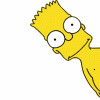 участникСообщения: 187Фото: 1713Регистрация: 30.01.2013Город: МоскваБлагодарил (а): 4 раз.Поблагодарили: 13 раз.Возраст: 34Страны: 17Отчеты: 1Пол: МужскойВернуться к началуШереметьево Е, SU 524, Москва – Дубай, Аэрофлот. ПерелетСообщение: #2 koro-lev » 08 июн 2015, 00:05Шереметьево Е, SU 524, Москва – Дубай, Аэрофлот. Перелет

Посидев по традиции на дорожку, пригубив по старому доброму Индийскому другу - рому «Олд Монк», еще раз проверили билеты, визы, деньги, паспорта, кредитные карточки (как мне кажется, это самое главное в путешествии), погрузили себя в заранее вызванное Яндекс-такси. Путь от дома до терминала «Е» аэропотра Шереметьево занял около 30 минут. За белый Mitsubishi Lancer с грузинским водителем, запросили 900 рублей (что, кстати, достаточно бюджетно на мой взгляд). 

 

Странно, при заказе такси я поставил галочку напротив «не курящий водитель» однако, около подъезда нас вежливо встретил Вахтанг потягивая папиросочку. Доехали хорошо, машина была чистая. Шереметьево, в 2012-2013 году признан лучшим аэропортом России…. Хм… Мне кажется не заслуженно, как минимум за его терминальную разбросанность и какую-то внутреннюю пустоту. Регистрация на рейс была не быстрой, странно, но учитывая предыдущий опыт, я за 24 часа благополучно посадил нас на места. Попробовал осуществить некий лайфхак по заказу определенного меню… может у Вас получится?! Мои коллеги, не будучи приверженцами какой-то определенной конфессии, когда-то при путешествии заказали себе Кошерное меню… Да-да, в аэрофлоте (может и в других авиакомпаниях, на регулярных рейсах это тоже возможно) можно заказать понравившееся меню, при том за это у вас не потребуют ни копейки переплаты. Так вот кошерное меню (со слов коллег) раза в 2 больше, чем обычный алюминиевый лоток, а количество еды больше. В общем, план провалился, позвонив по номеру 8-800…. Девушка приняла мои пожелания по поводу еды, предварительно спросив номер бронирования, но, спустя секунды ожидания сказала что кошерное меню не доступно, так как эту еду нужно заказывать за 36 часов до отправления, якобы повар лично для Вас все будет готовить и мясо нужно сначала подготовить выбрав экологически чистое мясо и вымочить его в молоке, при луне, приговаривая поварские молитвы и бла-бла-бла)))) короче, на вопрос, «а что вместо этого меню Вы можете предложить», мне предоставили список из как минимум 8 видов возможного меню. В предоставленном списке самое интересное для меня было индийское меню, но, новость о том, что там только курица почему-то меня отпугнула от данного заказа. Ладно))) поем обычного))) 

 

В терминале «Е» прикупили алкоголя в Duty Free, для сестры и ее мужа, вино и пиво крайне дорогие в ОАЭ, поэтому и Вам советуем заранее позаботиться об этих напитках, потом побородили по зоне беспошлинного торговли (но, переводя по нынешнему курсу ценники в магазинах, создалось впечатление что пошлину как раз еще и накрутили, исключение, конечно же алкоголь….клубнично-спиртовая настойка «XU-XU” стоит 9 евро). 

 

Не смотря на скорый вылет, состояние отпуска еще не наступило, чемоданное настроение куда-то пропало ((( вроде бы в аэропорте, вроде бы в руках рюкзак, звуки и запахи аэропорта, но состояния «ВАУ» не было. Весьма кстати пришелся бар «FOSTERS», который мило отпотчивал нас пенным Гиннесом с крылышками Буффало (последние советую брать с фирменным соусом, а вот пиво не Гиннес, не смотря на заверение официантки, что «вот только что кегу привезли из Ирландии и практически при Вас вскрыли» оказалось не вкусным. 

 

Пройдясь вокруг наших гейтов по Дюшке и магазинчикам немного «подофигел» - журнал «Максим» 549 руб., сок «Фруктовый сад» 0,2 – 175 рублей. Санкции ((( Аэропорт ((( 
Посадка на рейс SU 524 прошла в штатном режиме, Русских тагилов на рейсе не было, детки вели себя спокойно, никто не кричал и не буйствовал. Самолет Боинг 737-800 не оборудован мониторами в спинках кресел – припаситесь заранее, чем Вы будете себя развлекать ближайшие 5 часов, тем более эти 5 часов Вам придется ерзать на кресле, так как места для коленей совсем нет. Наши перевозчики уже до того сэкономили на Эконом классе, что скоро будем стоя летать, я максимально подвинулся в глубь кресла и даже при такой рассадке мои колени касались переднего сиденья. Памятуя казус в предыдущем путешествии с отсутствием мест на рейсе даже при наличии билетов, я прошел регистрацию на рейс заранее, что помогло избежать проблем с рассадкой. Самолет оказался практически полным, в салоне было поровну иностранцев и Русских жителей. Салон чистый, сиденья близко друг к другу, стюардессы как русские стюардессы, мне кажется «нашу Машу» среди любой толпы узнаешь, хамовата «наша Маша» кажется, как-то не добра) . Взлет стремительный, плавный, бортпроводник предупредил и возможной турбулентности так как в Дубае песчаная буря. При выходе на крейсерскую скорость нам подали напитки (соки яблочный, томатный, апельсиновый Rich, вода с газом и без BonAqua, на выбор Coca-Cola или Sprite). Что касается кормежки, то тут и претензий особо не выскажешь, с одной стороны - не нравится еда в самолете, которой все давятся – не ешь, другой еды точно нет, но если придираться, то, как говорит моя жена, ее так же кормили, когда она в юношестве в больнице лежала с гастритом. Не соленая, не перченая, просто безвкусная еда. В традициях Российских авиалиний – кусочком хлеба, булочкой и пирожным при желании можно разбить иллюминатор, забить гвоздь или хуже того убить человека, ну, а чая налили как кот наплакал – половину кружки. Не судите меня, это лишь мнение, по большому счету – есть это или не есть – Ваше дело). Уборка грязной посуды прошла не торопливо и не скоро, до начала уборки прошло минут 30, показалось что сначала мы все подождали пока весь самолетный стаф тоже покушает. Сразу же после ужина нас немного потрясло в турбулентности, что прибавило адреналина в уставшем организме. 
Время в ОАЭ на 1 час больше, чем в России, в указанное время прибытия мы не вложились, так как, со слов предупредившего нас командира корабля, в воздухе кружит 15 самолетов и им по очереди дают возможность сесть, поэтому мы доблестно кружили в облаках над Дубаем, где нас прилично потряхивало и заставляло нервничать, но зато удалось вдоволь насмотреться на город с высоты птичьего полета. Приземлились на час позже, посадка не была гладкой, так как бушевавший в Эмиратах ветер был боковым и приземление было таким же боковым. Учитывая что Аэропорт Дубая является самым большим в мире (как в прочем и все что арабы создают, стараются делать самым-самым, поэтому такое словосочетание не последний раз встречается в отчете) , руление по взлетной полосе заняло еще смелых минут 20-25. Телефон МТС не сразу, но все таки нашел сеть и поприветствовал меня назойливыми смсками о псевдо привилегиях при нахождении в зарубежных поездках. Заранее, имея горький опыт, я отключаю через call-центр мобильный интернет с тарифа, ВООБЩЕ отключаю, чтобы ненароком, какое-нибудь приложение не съело пару тысяч, чего и Вам советую. Порой, неизвестным Вам образом, андроид-приложения (про iOS не знаю) заходит в интернет отсылая какой-то 0,01 кб информации вводя Вас в катастрофический минус.Мир полон интересных мест! Эх, хватило бы времени чтобы все их посетить...
Москва -> Китай -> Малайзия -> Камбоджа -> Тайланд -> Москва
Мск-Шанхай-Манила-Калибо-Кота Канибалу-Куала Лумпур-Остров Боракай-Гонконг-Мск
Дубай 2015
Кения-Танзания (Занзибар)
koro-levучастникСообщения: 187Фото: 1713Регистрация: 30.01.2013Город: МоскваБлагодарил (а): 4 раз.Поблагодарили: 13 раз.Возраст: 34Страны: 17Отчеты: 1Пол: МужскойВернуться к началуДубай 2015Сообщение: #3 koro-lev » 08 июн 2015, 00:24Дубай, день 1

Время на часах 2:00. Дубай встретил нас свежестью, каким-то специфическим эмиратским ароматом, какой-то особенной чопорностью, богатством, чистотой и ковровыми покрытиями в аэропорту. До паспортного контроля идти не мало, но расставленные по пути сотрудники аэропорта как и указатели помогали нам с навигацией. На контроле предъявите загранпаспорт и визу, билет не спросили, потом Вам придется смотреть в указанное сотрудником место, где специальная машина отсканирует сетчатку Вашего глаза и сделает на «память» парочку Ваших фото. Рядом лежат приветственные конфетки в плетеной корзиночке, взял себе и жене по 1й попробовать - теперь жалею что не взял больше, они очень вкусные, но судя по тому что даже на нерабочих стойках их полные корзины – их никто не берет. От паспортного контроля до места получения багажа идти тоже наверное километр, на экранах ищите номер своего рейса и на получение багажа закладывайте еще минут 30. При выходе из зеленого коридора сразу что бросается в глаза – культура, все встречающие стоят в 1 линию с аккуратными табличками с именами или названиями организаций, никаких назойливых таксистов, выкриков «таэээээкси» никаких приставал и бомбил, счастье прям. Нас встречала моя сонная сестра, так как руление, посадка и получение багажа было долгим она успела даже заснуть. Самым распространённым видом транспорта в ночное время как и в любом городе вляется такси, так что если у Вас нет сестры в Дубае, смело идите на стойку оформления такси, бомбил нет, все четко по тарифу, а тарифы везде одинаковые, цены от 500 рублей за поездку. Пока летели по ночному городу, обратил внимание на обилие подсветки, чистоту, отсутствие окурков и фантиков, банок и прочих бумажек около урн и в углах на дорогах. Небоскребы сверкают локационными огнями-вспышками, на улицах никого, лишь несущиеся автомобили. Добрались до ее дома, тут было мое второе приятное удивление и радость за арабский народ и культуру предоставления сервиса: чтобы заехать в подземный паркинг дома – нужно приложить карточку, на паркинге занимаешь только отведенное для тебя место, все чисто и аккуратно, хоть живи. Ни у кого нет и малейшего желания ставить машину не на свое место, нет ушлых «кулибиных» делающих копию магнитного ключа – потому что нет такого у них в крови, нету желания обмануть. Всюду камеры наблюдения, но нет в видимой досягаемости ни одного полицейского, охранника. Вход с паркинга в дом все также по единой карте, попав в подземный этаж не перестаешь радоваться - в холле отделанном мрамором пахнет жасмином, стоят автоматические освежители, играет музыка. Около каждого лифта мини табло, подходя к нему последнее загорается лунным светом, открывается сенсорное меню, на появившейся клавиатуре набираешь нужный тебе этаж и опять же прислоняешь всю туже стрейтч-карту, после чего робот-женщина сообщает тебе букву лифта который приедет для тебя (а их там аж 5), лифты отделаны черным стеклом, стоят камеры, двери автоматически закрываются, ни на что нажимать не надо, лифт автоматически привезет тебя на нужный тебе этаж. Нет ни единой надписи маркером на чистейших стенах, везде безупречная чистота, легкий шум от центрального кондиционера и строгость в линиях. Все входные двери одинаковые, номера квартир и кнопки звонков в едином стиле. Первый этаж жилого комплекса WEST-AVENU представлен сенсорными дверьми, секьюрити-ресепшн, двумя мягкими диванами с журнальным столиком и мраморными стенами. Э-х-х-х. И это обычный жилой дом, м-м-м-м-м, он в хорошем районе города – Дубай марина. Может в других сервиса меньше, но тут все именно так как я написал. Я в этом городе 1 час и мне он определенно нравится. Круто! Смыв с себя всю московско-аэрофлотную грязь, улеглись спать.  


Выспаться не получилось (((  отдых по Королевски называется. Состояния «Ура мы в отпуске да еще и в другой стране» почему-то не было. Учитывая наличие моей родной сестры на расстоянии соседней комнаты, ее мужа, квартиры, ощущения присутствия в чужой стране пока не приходило. Спасибо ей отдельное, за заранее ее спланированный day-off и возможность провести первый-ознакомительный день с нами и побыть мини гидом. Немного о районе. Живет она в элитном, по рамкам Дубая районе Dubai Marina и уже не удивляется наличием в доме подземного паркинга, общедоступного не загаженного, чистого и входящего в ежемесячную НЕБОЛЬШУЮ (по нашим меркам) квартплату (не путать с арендной платой – она-то конечно зашкаливает) тренажерного зала с офигенным НОВЫМ оснащением, наличием раздевалки с душевыми кабинами (увидев которую я согласился в ней жить) и зоны с лежаками, зонтиками и бирюзовой водичкой открытого бассейна, находясь в котором можно наблюдать за суетливой жизнью этого мегаполиса. «Круто» – в который раз я повторял себе.

 

Променад Дубай марина насчитывает 7 километров пешей зоны вдоль искусственной заводи с голубой и чистой водой, в которой словно модели на подиуме пришвартовано штук 150 лодок и фишинебельных белоснежных яхт. 

 

Прогуливаясь вдоль них чувствуешь ветер роскоши, бабла и богатства, особенно когда смотришь как Staff обслуживающий яхту, в основном филиппинского происхождения начищают хромированные ручки и лестницы. Присмотревшись, в воде под яхтами можно увидеть золотых и каких-то полосатых рыбок. Этот район входит в обязательный must visiting in Dubai.

 

Советую в вечернее время. Люди спокойно прогуливаются по променаду, кто-то взяв на прокат велосипеды (а-ля наши от Банка Москвы и Сербанка) катаются, кто-то на 4-х колесном механическом багги с семьей. Отсюда же отходят речные трамвайчики, которые за некоторую плату по расписанию отвезут Вас в старый город (расписание и маршрут можно найти на многочисленных стойках информации, которых тут на каждом повороте, не пропустите). 

 


На всем протяжении этой условной набережной расположено множество кафе, ресторанов, фонтанов, аллеек, ландшафтных лестничек и пальм. Если пройтись дальше в направлении «из центра» можно лицезреть Яхт Клуб Дубая, где вместо паркинга автомобилей огромный паркинг для яхт. Там же расположен одноименный ресторан, где в вечернее время Вы с легкостью встретите с десяток магнатов, которые за бокалом Дон Периньон или МОЕТ обсуждают дела насущные (сам видел!). 

Находясь в этом районе, время словно останавливается и позволяет забыть о работе, суете, каком-то внутреннем напряжении. Люди спокойно прогуливаются, нет шума и гама, набережная пропитана запахами кулинарных изысков ресторанов в смеси с кальянным дымом (в моде табак: Виноград-мята, двойное яблоко, мята). 
Заглянули в местный супермаркет (carefour) что-то на подобие нашего Перекрестка. Сравнили цены, посмотрели на представленные продукты, да такие же они как в Москве, только если раньше они тут были в 2 раза дешевле и вызывали восторг у русского туриста, то теперь, судя по курсу $, эти Московские цены как раз не радуют и чем-то пугают. 

 

В любой стране мы периодически балуем (или вредим) свой организм энергетическими напитками, ну нравится нам их вкус, при том я не беру в сравнение напитки Российского производства, тут вкус абсолютно другой, и как мне кажется они реально помогают взбодриться ранним утром. Прикупив парочку бутылочек энергетика под названием «С» и нарезанный ананас мы отправились в обменник. Отдельно стоячего курса обмена валют тут не найти, как правило они располагаются либо на 1 этаже банка либо в торговых центрах. Дом сестры расположен крайне удачно относительно инфраструктуры – в пешей доступности 7-ми этажный ресторан «Peer 7», торговый центр «Марина молл» (со слов сестры – это мини версия торгового центра. 

 

Ну….если он мини версия, простите, каких тогда размеров его большой брат?!?!?). Что касается обмена, куда бы Вы не пошли, где бы Вы не собрались поменять баксы на местную валюту Дирхамы, везде один и тот же курс, при том он стабилен уже как 5 лет (если не больше) 1 доллар = 3,65 дирхам. СТАБИЛЬНО! Так что не парьтесь с обменом, в любом центре они есть и не заморачивайтесь в поисках выгодного курса – не найдете, он везде одинаковый.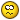 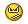 Последний раз редактировалось koro-lev 08 июн 2015, 00:35, всего редактировалось 1 раз.Мир полон интересных мест! Эх, хватило бы времени чтобы все их посетить...
Москва -> Китай -> Малайзия -> Камбоджа -> Тайланд -> Москва
Мск-Шанхай-Манила-Калибо-Кота Канибалу-Куала Лумпур-Остров Боракай-Гонконг-Мск
Дубай 2015
Кения-Танзания (Занзибар)
koro-levучастникСообщения: 187Фото: 1713Регистрация: 30.01.2013Город: МоскваБлагодарил (а): 4 раз.Поблагодарили: 13 раз.Возраст: 34Страны: 17Отчеты: 1Пол: МужскойВернуться к началуДубай 2015Сообщение: #4 koro-lev » 08 июн 2015, 00:32Учитывая что у сестры была деловая встреча, она довезла нас в свой рабочий район Дубая и оставила на 2 часа. Единственная и самая большая дорога Дубая платная, ее название «Дорога шейха Заеда» Sheikh Zaed Road, проезд одного участка этой широченной и ровнейшей трассы стоит 4 дирхама (сразу скажу как примерно переводить курс- к цене в дирхаммах приписываете ноль и полученную цифру умножаете на 2. К примеру проезд стоит 4 dhs, приписываем «0» = 40 и умножаем на 2 = 80 рублей). Так вот чтобы сестре доехать до работы требуется пересечь как минимум 3 salika (терминала), т.е. 240 рублей туда и 240 обратно. “Дорого” скажите? Welcome в метро – проезд 120 рублей в одну сторону, 120 в другую. Интересно у них с штрафами: salik – это терминал оплаты платной дороги, только там нет ни кассы, ни шлагбаума, нет НИ-ЧЕ-ГО что берет деньги. Просто при покупке автомобиля и решения ездить по платной дороге шейха Вы обязаны приобрести наклейку на лобовое стекло – чип, которое крепиться около крепежа зеркала и при проезде Вас через этот salik, а выглядит он как бооольшая арка, с этого чипа снимается 4 дирхам На всей дороге плата везде одинакова, просто между этими терминалами есть выезды с платной дороги. Снимает он деньги даже если Вы пронесетесь на скорости 200 км/ч. Но если у Вас там нет денег или вы не успели отреагировать на приложение в Вашем айфоне, смску, которая напомнит что денег мало на карте, то однократный проезд в эту арку бует стоить для Вас 500 рублей, при том их просто необходимо оплатить до окончания дня, но если Вы этого не сделаете – проезд на следующий день будет стоить для Вас 5000 рублей. Сами понимаете сколько будет стоить еще на следующий день и вот потом... Вас незатруднительно найдет строгая полиция Дубая, отнимет машину, какими-то своими способами изымет у Вас этот штраф и даже предложит посидеть за это в тюрьме. Вот такие нравы, такие штрафы. Не смотря на дороговизну проезда машин на дороге более чем. Провернув свою голову на 360 градусов в глаза бросились вывески означающие на рабском что-то типа «Все по 10 дирхам», если кто бы в Москве в магазине «Кладовая посуды» около Коровинского шоссе на севере, так вот таких магазинов в отдаленных районов Дубая пруд пруди. 

 

Походили мы по нему, ну что сказать, китайский ширпотреб, который можно купить аж 24 часа. Попробовали местную арабскую шаурму, тут уже и не пошутишь, как в России, тут если шаурма , то как минимум сделана в Арабской стране. Заглянули в первый попавшийся затхлый фастфуд, вместимость 3 человека, грязно, антисанитарийно (другого выбора в этом районе не было ВООБЩЕ), обычная шаурма в лаваше (мясо курицы, салат, соус, огурец), 2 манго фреша – цена 10 дирхам за 2 тонких шаурмы, 12 за 2 сока, итого 440 рублей. 

    

Дождавшись в указанном месте сестру, мы отправились по направлению к дому, посмотрели что и тут пробки бывают, но они какие-то не те что у нас. 

 

Во-первых никто никого не пропускает, поэтому шансов лезть словно Вы намазаны мылом вовсе нет, во-вторых, вся пробка вызвана светофорами, так как они у них долгие, и даже если Вы стоите 50-м в очереди при двухполосном движении, загоревшийся зеленый спокойно рассосет сложившийся транспортный коллапс. Маршрут домой построили вдоль пляжа. 

 

Ровнейший асфальт вдоль пляжной зоны, отгороженной стриженным кустарником, ровнейшими как бритва бордюрчиками. По пешеходной дорожке кто-то совершал пробежку, кто-то купался, кто-то просто кучкой сидел и что-то кушал на пляже. Вдали виднелось куча парусов от кайтов, с другой же стороны дороги по линии словно по линейке расположены виллы состоятельных людей Дубая, кстати, на некоторых таблички room left, на некоторых sale. Мы попали в период проведения FOOD фестиваля, на самом деле, со слов сестры, тут всегда какие-то фестивали. Так вот фуд фестиваль распространялся на весь Дубай и характеризовался проведением каких-то выступлений шеф поваров, мастер-классами, кормежкой оголодавших арабов и туристов. Неспешно проезжая по набережной вдоль припаркованных ферарри, ламборджини, мазератти и прочих люксовых брендов автомобилей достигли еще одного самого-самого места в Дубае – отеля «Парус». 

  

Наверное все знают что это единственный в мире 7-ми звездочный отель, что жить в нем дорого и что в нем все внутри из золота. Парочка фоток и поехали дальше. Далее посетили рыночек, который сделан под арабскую старину и не представлял для нас никакого шопингового интереса, лишь как посмотреть. 

Тут довольно красивый двор, отличные кафе и красивый вид на искусственное озеро, отель парус. 

Тут же нас привлек парень из Казахстана, который видимо уже разучился говорить по-русски, но часть слов все-такие ему помогла нас остановить. Он предлагал билеты на Singsiting tour автобусы. За определенную плату, Вам выдается билет на сутки, с момента покупки, вы садитесь на любой автобус одноименной фирмы и отправляетесь в путь по окрестностям Дубая, автобусы новые (новее, чем в Bus Dubai и Hop-on hop-off, на последние, кстати, можно купить халявные купоны на сайте ГУППОН.ae)))) да, и в Дубае с купонами тоже все хорошо), в выданные Вам наушники аудиогид расскажет о местах где Вы проезжаете. Отличие данной фирмы от вышеуказанных других – они дают включенную в стоимость входные билеты во многие значимые места Дубая. Ценник был высокий, что пугало, но, нам повезло на паренька: во-первых, он сделал на 1 билет свою скидку 25%, а на второй делал резидентскую скидку по карте жителя Дубая (взяли у сестры. Кстати, эта карта у любого жителя Дубая есть, так что захотите 50 % sale ищите местных) 50%, более того он сделал нам открытые билеты на 5 дней!!! Т.е. мы в течении ближайших 5 дней могли посещать все маршруты этих автобусов и все музеи, парки и аттракционы. Вау! Повезло! По прайсу на 1 человека экскурсии у данного автобуса стоят 370 дирхам, что на двоих получается около 7400 рублей. Наша покупка обошлась около 4300. НЕ плохо, учитывая что на 5 дней.

 

Дома решили ничего не готовить и доверились пакистанским поварам заказав доставку: рис бириани с бараном и второй рис бириани с креветками (привозят глиняный горшок доверха забитый тончайшим рисом басмати с выбранным мясом обильно приправленным местными приправами спайси. В комплекте идет миска с йогуртом – не надо его есть сразу (как сделал я), это антидот к остроте, приправьте им рис если Вам очень спайси) и Germany Donner Kebab (почему немецкий мы так и не поняли, но оказалось все очень вкусным и аппетитным). 

 

Вечер закончили привезенной нами игрой в ДЖАНГУ попивая Duty Freeшное ксю-ксю и вино. Тушим свет двойным хлопком – спать!Мир полон интересных мест! Эх, хватило бы времени чтобы все их посетить...
Москва -> Китай -> Малайзия -> Камбоджа -> Тайланд -> Москва
Мск-Шанхай-Манила-Калибо-Кота Канибалу-Куала Лумпур-Остров Боракай-Гонконг-Мск
Дубай 2015
Кения-Танзания (Занзибар)
koro-levучастникСообщения: 187Фото: 1713Регистрация: 30.01.2013Город: МоскваБлагодарил (а): 4 раз.Поблагодарили: 13 раз.Возраст: 34Страны: 17Отчеты: 1Пол: МужскойВернуться к началуRe: Пошаговый Дубай 7 дней (май 2015)Сообщение: #5 koro-lev » 08 июн 2015, 01:26Дубай 2

Проснулись в 9-00 и не поверите - мы выспались ))) ощущение начала отдыха, спать не хочется, голова чистая, бодрость духа, супер! Заранее купленный местный йогурт по 1,95 дирхам оказался весьма вкусным и очень кстати этим бодрым утром. Надо отметить достойным и качество хлебо-булочной продукции, жаренные тосты с сливочным маслом и карамельной нугой сверху голодно провалились в мой желудок. Дополнив завтрак чашечкой свежесваренного каппучино мы отправились покорять Дубай. Солнечное утро «говорило» что день будет жарким. Термометры показывали +23, это не жара конечно, но учитывая Русские -10 это казалось теплом, дул сильный ветер. На дорогах была утренняя рабочая суета, люди спешили в метро, мчались по тротуарам. Перейдя мостик через залив Дубай Марина мы попали в еще один клондайк – набережная. 

 

Все стильно оформлено в европейском стиле, небоскребы и правда скребут небо, у подножия их ресторанчики и магазинчики брендовой одежды, Дубайский бомонд спокойно прогуливается по идеально чистым улочкам набережной, кто-то развернув газету наслаждается кофе и ожидает свой завтрак в кафешке. Наш туристический автобус остановился около отеля РАМАДА (ramada), учитывая утро, мы оказались одни в нем и бодрый гид из Камеруна подхватил наше настроение. Решил заменить нам аудиогида рассказывал «справа Вы увидите это, слева это…». Предупредил нас о еще одном коварном штрафе и сказал быть осторожным при переходе трамвайных путей. В Дубае не так давно запустили трамвай, он в отличие от метро идет извитыми путями и тоже является самым-самым – только самым тихоходным (!!!) трамваем в мире (так шутят местные). Внешне это чудо технического прогресса, в отсутствии машиниста припарковывается около кондиционированой остановки (кстати, в Дубае на всех остановках общественного транспорта раздвижные двери, информационные мониторы и кондиционеры). Переход трамвайных путей в неположенном месте или на красный сигнал светофора (а ширина этих трамвайных путей 1,5 метра и при отсутствии этого черепашьего чуда-техники так и хочется просто перешагнуть эти рельсы) стоит в переводе на русские деньги около 25000 рублей. Риск конечно благородное дело, но когда горел красный – мы стояли, как и большинство прогуливающихся людей. Вот. По рыжей маршрутной ветке Сингсайтинг автоуса мы доехали до пункта 26, где пересели на синюю ветку. Этот пункт пересадки находится у основании насыпного острова пальма, на сам остров мы не попали, так как до всего острова Пальма и знаменитого отеля Атлантис надо ехать с другим автобусом и делая приличный круг, так что решили эту затею оставить на потом, в конце концов у нас в запасе еще полных 5 дней. При входе у водителя берите наушники и презент от компании бутылочка воды (стоят в коробках за водителем, если закрыта коробка смело ее распечатывайте). Если честно, то этой воды мы обпились, так как при входе в каждый автобус ее давали, столько же давали и наушников)). 

 

Аудиогид был не многословен, но рассказ вел по делу. Сидели на 2 этаже сначала открытом, потом перебрались в закрытое местечко, так как в Дубае-то зима, сильные ветра ))) Следующая станция пересадки у одного из входов в самый большой в мире торговый центр Dubai mall, он же является подножием самой высокой башни мира - Бурдж Халифа. При пересадках всегда спрашивайте у водителей куда Вам идти, так как иногда приходится пересекать дорогу, подниматься по лестницам чтобы пересесть на другой автобус другой линии экскурсий. Пересев на красную ветку, глотнув еще врученной нам воды отправились в Старый город. Первая остановка была около музея Дубая, при выходе водитель вручил нам входной билет, что самое интересное, нельзя взять сразу билеты на все экскурсии, на каждой остановке можно брать билет именно на ту достопримечательность которая расположена именно тут, сначала надо доехать, потом билет. Даже если от остановки до остановки пешком идти. В музее Дубая (подвал) много восковых фигур, писем правителей и важных деятелей, много рассказов про то как становилась вся эта Арабская империя, фотографии какими Дубай был раньше. Восковые фигуры расположены в импровизированных нишах, в каждой из которых обыграна какая-то сценка, будь то ремесло, рыболовство, деньги, жемчуг. Прилипли с женой к монитору, на котором шло видео про добычу жемчужин, ныряльщиков, никогда не знал, но в 1 моллюске внутри много жемчужин, среди которых можно найти и крупные экземпляры. Интересно. Ну что же, в музее истории Дубая галочку поставили. При выходе традиционно Ваш путь пройдет через магазин сувениров, которые все по той же магазинной традиции в 5 раз дороже, чем в обычном магазине на углу за этим же музеем. Искать рестораны времени не было, поэтому остановились в уже известной забегаловке с шаурмой. В этот раз я взял спайси-шаурму, вкус которой пошевелил мои волосы на затылке, выбил испарину и на мгновение перенес меня в Индию. Выпили по фрешу: я взял микс мороженое, манговый сок, дыня и мед, жена чистый манго. На круг обошлось: шаурма по 6 dhs сок манго маленький 7 Dhs и мой фреш микс 8 Dhs, итого 540 рублей. Дождавшись очередного сингсайтинг-автобуса, взяли билет у водителя для посещения музея бывшего дома Шейха Заеда (он в нем родился). В стоимость тура входит катание, а точнее переправа на другой берег с помощью лодки, чтобы на нее попасть нужно найти мальчика в фирменной одежде Singsiting и спросить билет на лодку, он с улыбкой возьмет Ваш билет на автобус и оторвет от него половину, не бейте его – так надо.

 

Чтобы найти музей шейха, придется немного прогуляться по набережной вдоль воды и поспрашивать направление. Тут все знают куда идти, по пути увидите множество рестораничиков заполненных европейскими личностями. В музей пройдете по билету выданному водителем, внутри никаких хором, лишь арабские желтые стены, низкие проходы в комнатки, в которых множество фото, монет, исторических записок и прочего информационно-исторического подтверждения что тут жил шейх, на втором этаже данного комплекса для Вас откроется прекрасный вид на КРИК, так называется залив через которые едут лодочки и стоит тот самый дом Шейха. Если пройти дальше, то попадете в музей верблюдов (билеты заранее у водителя), но мы только потом поняли что он там.

 

Прежде чем сесть в лодку прогулялись по местности, на каждом шагу пакистанцы, индийцы предлагают кашемир, кальяны, чай стоимостью с грузовик (пачка имбирного зеленого чая стоит 350 рублей). Там же есть благовонии, специи, но все так себе, дорого и рассчитано на европейских пожилых туристов. Если Вы не нашли отважного гида который раздает билеты на лодку для переправы – не расстраивайтесь, работает она как маршрутное такси, отвозит людей туда-сюда и стоит всего на всего 1 дирхам (20 рублей). Хотите повеселиться, даю совет, запаситесь какой-нибудь булкой и сопровождение вашей переправы миллионной стаей голодных чаек обеспечена. Лодочка плывет минут 10, а впечатлений добавляет как от круиза по средиземному морю. Пришвартовавшись Вы попадете к входу в рынок специй,, которых мы кстати там и не нашли , ну если только 1-2-3 лавки, видели и пошикарнее рынки специй. Все построено на туриста, о чем говорит ценник. Рынок специй плавно переходит в золотой рынок. Все те же лица пакистанцев и индусов, только уже предлагают золотишко. Красиво конечно, но ценник в среднем везде один и тот же, все золото от 750 пробы и выше, это то самое желтое золото, не как у нас с медью, а более чистое. Мы смотрели 950 пробы, но на мой взгляд оно слишком светлое. В итоге, цепь 57 см, весом 10,5 грамм плетение Carter стоит на наши от 25-29 тысяч. Не знаю, много это или мало, но продавцы как всегда уверяют, что в России она будет стоить в 3 раза дороже, наверное он прав, но я не решился, может потом и пожалею, на да ладно (((( пешком дошли до фиш маркета (Fish msrket). Хороший рыбный рынок, достаточно чистый для таких мест и не противный внешне, на прилавках много тунца, крупных креветок. Последние. Размером с 2 ладони от 600 рублей за кг. Креветки в основном большие, нашей шушеры 90/120 конечно же тут нет. Есть экземпляры и за 1200/кг – но там одна креветка грамм по 300. Продавцы практически всучивают эти креветки Вам в руки, суют под нос убеждая Вас в свежести своего продукта, предлагают приготовить прям за углом при Вас же, смотрите сами, в магазине хоть и свежее, но немного дороже, к тому же наш туристический вид повышает ценник как минимум в 2 раза, так что по таким местам желательно ходить с местным жителем. Прошли еще по золотому базару, покрутили цепи, примерили на шею, но все равно не торкает, что-то останавливает. Напротив Golden souk (так у них базары называются) остановка нашего автобуса, который довез нас до метро. Тут быстро темнеет и становится холодно, когда солнце садится, вышли из метро дул ветер и была ночь). Пока ждали сестру в указанном месте, посетили куриный фаст фуд, похожий на наш KFC, порция на 1-го 14 дирхам (1 нога, 1 плечо от крыла, 1 нагетс (у них это называется стрипс), картошка фри и миска соуса) + 4 дирхама стакан для неограниченных пепси миринды или маунтин дью.

Последний раз редактировалось koro-lev 08 июн 2015, 01:37, всего редактировалось 2 раз(а).Мир полон интересных мест! Эх, хватило бы времени чтобы все их посетить...
Москва -> Китай -> Малайзия -> Камбоджа -> Тайланд -> Москва
Мск-Шанхай-Манила-Калибо-Кота Канибалу-Куала Лумпур-Остров Боракай-Гонконг-Мск
Дубай 2015
Кения-Танзания (Занзибар)
koro-levучастникСообщения: 187Фото: 1713Регистрация: 30.01.2013Город: МоскваБлагодарил (а): 4 раз.Поблагодарили: 13 раз.Возраст: 34Страны: 17Отчеты: 1Пол: МужскойВернуться к началуДубай 2015Сообщение: #6 koro-lev » 08 июн 2015, 01:29До дома ехали с пробками, но все же ехали, путь от центра города до ДУбай марина в среднем занимает 30-40 минут. 

 

Вечер завершили прогулкой по супер спокойной и дорогой набережной Дубай Марина, зашли марина молл, что позволило сравнить ценники. Со слов жены, в магазине Коттон (которого уже нет в Москве) одежда не дорогая и дешевле, НМ тоже не дорого. НО (!) Дубай обладатель магазинов марки «Виктория Сикрет», что вызывает в глазах любой девушки, в частности моей жены искрящийся азарт. Вот тут я скажу Вам кажется высоковат ценник, 1 м-а-а-а-а-аленький пузырек с парфюмом 70 Dhs если взять 5 штук, то все стоит 200. Фестиваль поваров по всему Дубаю и тут нас застал, не знаю какую они несли нагрузку, но по моллу ходили ряженные повара и пританцовывая играли на барабанах. 

 

Топоча по набережной заметили много спокойно бегающих европейцев, прогуливающихся мамочек с детками, кто-то читал электронную книгу слушая шум ночного Дубая, кто-то просто сидел. Громкой музыки нет, лишь и каждого кафе тихо-тихо звучит своя, в кафешках горящие столбы и пледы для согрева людей, огромное Khalil mamoon кальяны (кто знает - тот поймет). 

   

Не смотря на желание погружаться в местно-калоритную кухню, нас привлек какой-то итальянский ресторан, который с лихвой накормил нас большой пиццей от шефа, напоил Марроканским чаем (чай и мята = мароканский чай) и кальян (на всей набережной цена кальяна от 40 дирхам) в сумме ужин нам обошелся 121 дирхам, что в переводе на русские деньги 2400 рублей. Зашли в Карефур – за 4 йогурта, литр сока маракуи, банку французской горчицы, 2 энергетикиа мы отдали – 41 дирхам (820 рублей). 

 

На часах было около полуночи, решили на этом второй насыщенный день и закончить. Всем спать!Мир полон интересных мест! Эх, хватило бы времени чтобы все их посетить...
Москва -> Китай -> Малайзия -> Камбоджа -> Тайланд -> Москва
Мск-Шанхай-Манила-Калибо-Кота Канибалу-Куала Лумпур-Остров Боракай-Гонконг-Мск
Дубай 2015
Кения-Танзания (Занзибар)
koro-levучастникСообщения: 187Фото: 1713Регистрация: 30.01.2013Город: МоскваБлагодарил (а): 4 раз.Поблагодарили: 13 раз.Возраст: 34Страны: 17Отчеты: 1Пол: МужскойВернуться к началуДубай 2015Сообщение: #7 koro-lev » 08 июн 2015, 01:36Дубай день 3

Подъем был рано утром, так как в утреннее время была приглашена уборщица, родом из Филиппин, стоит 40 дирхам в час (умножить на 17.38 будет в рублях, это так, на всякий случай, для сравнения ценника России). Запланированное купание в бассейне не удалось, так как было теплее чем вчера, но все же холодно. Прогулялись по Марина Бич, скажу Вам – чем-то похоже на Барвиха Виладж в Москве. Дорого, пафосно, богато, чопорно. 

  

В назначенное время нас забрал автобус Singsiting tour, прокатил по известному нас маршруту и привез в Молл оф Эмиратс, где и запланировали мы свою первую половину дня. Раньше, звание самый большой торговый центр в мире принадлежало именно ему, однако построенная башня Бурдж Халифа, привлекло поток туристов и у ее подножия появился торговый центр Дубай Молл, который и стал самым большим в мире, но о нем позднее. 

 

Итак, входя в эту громаду (да как и в любой торговый центр Дубая) всегда стоит карта, в коробочках располагаются гиды по моллу, в том числе и на русском языке. На самом деле ничего особенного в этом торговом центре нет, что касается магазинов, то, как мне показалось тот же гонконг или гуанчжоу обладае куда большими магазинами (на памяти, кажется 13-ти этажный или 16-ти). Первый этаж Молл оф Эмиратс представлен наполовину марками встречающимися в России. Всем известная ZARA и Массимо Дути как всегда рядом, ценник космический (это мы в переводе на рубли (((( хотя будь прошлый курс, сказал бы что дешевле). 

 

Будьте бдительны, некоторые магазины, с виду бутики, а внутри, например, обувь – помоешная. На ноге моей жены развалились элегантные и дорогущие туфли, при том что поначалу я у них спрашивал про дисконт, потом заметил грязь на обуви, потом они отклеились )))) А ценник на них был, скажу Вам, приличный, так что смотрите и проверяйте. Второй этаж Кавалли, Картье, Фурла, Диор, Гучи, Ролекс, Вешерон Константин, Версаче. Посчастливилось посетить Луи Витон, почувствовал себя не в своей тарелке, находясь в магазине в приличной одежде спортивного стиля (кроссовках Lacoste, рваных джинсах Replay, футболке Levis, толстовка Pacha купленная за «миллионы» в клубе на Ибице, и с рюкзаком Thule) смотрели на меня как на нищеброда, но когда я потянул руки к клатчу размером с паспорт, то у продавцов округлились глаза и рука чуть не дрогнула вызвать охрану, подумаешь 52 тысячи стоит )))) . 

 

Сели не свой автобус, вернулись на метро, 1 поездка 8 дирхам (2 зоны захватили). Пересели в автобус на рыжую ветку и добрались до сада цветов (вход 30, он не входит в билет от автобуса) . Часа на осмотр Вам с лихвой хватит. Оттуда в 17:50 автобус точно по расписанию отправляется в Глобал Виладж через сад растений (вход не дорогой, времени час хватит чтобы все пройти).

 

А что касается GlobalVillage, то вот не многий список стран, которые представляли свои товары: Африка, Пакистан, Иран, Индия, Камбоджа, Филиппины, Италия, Франция – хлам за миллионы. Это не весь список который перечислил из стран. Посмотреть на чудо строительства в центре пустыни конечно надо, но закупаться там товарами я не советую, в самом Дубае в обычным кварталах можно найти тоже самое. Свежевыжатые соки по 15 дирхам за стаканчик, нас сделали манго, с водой, но без льда и сахара, поругался на них за немытый блендер, как можно сделать манговый сок, когда в блендере ошметки от морковки и яблока ))) . Как не просили повара сделать НОУ ВОТЕР НОУ АЙС, все равно выдал сок с водой. Всю эту деревню (Village) оббежали за 1.5 часа, при этом убедились в том, что мир маленький )))) В кафешке турецкого айс крим встретил знакомого араба, с которым виделись в Патайе на Волкинг стрите )) Подкрепились на фуд корте, ассортимент не разнообразен, в основном что-то печеное, блины и пирожные, арабский кебаб, бургеры салаты какие-то, пирожки с острой начинкой….. мы остановили свой выбор на арабском кебабе (в переводе на общепринятую терминологию – шаурма) по 15 за штуку. Дождались нашего автобуса, кстати, будте осторожны во времени, Сингсайтинг автобус из глобал виладж отправляется часиков в 19-00, уже точно не помню, но он последний!!! Больше никак кроме как на такси до города не добраться, а ехать долго, а такси вэри экспенсив. Автобус довез нас до остановки метро Молл оф эмиратс, оттуда на метро поездка до Марина Дубай обошлась нам уже по 6 дирхам. Метро, как и в Сингапуре, Гонконге чистое, внутри нельзя пить, есть, курить, а также спать, но все почему-то спят. Не смотря на наличие отдельного вагона для женщин, их очень много в общих вагонах. В переходах чисто, не пахнет мочой, наоборот какими-то оттушками арабскими, стены чистые - нет граффити, в углах не засорено и есть травалаторы (движущейся пол для ускорения пути или отдыха). 

 

В Дубай Марина все также пахло богатством, кафешками, кальянами, слышалась легкая музыка джаза…. Домой, ужин, вино, сон )))Последний раз редактировалось koro-lev 08 июн 2015, 02:05, всего редактировалось 2 раз(а).Мир полон интересных мест! Эх, хватило бы времени чтобы все их посетить...
Москва -> Китай -> Малайзия -> Камбоджа -> Тайланд -> Москва
Мск-Шанхай-Манила-Калибо-Кота Канибалу-Куала Лумпур-Остров Боракай-Гонконг-Мск
Дубай 2015
Кения-Танзания (Занзибар)
koro-levучастникСообщения: 187Фото: 1713Регистрация: 30.01.2013Город: МоскваБлагодарил (а): 4 раз.Поблагодарили: 13 раз.Возраст: 34Страны: 17Отчеты: 1Пол: МужскойВернуться к началуДубай 2015Сообщение: #8 koro-lev » 08 июн 2015, 01:42Дубай 4 – Рынок подделок

Утро стартовало в 8 утра, погода радовала солнечными лучами. Шикарное расположение квартиры сестры на 21 этаже, балкон 15 метров и вид на Дубай Марина позволяло каждое утро восхищаться богатыми видами этого района и самого мегаполиса. Взбодрило кофе! Если и Вам посчастливиться утром завтракать не в отельном кафе, обязательно зайдите в любой маркет и купите выпечку, обычную булку и йогурты. ОАЭ и в этом преуспел, не смотря на отсутствие коров – молочные изделия восхитительные, а свеже-жаренная ароматная булка из тостера с маслом и карамельным соусом взбудоражит Ваши вкусовые рецепторы до максимума. Солнце припекало. West Avenu Tower, где мы жили, в «обычную» месячную квартплату (130 тысяч дирхам) позволяет пользоваться паркингом, охраной, всеми чудесами инноваций в виде интеллектуальных лифтов, телевидения, интернета, тонированными панорамными окнами, а также супероснащенным тренажерным залом с раздевалками, а также прекрасным бассейном с лежаками и зонтиками. Гостям данного дома все эти прелести тоже доступны, чем мы и воспользовались). В 9 утра расположились на лежаках, искупались и до 12 провалялись крутясь как сосиски на гриле (за эти 3 часа успели подкоптиться). В пешей доступности оказалось метро, на котором мы поехали на рынок подделок КАРАМА маркет. Метро ADСВ, раньше оно называлось Карама, одноименное название от района Дубая. Прежде чем выходить из метро спросите у охранника метро или у какого сотрудника или прохожего на какую сторону выходить к караме (мы повернули направо после турникетов). От метро идти минут 10, мы совершили ошибку спросив у стоящего около метро парня «как пройти к Караме?», он оказался обычным зазывалой, сказал нам: «Я тоже туда иду» и с видом сопровождающего стал нам рассказывать про классные сумки и точные копии часов, пока шли он нас плавно привел к магазину своего друга, отвертеться не получилось, да и порой проще зайти и посмотреть, ничего не купить, иначе не отстанут. Карама маркет это район с двухэтажными арабскими домиками на первых этажах которых располагаются магазинчики арабо-индийско-пакистанских дельцов по производству точных (а иногда не совсем точных) копий изделий известных мировых брендов. Все, что находится в магазинах – замануха для того чтобы пригласить вас в секретный магазин или секретную комнату (побродив по магазину, спросите, что хотите посетить Secret room, или Secret shop), где вас ждет рай точнейших копий сумок, изделий из кожи, часов, очков, туфлей, бижутерии. (кстати, такие же магазины копий есть и в Москве, но они только в интернете). Затем рванули на метро в Mall of Emirates (когда будете покупать билетик на метро, обратите на карту с зонами поездки, чтобы не попасть в просак при выходе из метро). Молл есть молл, что про него и говорить, есть где дорого, где накручено, но есть и не дорогие бренды, хотя, заранее скажу, Вы в Дубае, рассказы о том что там все не дорого – ничто иное как миф; прошли по магазину утвари для дома, приценились, ценник одинаковый с московскими тремя китами и грандом. Все на том же метро добрались в район Марина Дубай (любая поездка на метро нам обходилась в 120-130 рублей на человека). Прогулявшись по пешей улочке залива Марину Дубай посетили французский ресторан, где откинулись на большие мягкие кресла, покурили кальян с красным виноградом и мятой (вкус сезона в Дубае), взяли 2 чайника чая (каждый по полторы кружки) и десерт – корзинка с клубникой – 90 дирхам. Зашли в Карифур, купили – расхваленные нами йогурты. Домой – спать.Мир полон интересных мест! Эх, хватило бы времени чтобы все их посетить...
Москва -> Китай -> Малайзия -> Камбоджа -> Тайланд -> Москва
Мск-Шанхай-Манила-Калибо-Кота Канибалу-Куала Лумпур-Остров Боракай-Гонконг-Мск
Дубай 2015
Кения-Танзания (Занзибар)
koro-levучастникСообщения: 187Фото: 1713Регистрация: 30.01.2013Город: МоскваБлагодарил (а): 4 раз.Поблагодарили: 13 раз.Возраст: 34Страны: 17Отчеты: 1Пол: МужскойВернуться к началуДубай 2015Сообщение: #9 koro-lev » 08 июн 2015, 01:46Дубай 5

Утро решили освободить от звона будильников, но физиологические часы не подвели никого, «вся семья» проснулась в одночасье. Классический завтрак из йогурта, тостов и кофе и мы в бодром расположении духа устремились в бассейн. На смотря на 9:30 – солнце было жгучим. Еще раз, не рекламируя, просто советуя, используйте солнечную косметику Garnier, на личном опыте проверил ее в многих жарких странах, ни разу не подводила. В этот раз в моих руках оказалось масло для загара, которое отработало свои деньги на ура, прибавив моей коже несколько темных тонов.

 

Было облачно и ветренно, солнце сменялось тенью от облаков. Вскоре ветер усилился ((( Все-таки зима как никак, при погоде в +26 ветер был не совсем теплым. Пятница в ОАЭ – выходной день, эти правила без исключения распространяются на всех!! В том числе и на работников метрополитена, не смотря на то что машинистов нет и работа подвижного состава полностью автоматическая, метро работает лишь с 14-00, тем самым правительство дает возможность сотрудникам метро выспаться и тоже отдохнуть с семьями. Как ранее мною говорилось, ОАЭ стремиться быть лидером во всем (соревнуется с Сингупуром). Точно знаю, что в фонтанах ОАЭ ему проиграл в сухую). В стремлении быть первым у них получилось и в трамваестроительстве, они создали самый медленный трамвай в мире!!!))) скорость 8 км/час! Если до работы человек добирался за 10 минут на такси, то трамвай его везет по прямой около 45 минут. На 5 день нашего путешествия в кармане было много мест куда мы попали, во многом спасибо сингсайтинг сити туру, так как купив билет со скидкой 50 и 10% оговорились с продавцом на 5-ти дневную открытую дату. Сегодня был заключительный день этой халявы, у нас оставался 1 неиспользованный билет – круиз на лодочке, а учитывая что метрополитен в 12 еще не работал и из района Марина Дубай можно выбраться либо «скоростным» трамваем либо экспенсив такси, мы выбрали свой вариант – нашу палочку выручалочку автобус сингсайтинг тура)))). Пришедший по расписанию автобус прокатил по уже четырежды известному нам маршруту, с оранжевой линии на острове ПАЛЬМА мы пересели на синюю, потом около Дубай мола на красную и отправились в OLD TOWN. Поездка с общей сложности заняла около 1:15 минут. Остановка отправления лодочного круиза находится напротив входа на рынок специй, причаливший кораблик высадил предыдущую группу и отметив в наших чеках-билетиках разрешение на поездку запустил на трап корабля. Поездка по гавани КРИК заняла около 40 минут, ветер продувал до ниток, так что советую взять кофточку (в феврале холодноватый ветер) и…..булку для кормления чаек. Прокатавшись на лодке, углубились через рынок специй и попали в пакистанский квартал, узнали мы это по магазинам да и по контингенту местных лиц. Обедали в африканском ресторане гостиницы Флорида. Как жена скажет: «без кулинарного восторга», так себе. Меню прилагается. Так, для ознакомления с ценником. 

       

До метро шли пешком, поездка от baniyas square до al karama (она же ACDB) стоит 16 дирхам на двоих, так как пересекает 2 транспортные зоны. Там же встретились с сестрой и пересев на машину добрались до индийского квартала около метро BURJUMAN. Тематические районы придают калориту любому городу, жаль что такого официального нет в Москве (если только это не рынок садовод)))))). На улице тысячи индусов, магазины специй, овощные и продуктовые индийские магазины и куча индийских женщин в сари. Кстати, не смотря на бедность нации золото в лавках они скупают как в последний день! Толпы! По дороге домой прикупили на ужин рыбки Red Snapper, надо сказать мясная и рыбная продукция тут на высоком уровне. Ужин. Тушим свет – спать)Мир полон интересных мест! Эх, хватило бы времени чтобы все их посетить...
Москва -> Китай -> Малайзия -> Камбоджа -> Тайланд -> Москва
Мск-Шанхай-Манила-Калибо-Кота Канибалу-Куала Лумпур-Остров Боракай-Гонконг-Мск
Дубай 2015
Кения-Танзания (Занзибар)
koro-levучастникСообщения: 187Фото: 1713Регистрация: 30.01.2013Город: МоскваБлагодарил (а): 4 раз.Поблагодарили: 13 раз.Возраст: 34Страны: 17Отчеты: 1Пол: МужскойВернуться к началуДубай 2015Сообщение: #10 koro-lev » 08 июн 2015, 01:51Дубай день 5

Эх….ну почему на отдыхе время так бежит, особенно если переваливает на вторую половину отведенных дней отпуска!?!? А?!? 5-й день начался в 8 утра, так как посетить Средний Восток и прилететь домой даже чуть-чуть не загорев, ну не дело. Accuweather пообещал хорошую погоду, поверив ему, мы решили утро посвятить именно загару. Зарядившись купально-загоральными принадлежностями мы спустились на 2 этаж нашего дома и были первыми на бортике бассейна с бирюзовой водичкой. За ограждениями гудела мощь Дубая, шум от проносящихся машин по «Шейх заед роад» сливался с мелодичным пением на мой взгляд редких для Дубая птичек. Как не был зорок мой взгляд, вездесущих воробьев я так и не встретил. Солнце в феврале жгучее, хоть воздух и не так жарок, не думаю что это идеальное время для получения бархатистого загара и выгула себя в платьях и блузках жена все дни проходила в джинсах и толстовках. Загорали с 8 до 9 , я даже подкоптился. Мало, но больше некогда да и надо было ехать по намеченному плану – нас ждала башня Бурдж Халифа, известная всем как самая высокая постройка, самая высокая башня в мире. Билеты на нее надо покупать заранее и лучше делать это как минимум за два дня и через интернет. На официальном сайте все предельно понятно и спокойно оплачивается карточкой «Сбера», при том, эту манипуляцию мы провели тут, будучи в Дубае. А теперь самое интересное – цена: пока заказывал поперхнулся, а теперь когда пишу оскомина в горле - на двоих в утренние часы билетик стоит стоит 4659 рублей. При том что это бюджетный вариант, до 12-30, после - цена возрастает на 100 дирхам. Ну еще не забудьте про различные «ФИ» и возможно, вы согласитесь взять аудиогида в придачу за 30 дирхам. Башня расположена на одноименном метро, от бухты Дубай Марина до подножия башни 9 остановок метро, по времени около 20-30 минут, затем по переходам и через 3 этаж Дубай мола еще минут 20 топотать. 

 

Не ресепшене взамен предъявленной вами распечатке с билетами (Вам ее вышлют на почту при оплате по карте через интернет) вам выдадут билетики. Запускать начинают за 15 минут до Времени указанного в билетиках, будьте бдительнее и не пускайте вперед себя друзей китайцев – пожалеете потом. Очередь к лифтам длинная, стояли 20 минут как туда так и обратно, пока стоим смотрим киношки на мониторах про создание башни и все что с ней связано. После рамок металодетекторов – принудительное фото, да такое что лучше согласиться, чем отказать. Проекционный (почему, поймете сами когда тут будете) лифт на 124 этаж, при том внутри в полной темноте показывают проекции на стенках.

 

Сначала входите на открытую площадку, потом закрытая, но свободно погулять не получится – слишком много народу, все хотят фотографироваться, и имеенно на том месте, где Вы стоите. 

 

Видеобинокли БЕСПЛАТНО, фотограф, который за энную сумму сделают Вам арабский фотошопный семейный фотосет где вы якобы на строительной балке при строительстве башни. Фото стоит – около 5600 рублей, тут я просто подофигел – фото? Мое? В бумажной рамке? 5600?!?!? Оставьте себе)))

 

отстояв длиннющую очередь к лифтам, спустились в Дубай Молл – самый большой в мире торговый центр. 

 

Посмотрели на карту, так и не поняли что и куда, много магазинов, бутиков, переходов и мостиков, самый большой обувной магазин в мире тоже тут и его владельцы – лиувитон, прада и прочие дорогие бренды (бэрберри босоножки из подошвы и 3 завязок - 50000 рублей).

  

Верхние этажи техника, магазины один на другом, цены такие же как и в Москве, фудкорт большой, разнообразный, ели "У Чарльза", мясной бутерброд с грилем и колой.

  

Нагулялись… по пути домой прошли мимо бутика одежды от Victoria Secret, который вновь «засосал» мою жену внутрь))). Во всех кафешках мегамолла вода по 16 дирхам, но на 1 этаже гипермаркет Карифур, вода по 2 дирхама, сок манго 3. Дождались шоу фонтанов, на внутреннем дворе ТЦ есть большущий бассейн, в котором каждые пол часа водное шоу из фонтанов под музыку, при том, со слов моей сестры, музыка всегда разная, как и сам танец фонтанов. 

   


Мое впечатление…. как в ванной )))) струи от душа бьющие вверх, по мне – то за фонтанами надо ехать на шоу в Сингапур. До дома добрались на метро потратив 16 дирхам. На ужин салат с креветками и руколой в соусе из авокадо, поболтали с сестрой за бокалом винца и спать) 

Последний раз редактировалось koro-lev 08 июн 2015, 13:19, всего редактировалось 1 раз.Мир полон интересных мест! Эх, хватило бы времени чтобы все их посетить...
Москва -> Китай -> Малайзия -> Камбоджа -> Тайланд -> Москва
Мск-Шанхай-Манила-Калибо-Кота Канибалу-Куала Лумпур-Остров Боракай-Гонконг-Мск
Дубай 2015
Кения-Танзания (Занзибар)
koro-levучастникСообщения: 187Фото: 1713Регистрация: 30.01.2013Город: МоскваБлагодарил (а): 4 раз.Поблагодарили: 13 раз.Возраст: 34Страны: 17Отчеты: 1Пол: МужскойВернуться к началуДубай 2015Сообщение: #11 koro-lev » 08 июн 2015, 02:03Дубай 7 «Абу Даби и формула 1»

И как заведено, ранним утром, по зову внутреннего будильника мы проснулись в 8 утра, и как всегда по заведенной традиции на завтрак мы выпили по чашечке свеже сваренного кофе и учитывая прекрасное качество местной молочной продукции закрепили это йогуртами! Весьма кстати к завтраку пришлись жаренные тосты с прекраснейшим сливочным маслом и ломтиками копченой форели, которая, как полагается, отличается более лучшим качеством по сравнению с Российским (а жаль). 

 

Этот день, как понятно из названия, мы решили посетить ознакомительной поездке в Абу Даби. За что огромное спасибо сестре, так как свой заслуженный выходной она решила потратить именно на нас. Проверив аккумуляторы, снарядив фотоаппараты приличными объективами (за что отдельное спасибо Bernard Charles) мы отправились в Абу Даби. 

 

Дорога прямая, ровная, как и все дороги, они без ям!!! Вообще! Ни одной ямы!!! Даже в захолустье ям нет! Мы проверяли. Удивительно, но на дорогах и нет камней, бычков в кучках, нет по обочинам собранных в черные мешки мусора, как и нет брошенных авто или девушек легкого поведения, нет черных пятен от масла и нет людей пытающихся сдать задним ходом, нет слепящих глаз баннеров, вывесок и прочего хлама от которого поездка становится частью рекламного хода. Но зато есть куча камер-радаров скорости (разрешенная с 100 – 140 км), если Вы едете 141 – все, кранты, штрафы комические (600 дирхам за минимальное превышение). Кстати, за езду в нетрезвом виде – 1. Изъятие автомобиля навсегда, 2. – 24 балла в личное дело, 3. – тюрьма! 4. – если Вы пириезжие, то после выхода, как скажет муж моей сестры – «ПОКА ДУБАЙ!» , обратно уже не впустят, только если вы себе вставите новые глаза, так как при въезде сканируют сетчатку глаз. Вот такие правила, круто! Ну ладно, до Абу Даби от района Марина Дубай около 100 км, ровной и гладкой дороги. Час езды. Паркинг около мечети приличный, имеется и подземный, но сегодня он не работал почему-то. Перед тем как вступить на путь к самой мечети, женщинам, всем без исключения надо одеть АБАЯ – черная накидка, мужчинам, не прошедшим фейс контроль белую АБАЯ. 

 

Меня пропустили так. Прееодевалка находится на подземном паркинге, пройти туда не составит труда – вы увидите много женщин, очередь, линия, ширенга))) все туда идут, как правило в нее очередь километровая (со слов моей сестры), но в этот раз ожидание составило около 5 минут. Взамен на данный религиозный наряд у Вас запросят любой документ удостоверяющий личность, водительские права приветствуются, паспорт не берут, что еще можно отдать не знаем, сестра отдала права, которые ей вернули при сдаче АБАЯ. 

 

Далее практически по протоптанной дорожке поднявшись на улицу с паркинга вы можете смело идти в мечеть, путь не из легких, так как если Вы идете быстрее чем любопытные Индусы и неторопливые Арабские граждане, то Ваша ходьба будет больше походить на игру в шашки. Фото так же будете делать – ловить момент, и ели Вы найдете самое лучшее на Ваш взгляд фото-место, поверьте, по странному совпадению всем проходящим мимом это место тоже понравится и они выстроятся за Вашим фотографом и 100% толкаясь влезут к Вам в кадр или просто бесцеремонно встанут рядом с Вами. 

   

Нам повезло с погодой , было солнечно и на небе ни тучки, поэтому белая мечеть на фото вышла очень красиво. Людей много, все снуют и как броуновское движение снуют с фотоаппаратами, в этом году очень модно и гаджетово прикупить палку для селфи, так что все реже можно заметить людей с зеркальными фотоаппаратами, не говоря уже о цифровых мыльницах, теперь все ходят с этими палками и айфонами. 

  

Перед входом надо разуваться, все лезут в центральном проходе разуться, хотя по краям (поймете когда сами там очутитесь) свободных полок очень много. После того как разуетесь до входа на тот самый большой в мире тканный ковер останется метров 10. В самой мечети конечно красиво, колонны обрамлены золотом, ковер шикарен и бесподобен, все в белых тонах и простота обстановки радует глаз. 

   

Ребята охранники, тоже кстати разутые, в носочках, помогают сохранять порядки и пресекают шумливых, обнимающихся или воркующих мальчиков с девочками, правила строгие, если Вас на остановили когда-то, то скорее всего не заметили. На все про все неспешным шагом ушло минут 20, сделали пару тройку фото, но конечно более красивые вышли на солнце и во внутреннем дворе. Обратите внимание на отделку стен , на мраморные цветы, на узоры на полу – красота. Алее сдали АБАЮ и отправились на стоянку. Следующая остановка – Эмирэйтс Палас, ранее официальный дом шейха, ныне фишенебельная гостиница, в которую можно прийти и прогуляться в лобби, посмотреть на убранства шейха. самый дорогой номер в которой стоит на наши деньги около 1200000 рублей за сутки, это люкс 680 м2.

  

Нормально так. Парковка официальная и что радует бесплатная, на лифте поднимаетесь на первый этаж и постойте около входа минут 10, полюбуйтесь видами и заодно посмотрите на гостей отеля, как правило люди отдающие такие суммы за номер не простоые проходимцы, а какие-то VIP персоны. Мы никого не увидели( в Лобби отеля играет фортепиано, флейта и скрипка. От золота использованного в отделке стен слепит глаза, а пирожные обрамленные золотом так и просятся на тарелку.

 

Стоимость самого дешевого около 800 рублей. Стоит приветственное шампанское – МОЕТ, но только для гостей отеля. Для посетителей можно попить чая с гибискусом, холодной воды или арабского кофе, где этим чудом балуют не скажу, поищите сами, а вот пройти обучение чайной церемонии можете на нижнем этаже, абсолютно бесплатно, надо только знать время начала. Наверное эту информацию Вам может предложить уже традиционно встречавшийся и как обязательный атрибут русский человек в составе стафа. Погуляли, пофотографировались, повосхищались. 

Абу даби какой-то пустыные город, либо это сыграли выходыне, либо так и есть. Ну нет народу, поле Дубая какая-то несуетливость и пустота, на улице ни души, машин мало. Нашли какой-то доннер ресторан, были там единственными посетителями, может это и к лучшему – доннеры получились отменными. По цене – комбо из мини шаурмы с курицей и бараном, картошки фри и чизкейка с напитком стоит 19 дирхам, доннер в пите регулярного размера по 34 дирхам за штуку, плюс пепси (странно, но ни в одном кабаке мы пока не встречали кока-колу, везде пепси, но, как говориться, «не велика потеря»). 

 

Следующий объект нашего внимания, пусть и не пристального, это YAS ISLAND. Опять же полюбившийся конструкторам и архитекторам Арабских Эмиратов – насыпной остов, расположившийся неподалеку от Абу Даби. Прекрасно себя зарекомендовал не только как прекрасная трасса Формулы 1, но и как громадный по своим меркам парк развлечений Ферарри. На нем помимо самих автомобилей есть и опять же самый быстрый в мире аттаракцион – железные сиденья по типу от американских горок разгоняют до предельной для организма человека скорости и эта повозка несеться с Вами по проложенной трассе взмывая то вверх то вниз. Сам парк не посетили, так как 1 – времени было мало, 2 – как таковой целью не было, мимо проехали, гигантский красный «ферарревский» навес и саму скоростную горку увидели, на трассу формулы 1 краем глаза посмотрели. 

 

Пока ехали успели понаблюдать за масштабными постройками Арабов - в планах построить Лувр, так и назвали его Лувр Абу Даби, точная копия существующего Лувра. Масштаб стройки и то что будет как показано на гигантских плакатах конечно впечатляет. Правильно подметила моя жена – в отличии от России, тут как показано на картинке – так и будет, у нас же наоборот. YAS ISLAND в отсутствии гонок формула 1 тоже живет своей жизнью, тут располагаются фишенебельные отели, большой пирс для яхт, при том экземпляры которые тут припаркованы явно говорят о достатке постояльцев этой бухты. По словам сестры, вечерами тут тусует весь бомонд Дубая и Абу даби, сверкает светомузыка и проводятся вечеринки. Так что у кого завалялось лишняя пара-тройка, а то и пятерка десятков тысяч рублей, то думаю Вам будет о чем поговорить с завсегдатаями этих мест. Далее мы возвращались в Дубай, до следующей точки нашего маршрута было около 40 минут езды. Быть в Дубае и не посетить знаменитый и единственный в мире насыпной жилой остров Пальма полюбовавшись видами отеля Атлантис это конечно грех. 

 

Набережная перед этим отелем была забита Индийскими семьями, европейцами и просто как мы зеваками, к тому же тут находится достаточно приличный океанариум. В него мы не пошли, так как после посещенного Куала-Лумпурского и Вьетнамского океанаруимов нас уже ничем не удивишь. Парочка фото на память и вновь в путь. Заехали на Аль Карама маркет, прикупились парочкой брендовых копий, дорого, но «сэйм-сэйм ориджинал», прошлись по дешевым рядам ширпотребного местного магазинчика, попробовали подыскать сувениры, но что-то подсказывало что тут все-таки дороже чем в DAY TO DAY, решили оставить тугрики до него. По Sh.Zaed road долетили до дома, где у нас был прекрасный ужин и выгул себя по променаду Марина Дубай. Вечер закончили вкусным кальяном в ресторане Баракуда: фирменный кальян 55 дирхам, чай с мятой 10 (пакетик липтон в чайнике с щепоткой мяты). Домой и спать.Последний раз редактировалось koro-lev 08 июн 2015, 13:21, всего редактировалось 1 раз.Мир полон интересных мест! Эх, хватило бы времени чтобы все их посетить...
Москва -> Китай -> Малайзия -> Камбоджа -> Тайланд -> Москва
Мск-Шанхай-Манила-Калибо-Кота Канибалу-Куала Лумпур-Остров Боракай-Гонконг-Мск
Дубай 2015
Кения-Танзания (Занзибар)
koro-levучастникСообщения: 187Фото: 1713Регистрация: 30.01.2013Город: МоскваБлагодарил (а): 4 раз.Поблагодарили: 13 раз.Возраст: 34Страны: 17Отчеты: 1Пол: МужскойВернуться к началуДубай 2015Сообщение: #12 koro-lev » 08 июн 2015, 02:09Резюмируя, хочется сказать так - хотите увидеть как надо жить, уважать культуру, чтить законы и соблюдать чистоту - Вам однозначно сюда. Халявы не ждите, ОАЭ, в частности ДУбай с нынешним курсом доллара не из дешевых городов. Нам очень понравилось. Приедете ли Вы сюда еще раз? Хм....уверен, что да! не на 7 дней, но погулять по улочкам старого Дубая и современному району Дубай Марина вдыхая ароматы выпечки, кальянов и богатства - ДА! 

Отдельное спасибо моей родной сестре и ее мужу Чарльзу за оказанное внимание, заботу, уют и тепло! 

Ах да....и еще....не покупайте книгу скидок! Она и правда тут не нужна. Трата денег да и только. Мнимая радость от скидки в 50% на самом деле не приносит выгоды. Проще за эти деньги купить билет на автобус Сингсайтинг тур и выклянчить скидку или продление тура)))) Удачи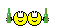 Стараюсь выбираться в какие-то новые или любимые места по стране. По возможности буду описывать тут 


1. Зеленая Планета (The Green Planet)
2. Парк Бабочек
3. Парк цветов Miracle Garden. 5-й Сезон
4. Светящийся сад Dubai Garden Glow. Сезон 2
5. Верблюжьи бега в Эмиратах
6. Мечеть Шейха Зайда, ОАЭ
7. Зоопарк Al Ain
8. Global Village
9. Dubai Parks (общая территория)
10. Светящийся сад Dubai Garden Glow. Сезон 3
11. Dubai Safari Park

Зеленая Планета (The Green Planet)

The Green Planet Это крытый тропический лес со своей экосистемой. Назвать это место парком - не правильно, так же как зоопарком или атракционом. Это скорее другой мир, маленькая планета, зеленый оазис посреди пустыни.
http://www.thegreenplanetdubai.com/en

Открытие "Планеты" было 1 сентября 2016. Я не ожидала что туда попаду, по-этому все фотографии с телефона. Но не поделиться ими я просто не могу. Находится Планета в новом районе City Walk, который так же становится интересным местом для прогулок и развлечений.




Последний раз редактировалось @netka 22 янв 2018, 20:21, всего редактировалось 14 раз(а). Если Вам понравилась эта тема - поделитесь ссылкой на нее с друзьями в соцсетях. Кнопки ниже:Только о двух вещах мы будем жалеть на смертном одре - что мало любили и мало путешествовали. (с) Марк Твен
@netkaпутешественникСообщения: 1017Фото: 73Регистрация: 07.09.2010Город: DubaiБлагодарил (а): 109 раз.Поблагодарили: 135 раз.Возраст: 34Страны: 17Отчеты: 10Пол: ЖенскийВернуться к началуДубай отзывыRe: Эмираты онлайнСообщение: #2 @netka » 30 июл 2017, 12:11Внешне Планета представленна как огромное красивое здание, и только сквозь стекла можно распознать что внутри спрятана изюминка. 
Вход для взрослого - 95 Дирхам (26$), для детей - 70 Дирхам (19$)




Когда попадаешь внутрь, легкие приходят в экстаз! После жаркого Дубаи почувствовать кислород оказалось блаженством!
Концепция планеты состоит в том, что попадая внутрь ты оказываешься, по сути, маленьким Маугли, который живет в своем мире на своем личном ОГРОМНОМ дереве, высотой в пять этажей. На нижнем уровне, естественно то, что дает нам жизнь - вода!










Далее вы поднимаетесь на верхний этаж и погружаетесь в мир детства, когда каждый из нас мечтал о своем домике на дереве.
В парке огромное колличество живых существ: птицы, рыбы, змеи, бабочки, жучки и паучки, и даже одно (на данный момент) млекопитающее.
Все птицы свободно летают вокруг и кормятся с кормушек вдоль тропинок.







Огромный плюс данного места - образовательная цель. Тут будут проводится специальные экскурсии для деток, чтобы ознакомить их с миром животных. На данный момент на каждом уровне установленны разнообразные стенды и маленькие "миры" где живут всякие мелкие ползучие гады, муравьи, пауки и даже пчелинные улии.









Только о двух вещах мы будем жалеть на смертном одре - что мало любили и мало путешествовали. (с) Марк Твен
@netkaпутешественникСообщения: 1017Фото: 73Регистрация: 07.09.2010Город: DubaiБлагодарил (а): 109 раз.Поблагодарили: 135 раз.Возраст: 34Страны: 17Отчеты: 10Пол: ЖенскийВернуться к началуRe: Эмираты онлайнСообщение: #3 @netka » 30 июл 2017, 13:05Butterfly Garden 
http://www.dubaibutterflygarden.com/

Парк Бабочек является частью парка цветов Miracle Garden, но вход в него отдельный.
Цена входного билета 50 AED
В отличие от парка цветов, парк бабочек работает круглый год.
Парк представляет собой соедененные между собой помещения в виде куполов. В первом зале "музей" с картинами из бабочек. 












Только о двух вещах мы будем жалеть на смертном одре - что мало любили и мало путешествовали. (с) Марк Твен
@netkaпутешественникСообщения: 1017Фото: 73Регистрация: 07.09.2010Город: DubaiБлагодарил (а): 109 раз.Поблагодарили: 135 раз.Возраст: 34Страны: 17Отчеты: 10Пол: ЖенскийВернуться к началуRe: Эмираты онлайнСообщение: #4 @netka » 31 июл 2017, 10:39Парк цветов Miracle Garden. 5-й Сезон

Уже по прекрасной традиции, к концу каждого года в Дубаи открывается Парк цветов Miracle Garden. Каждый год он становится все больше и все красивее. Дополняются новые композиции, высаживаются тысячи цветов.
В 5-м Сезоне Парк украшали множество забавных человечков, созданных из горшков для цветов.
 
 

Хоть погода была и достаточно холодная (был февраль месяц), но нам удалось насладиться прогулкой!



Посреди парка установили ОГРОМНЫЙ Боинг авиакомпании Emirates. Настоящй Боинг в цветах.



Смысл этой композиции мне не совсем понятен, и как по мне - это уродство. Но на вкус и цвет...как говорится.


Февраль диктовал свои правила...везде кружила любовь...
 

 

Колличество цветочных домиков зашкаливало, но они были прекрасны!
 
 
 

Если гости устали и хотят спрятаться от всех, для них есть отдельные беседки.
 
 
 

Парк достоин внимания. Там интересно и взрослым и детям. Рядом есть Парк Бабочек (в котором я была годом ранее).Только о двух вещах мы будем жалеть на смертном одре - что мало любили и мало путешествовали. (с) Марк Твен
@netkaпутешественникСообщения: 1017Фото: 73Регистрация: 07.09.2010Город: DubaiБлагодарил (а): 109 раз.Поблагодарили: 135 раз.Возраст: 34Страны: 17Отчеты: 10Пол: ЖенскийВернуться к началуRe: Эмираты онлайнСообщение: #5 @netka » 01 авг 2017, 12:25Светящийся сад Dubai Garden Glow
Вот уже второй год всех жителей и гостей Дубаи радует новый интересный объект - Парк Святящихся фигур Dubai Garden Glow. В этом году парк расширили добавив Парк Динозавров.

Стоимость входа - 60 AED
Дети до 3х лет - бесплатно
Время работы - с 16:00 до 24:00
Парк начнет новый сезон в Октябре, 2017г.
http://www.dubaigardenglow.com/



По моему мнению этот парк обязателен для посещения с детьми. Где еще они смогут попрыгать на музыкальных меняющих цвет дорожка, потрогать огромных динозавров. Это какой-то сказочный мир посреди мегаполиса.

 
 
 
 
 
 
 
 
 
 

 
 
 
 


Парк с Динозаврами огорожен огромным металическим забором, создавая иллюзию, в которой вы находитесь в фильме "Парк Юрского Периода". Отовсюду слышно злобное рычание и крики птеродактилей. Кажется вот сейчас этот огромный динозавр нападет на вас!
 

Каждый экспонат выглядит как настоящий! Все динозавры рычат и двигаются. Возле каждого стоит описани с периодами существования. Выйдет отличная образовательная прогулка!
 
 
 
 
 
 
 
 

Надеюсь видео передает общую атмосферу!
Я была в огромном восторге после первого посещения парка в 2016 г, в этом году я в восхищении. Эмираты все так же стремятся быть "Быстрее, Выше и Сильнее", привлекая каждый год все больше туристов. Трудно представить что они придумаю в следующем году. Буду ждать с нетерпением!Только о двух вещах мы будем жалеть на смертном одре - что мало любили и мало путешествовали. (с) Марк Твен
@netkaпутешественникСообщения: 1017Фото: 73Регистрация: 07.09.2010Город: DubaiБлагодарил (а): 109 раз.Поблагодарили: 135 раз.Возраст: 34Страны: 17Отчеты: 10Пол: ЖенскийВернуться к началуRe: Эмираты онлайнСообщение: #6 Lukcy » 02 авг 2017, 17:25Прекрасные фото! И места интересные, особенно понравился Миракл гарден  
В сентябре предстоит переезд в Дубай, пойду потом по Вашим следам 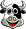 
LukcyновичокСообщения: 35Регистрация: 20.04.2008Город: МоскваБлагодарил (а): 29 раз.Поблагодарили: 6 раз.Возраст: 32Страны: 40Пол: ЖенскийВернуться к началуRe: Эмираты онлайнСообщение: #7 @netka » 03 авг 2017, 11:41Lukcy писал(а) 02 авг 2017, 17:25:Прекрасные фото! И места интересные, особенно понравился Миракл гарден  
В сентябре предстоит переезд в Дубай, пойду потом по Вашим следам 
будет еще интересненькое =) надеюсь вам понравитсяТолько о двух вещах мы будем жалеть на смертном одре - что мало любили и мало путешествовали. (с) Марк Твен
@netkaпутешественникСообщения: 1017Фото: 73Регистрация: 07.09.2010Город: DubaiБлагодарил (а): 109 раз.Поблагодарили: 135 раз.Возраст: 34Страны: 17Отчеты: 10Пол: ЖенскийВернуться к началуRe: Эмираты онлайнСообщение: #8 @netka » 03 авг 2017, 13:25Верблюжьи бега в Эмиратах

Верблюжиь скачки в ОАЭ это не просто развлечение, а очень старая традиция. Сейчас скачки перешли на уровень спорта, где за попеду получают приз.
В Эмиратах есть несколько клубов где проводят скачки, ближайший к нам оказался Dubai Camel Racing Club. http://www.dcrc.ae/
Скачки проводят в период спада жары, т.е. это с осени по весну. Обычно это четверг-пятница суббота, первый забег в 7 утра, второй в 14-00. Но есть всегда вариант задержки или отмены скачек изза присутсвия/отсутсвия семьи шейхов. Разобраться в распиании было немного проблематично, т.к. его по сути и нет. Официальный сайт только на арабском, по телефону отвечали только на арабском. Пришлось просить помощи зала!

Добраться в Клуб можно на машине или такси, но мы так же видели туристические группы.

Как только подъезжаешь к клубу, сразу бросается в глаза колличество верблюдов. Они везде! На территории клуба есть даже госпиталь для животных.
 
 

Животных выводят по очереди, в забеге участвует около 20-30 верблюдов за раз.
 
 
 

До 2002 года в скачках жакеями выступали дети до 16 лет. Эмираты были одной из первых стран, которая запретила использование детей. И тут на сцену вышли технологии. Сейчас в скачках жакеями выступают роботы.
 

Роботы управляют движениями животных, подхлестывают их. А рботами управляют владельцы. Использование электрошока категорически запрещенно!
 

Загонщики выставляют животных и отправляются на трибуны смотреть за результатом, а владельцы "приследуют" верблюдах на своих машинах, выкрикивая им вслед.
 
 
 

Если у вас джип 4 wheels, то можете попробовать погонять вместе с собственниками. Но мы не рискнули. Собственники в основном местные или же арабы с других богатых стран, они достаточно не терпеливы в гонке и не особо дорожат своими машиными. Вмятиной больше, вмятиной меньше.
 
 

Забег происходит один за другим, каждый раз новые верблюды.
 
 

На финише бедные животные уже с пеной у рта.
 
 Только о двух вещах мы будем жалеть на смертном одре - что мало любили и мало путешествовали. (с) Марк Твен
@netkaпутешественникСообщения: 1017Фото: 73Регистрация: 07.09.2010Город: DubaiБлагодарил (а): 109 раз.Поблагодарили: 135 раз.Возраст: 34Страны: 17Отчеты: 10Пол: ЖенскийВернуться к началуRe: Эмираты онлайнСообщение: #9 vavrukh » 10 авг 2017, 10:06Большое спасибо за рассказ! Вы не могли бы более детально сориентировать по работе этих достопримечательностей? в Дубае будем в октябре с 3 по 17. Что будет работать в этот период?vavrukhновичокСообщения: 37Регистрация: 22.06.2011Город: Ханты-МансийскБлагодарил (а): 10 раз.Поблагодарили: 1 раз.Возраст: 52Страны: 15Отчеты: 1Пол: ЖенскийВернуться к началуRe: Эмираты онлайнСообщение: #10 @netka » 10 авг 2017, 15:04vavrukh писал(а) 10 авг 2017, 10:06:Большое спасибо за рассказ! Вы не могли бы более детально сориентировать по работе этих достопримечательностей? в Дубае будем в октябре с 3 по 17. Что будет работать в этот период?

вам спасиб за внимание 

1. Зеленая Планета (The Green Planet) - работает с 10 до 18 
2. Парк Бабочек - работает с 9 до 18.00
3. Парк цветов Miracle Garden. 5-й Сезон - даты открытия нового сезона еще нет. нужно отслеживать
4. Светящийся сад Dubai Garden Glow - новый сезон будет в октябре. точной даты еще нет
5. Верблюжьи бега в Эмиратах - не известно когда начнутся.Только о двух вещах мы будем жалеть на смертном одре - что мало любили и мало путешествовали. (с) Марк Твен
@netkaпутешественникСообщения: 1017Фото: 73Регистрация: 07.09.2010Город: DubaiБлагодарил (а): 109 раз.Поблагодарили: 135 раз.Возраст: 34Страны: 17Отчеты: 10Пол: ЖенскийВернуться к началуRe: Эмираты онлайнСообщение: #11 @netka » 24 авг 2017, 13:25Мечеть Шейха Зайда, ОАЭ

Мечеть Шейха Зайда одно из самых популярных мест в ОАЭ.
Очень тяжело рассказать что-то новое о ней.
Считаю, это одно must-see из мест.
 

Самое лучшее, как по мне, время для посещения - в районе 16:00. Можно увидить мечеть при дневном свете, а потом дождаться заката и вечерней подсветки.
 
 
 
 

Мечеть великолепна! Лепнина на полу, лепнина на стенах, лепнина на потолке.
 
 

Внутреннее оформление Мечети - отдельное произведение искусства. Вернее даже не одно, а целая коллекция.
Люстры украшенные сусальным золотом и кристаллами Сваровски. Самый большой в мире ковер ручной работы. Арабская сказка!
 
 
 
 
 
 
 

С заходом солнца люди куда-то разбегаются и можно насладиться красотой Мечети.
 
Только о двух вещах мы будем жалеть на смертном одре - что мало любили и мало путешествовали. (с) Марк Твен
@netkaпутешественникСообщения: 1017Фото: 73Регистрация: 07.09.2010Город: DubaiБлагодарил (а): 109 раз.Поблагодарили: 135 раз.Возраст: 34Страны: 17Отчеты: 10Пол: ЖенскийВернуться к началуRe: Эмираты онлайнСообщение: #12 Korella » 30 авг 2017, 15:44Добрый день!
Есть ли какая-то информация об открытии 6-го сезона в Парке Цветов? (Когда открывается).
Везде одни только предположения.KorellaновичокСообщения: 23Регистрация: 24.07.2016Город: РигаБлагодарил (а): 10 раз.Поблагодарили: 2 раз.Возраст: 44Страны: 19Пол: ЖенскийВернуться к началуRe: Эмираты онлайнСообщение: #13 @netka » 31 авг 2017, 13:39Korella писал(а) 30 авг 2017, 15:44:Добрый день!
Есть ли какая-то информация об открытии 6-го сезона в Парке Цветов? (Когда открывается).
Везде одни только предположения.
даты открытия нового сезона еще нет. нужно отслеживать 
все зависит от того, как сделают новые оформления.Только о двух вещах мы будем жалеть на смертном одре - что мало любили и мало путешествовали. (с) Марк Твен
@netkaпутешественникСообщения: 1017Фото: 73Регистрация: 07.09.2010Город: DubaiБлагодарил (а): 109 раз.Поблагодарили: 135 раз.Возраст: 34Страны: 17Отчеты: 10Пол: ЖенскийВернуться к началуRe: Эмираты онлайнСообщение: #14 @netka » 12 сен 2017, 13:27Зоопарк Al Ain

Я люблю зоопарки! Мне кажется, что по зоопаркам можно определить "достаток" страны. То, как содержат животных, как они выглядят, какие виды есть в зоопарке - показывает на сколько страна (или же хозяин зоопарка) любит животных и какую может обеспечить им жизнь. К примеру зоопарк в Нью-Дели поверг меня в шок грязью, заросшими вольерами и голодными животными.
Зоопарк в Аль Айне мне очень понравился. Главное чтобы погода позволила погулять.

Немного информации:
Найти зоопарк легко, он пробивается на любом навигаторе.
Официальный сайт: http://www.alainzoo.ae/en/
Цены:
- Стандартный билет на взрослого 30 AED и на ребенка (3-12 лет) 10 AED
- Билет с посещением обучающего центра на взрослого 60 AED и на ребенка (3-12 лет) 40 AED
- Билеты с сафари начинаются от 200 AED
Есть много разных опций и нужно выбирать удобный для вас.
Еще, можно сразу купить билет на кормление Лемуров (их продают в кассе) 20 AED
Так же можно кормить жирафов, оплата сразу у вольера
Время работы 9:00 AM - 8:00 PM (среда с 5pm до 9pm женский день)

карта pdf: http://www.alainzoo.ae/images/pdfdocume ... oo-map.pdf?

Итак, начнем наш тур! Мы старались использовать карту, но в итоге все равно заблудились.





Белые тигры как плюшевые. Хотелось залезть к ним и тискать


На территории достаточно много вольеров с хищниками. Основная часть расположена в одном месте. Вольеры со стеклянными окнами, что позволяет рассмотреть их лучше.












По всему парку свободно летает множество птиц. Фламинго облюбовали для себя несколько озер.


На огромной выделенной территории есть "Африканская пустыня" с типичными жителями - носорогами, зебрами и жирафами. Есть специально обустроенная смотровая площадка, с которой можно рассмотреть животных. Обычно они очень дялеко от смотровой и не всех их можно увидеть.




Вот этот котенок создал очень много ажиотажа возле себя



Возле бегемотиков пришлось очень долго выжидать пока они соизволят показаться.


Как я уже говорила, в зоопарке можно кормить жирафов. По-моему мы платили 10 дирхам за пучек травы, и можно было заходить до трех человек. Жирафы были не особо голодными и работником приходилось зазывать их звеня в огромный колокольчик.
Они великолепны! Такие огромные и милые животные.






Так же в Зоопарке проходит шоу птиц. Вход оплачивается у павильона.
Шоу будет интересно деткам. Занимает около 30-45 минут. Цена кажется 10 дирхам с человека.


Отдельная тема - кормление лемуров! О такой услуге нужно заранее спрашивать на кассе. Я так поняла, что количество кормящих ограниченно, т.к. животные лопнут =) Время так же нучно уточнять на кассе.
Нас встретил локал, выдал всем перчатки и попросил помыть обувь перед входом (все ради безопасности животных, и то, что они трогают тебя за вещи их не смущает).
Животные очень, ну ОЧЕНЬ общительные.






Мы получили огромное удовольствие от кормления.
Весь зоопарк понравился. Вольеры с млекопитающими, огромный вольер с птицами, белый лев (!!! красавец!!!) и многое многое другое.




Последний раз редактировалось @netka 20 сен 2017, 14:13, всего редактировалось 3 раз(а).Только о двух вещах мы будем жалеть на смертном одре - что мало любили и мало путешествовали. (с) Марк Твен
@netkaпутешественникСообщения: 1017Фото: 73Регистрация: 07.09.2010Город: DubaiБлагодарил (а): 109 раз.Поблагодарили: 135 раз.Возраст: 34Страны: 17Отчеты: 10Пол: ЖенскийВернуться к началуRe: Эмираты онлайнСообщение: #15 Stan » 20 сен 2017, 12:47фотографий не видно в последнем постеЛыжи- Румыния, февраль 2018г.

Американская мечта: три недели на поиск. Часть 1 - Нью Йорк(~фото)
Американская мечта: три недели на поиск. Часть 2 - не Нью Йорк(~фото)
Народные гуляния по случаю празднования 39-летия образования ОАЭ(~фото)
Stanабсолютный путешественникСообщения: 12590Фото: 605Регистрация: 22.09.2008Город: Dubai-МоскваБлагодарил (а): 221 раз.Поблагодарили: 1368 раз.Возраст: 47Страны: 22Отчеты: 4Пол: МужскойВернуться к началуRe: Эмираты онлайнСообщение: #16 @netka » 20 сен 2017, 14:20Stan писал(а) 20 сен 2017, 12:47:фотографий не видно в последнем посте
исправила! спасибо за подсказку, а то мне то видно все.Только о двух вещах мы будем жалеть на смертном одре - что мало любили и мало путешествовали. (с) Марк Твен
@netkaпутешественникСообщения: 1017Фото: 73Регистрация: 07.09.2010Город: DubaiБлагодарил (а): 109 раз.Поблагодарили: 135 раз.Возраст: 34Страны: 17Отчеты: 10Пол: ЖенскийВернуться к началуRe: Эмираты онлайнСообщение: #17 @netka » 24 окт 2017, 10:32Обновление во времени работы 

1. Зеленая Планета (The Green Planet) - работает с 10 до 18 
2. Парк Бабочек - работает с 9 до 18.00
3. Парк цветов Miracle Garden. 5-й Сезон - даты открытия нового сезона еще нет. нужно отслеживать
4. Светящийся сад Dubai Garden Glow - ОТКРЫТ! ежедневно с 16:00 до 24:00
5. Верблюжьи бега в Эмиратах - не известно когда начнутся.
6. Global Village - открытие 1 ноября по 7 апреляТолько о двух вещах мы будем жалеть на смертном одре - что мало любили и мало путешествовали. (с) Марк Твен
@netkaпутешественникСообщения: 1017Фото: 73Регистрация: 07.09.2010Город: DubaiБлагодарил (а): 109 раз.Поблагодарили: 135 раз.Возраст: 34Страны: 17Отчеты: 10Пол: ЖенскийВернуться к началуRe: Эмираты онлайнСообщение: #18 ness397 » 24 окт 2017, 12:12@netka писал(а) 24 окт 2017, 10:32:Обновление во времени работы 
...
6. Global Village - открытие 1 ноября по 7 апреля

А об этом месте вроде рассказа не было.ness397новичокСообщения: 1Регистрация: 24.10.2017Город: МоскваБлагодарил (а): 0 раз.Поблагодарили: 0 раз.Возраст: 52Пол: МужскойВернуться к началуRe: Эмираты онлайнСообщение: #19 @netka » 24 окт 2017, 13:34ness397 писал(а) 24 окт 2017, 12:12:А об этом месте вроде рассказа не было.
не было =) нужно найти фотографии и загрузить. каждый год бываем.Только о двух вещах мы будем жалеть на смертном одре - что мало любили и мало путешествовали. (с) Марк Твен
@netkaпутешественникСообщения: 1017Фото: 73Регистрация: 07.09.2010Город: DubaiБлагодарил (а): 109 раз.Поблагодарили: 135 раз.Возраст: 34Страны: 17Отчеты: 10Пол: ЖенскийВернуться к началуRe: Эмираты онлайнСообщение: #20 @netka » 24 окт 2017, 13:56Global Village (Всемирная деревня) 

Это место достаточно популярно среди туристов и местных. Очень часто там можно найти товары дешевле чем в маркетах, но так же часто и на много дороже.
В любом случае место популярное, там есть где поесть, есть аквапарк (в этом году я впервые уделила ему время), ну и конечно же павильоны разных стран.

В этом году новый 22й сезон открывается 1 Ноября 2017 и закроется 7 Апреля 2018
http://globalvillage.ae/en/

Каждый сезон открываются новые повильоны, немного меняется дизайн, но суть остается одна - объеденить в одном месте представителей разных стран и создать одну огромную торговую площадку. Стоит быть готовым к тому, что большинство товаров откровенный китай. В Пакистанском павильоне можно купить шубы и кожи, но будьте готовы к ужасному запаху. Африка - один из самых бюджетных павильонов. Россия - китайский ширпотреб, но есть пару отделов с российскими продуктами. В 2016г открыли уголок Украины в Европейском павильоне, но там был только один отдел с товарами из Украины, а остальное китай. Павильоны арабских стран конечно же стараются представить свои товары. 

Ниже фото 2016г




Процесс приготовления традиционных местных сладостейОтдых в ОАЭ. Хамам размером с кварталСообщение: #1 AzaKendler » 15 сен 2017, 12:45Доброго дня форумчане. Хочу поделиться своими впечатлениям от ОАЭ, в частности от Шаржди и Дубая.
Итак полетели в жару, 9 сентября. Это мой первый опыт столь горячих вод, поэтому не судите строго. Состав я, сестра и её муж. 
Прилетев и отоспавшись побежали в море. Оно потрясло своим жаром. Мы прибыли из края где воздух уже ниже +30, а тут вода +32. Я взял очки для плавания. Быть на море и не насладиться тем, что происходит в толще воды - выкинутое время. Да и не плавание это, когда качан напряженно торчит над поверхностью. Так вот, зайдя в сие море и проплыв,я подумал, что за трэш, как тут вообще плавать. Сыграл в минус то, что долго спали после перелета и вышли в жару и то, что рановато прилетели. В общем поплескались и спрятались. Вышли уже в 5 вечера. Жара чуть спала, но вода была горячая. Пролежали в ней проводив Сансет до тьмы. Такое, чтоб лежать в море после заката и не мерзнуть было впервые. Это особый колорит, лежишь на песочке и накатывает горячая водичка. Народу было немного. Второй день по температуре был примерно такой же. А вот на третий жара стала спадать и море "остыло" на пару тройку градусов. Стало намного комфортнее. Морэ пустоватое, об этом я знал и тем не менее, плавая в очках повезло таки увидеть ската хвостокола размером с блюдо. Он был песочного цвета. А так видел пару раз жирного краба. Он что то держал во рту. Увидев меня выставил клешню в сторону и пошёл боком. Ну и небольшие рыбехи. Медуз нет, так что тем кто любит плавать норм. Со спадом жары стали прибывать русо туристо. На пляже стало возможно услышать разговоры о колбасе среди возрастных женщин. Алкоголь под запретом, это большой плюс - пьяных рож нету. Но минус для них же. Расслабиться, так сказать - не выйдет. Отель в Шардже - Карлтон. Норм отель. Только вай фай платный. Из питания был завтрак, однообразный но сытный. Семейные пары брали полный пансион и вроде бы не жаловались. От отеля курсирует бесплатный автобус в разных направлениях. Как то поехали в Шарджа центр. Обратно шурин предложил пройтись пешочком. У него была навигация и он понял, что автобус кружит пр трассам и уехал недалеко от отеля. Ну и пошли. Жара и влажность несусветная. Взмокли с непривычки. Оказалось действительно недалеко, но дворами и оживлённой магистралью. Запели муллы из мечетей. Эдакое стерео. Вдруг один мулла закашлял. Потом запинался. И я подумал, что поёт вживую. Кстати молебны тут нонстоп и как то очнувшись часа в 4 утра - услышал муллу. Позже иные жители подтвердили, что это так.
Взяли обзорную по Дубаю. Гид норм. Подъём на Бурж халиф брать не стали. Я прикинул, что если лезть вечером - толком не разобрать будет где ты, ни на фото ни на башне - только огни. А если днём в обычную погоду то все будет в мареве. И так же ничего не увидишь. Чтобы лезть и фоткаться нужна очень ясная погода. Вероятно зима. Стоимость подъёма от 35 до 45$. По итогу я оказался прав услышав отзыв тех кто поднимался и увидев их фото. Разочарование - это то, что они испытали. А это слово не стоило 45$. В отеле активно прессуют, берите подъём, что потом расскажете друзьям, чем оправдаетесь? Хм. Это трэш, зачем мне оправдываться, перед кем? Так, что - верь только жажде своей. В целом покатали по Дубаю. Официально продают номера на тачки и телефоны. Чем короче - тем круче. Улыбнулся, будучи здесь и услышав по телеку из России, что у нас решили узаконить продажу номеров. Смех да и только.
Я ещё здесь так,что дополню отзыв чуть позже. А пока итог такой: арабы берут понятной нам всем простотой, понтами. Самая большая в мире, самый редкий в мире и тд. Короче, разводняк чистой воды, но нам понятный. У нас также - появились деньги, тачку поздоровей, да дом повыше, да толчок из золота. Это примитив. Нет ни технологий ни научного чего то. А ветки пальмы острова оказались не продуманы с инженерной точки зрения. Вода застаивается и воняет. Те кто брали там недвижку, сбрасывают.
Однако следование культуре вызывает уважение. Женщины прикрыты, нет бухала. Стараются не мусорить. Мужчины из коренных, коих около 18%, ходят в красивых платишках и аккуратно стрижены бородами. Остальные, индусы, пакистанцы, баегладешцы и тд - в форме и обычной одежде.
В общем ценность и колорит - это море. В песках и асфальтах ловить нечего, не теряйте время. Насладитесь морем местным, перед зимвьем и уже не думайте о колбасах.
Чуть позже допишу об окончании отдыха.Если Вам понравилась эта тема - поделитесь ссылкой на нее с друзьями в соцсетях. Кнопки ниже:AzaKendlerучастникСообщения: 67Регистрация: 07.12.2012Город: ТулаБлагодарил (а): 7 раз.Поблагодарили: 7 раз.Возраст: 37Страны: 10Отчеты: 5Пол: МужскойВернуться к началуДубай отдых форумRe: Отдых в ОАЭ. Хамам размером с кварталСообщение: #2 AzaKendler » 16 сен 2017, 21:18Подводя итог.
Нам,так сказать, повезло ощутить переход от не сезона к сезону. Сегодня погода и вода весьма комфортные в отличие от них же по прибытии. Т.е. за неделю произошли изменения, достаточно заметные. 
По поводу развлечений - Шарджа, строгое семейное место. В Дубае же найдётся все, для тех кто ищет. И это, в муслимской то стране, с шариатом.
В целом мне понравилось. Атмосферно. Переключился на недельку от сует. Наплавался. Рыбка вкуснейшая в рыбном ресторане недалеко от Карлтона. А вот в ресторане Казань - откровенный шлак, а не рыбка. Его - НЕ рекомендую, несмотря на его раскрутку в сети. Еду в аэропорт. Мелькают огни Дубая. Быстро пролетело время. Немного грустно, но приятно. 
Всем хорошего отдыха. Пока покаВызвать летающее такси в Дубае по приложению? Без проблем.Сообщение: #1 Stan » 15 окт 2017, 22:32Управление по дорогам и транспорту (RTA) Дубая запустило новые «умные» сервисы в рамках технологической выставки Gitex, которая проходит на этой неделе в эмирате. Одним из них стало приложение для бронирования всего общественного транспорта в Дубае, которое в будущем будет распространяться и на первые в мире беспилотные летающие такси.
Мобильное приложение, известное как S'hail, позволит клиентам с помощью единой платформы забронировать и оплатить себе место в любом транспорте Дубая, включая услуги метро, трамвая, автобусов, водных автобусов, такси, e-Hail, Uber и Careem.
Позже платформа также будет интегрирована с другими транспортными средствами, в том числе с Palm Monorail, Downtown Dubai Trolley и беспилотным воздушным такси (AAT), которое власти тестируют вместе с производителем Volocopter. В прошлом месяце прошло первое практическое испытание системы, в ходе которого устройство находилось в воздухе 30 минут и набрало максимальную скорость в 100 км / ч.
Приложение позволит пользователям проверять данные рейса и бронирования, а также отслеживать маршрут вызванного летающего такси. По прибытии потребуется ввести данные о полете на интерактивном экране, чтобы AAT начал полет к месту назначения.
Другие инновации, подготовленные RTA, включают в себя «умную» светофорную систему, которая определяет движение пешеходов по тротуару перед перекрестками и автоматически регулирует время сигнала, чтобы предоставить достаточное количество времени для пересечения дороги.
RTA также представило обновленную версию приложения для водителей и транспортных средств, которое теперь интегрировано с сервисом Salik. Это дает возможность общаться с сотрудниками службы поддержки RTA, управлять историей транзакций за парковку и другие услуги, пополнять счета Salik и зарабатывать зеленые очки за каждую выполненную транзакцию.
Кроме того, автолюбители могут узнать о дорожно-транспортных происшествиях и платежах, проверить цены на бензин, купить автомобильные номера, подать заявку на замену водительских прав, продлить регистрацию или лицензию на транспортное средство, найти банкоматы, узнать время молитв и запустить карты Google.
Наконец, программа лояльности для карт nol, известная как nol Plus, позволит пользователям зарабатывать очки при использовании общественного транспорта.
перевод статьи из (с)Gulf Business @netka » 12 ноя 2017, 11:53Dubai Parks (общая территория) 

Посещать такие парки я не особо люблю, но решили заехать посмотреть что и как. Вход на общую территорию свободный. 
От парковки ходят автобусы к самому парку.
Внутрь самих парков мы не заходили.

Все сделано очень красиво и видно что будет много всяких магазинов и ресторанов.




















Только о двух вещах мы будем жалеть на смертном одре - что мало любили и мало путешествовали. (с) Марк Твен
@netkaпутешественникСообщения: 1017Фото: 73Регистрация: 07.09.2010Город: DubaiБлагодарил (а): 109 раз.Поблагодарили: 135 раз.Возраст: 34Страны: 17Отчеты: 10Пол: ЖенскийВернуться к началуRe: Эмираты онлайнСообщение: #24 @netka » 14 ноя 2017, 12:09По старой доброй традиции каждый год мы ходим в Светящийся сад. В новом третьем Сезоне парк расширился за счет Ледянного парка (вход в который оплачивается отдельно)

Стоимость входа в общий парк - 60 AED
Парк ледяных фигур - 40 AED
Дети до 3х лет - бесплатно
Время работы - с 16:00 до 24:00



В этом сезоне парк стал шире, больше новыг фигур, но для нас как частых посетителей, было видно, что старые композиции разобрали, перемешали и создали из них новые. НО от этого парк не стал хуже, все так же мило и интересно.


Парк постарались разделить на темы. Первая тема которую увидели мы - морская.


И не спрашивайте почему там оказались карты!  


Один из символов Эмиратов - чайник Далла




Из нового: по парку расставили много надписей связанных с Эмиратами.




В парке звучит очень успокаивающая музыка, которая создает какую-то загадочную атмосферу. И навевает сон..














Парк с динозаврами почти не изменился, добавили всего несколько мелких фигур. Больше фото и видео можно увидеть в моем предыдущем отчете.
 

Парк Ледяных Фигур 

Скажу как житель жаркой страны - можно зайти если очень соскучился по морозу. Для туристов и тех кто наблюдает полноценную зиму со снегом и гололедом, я не вижу смысла посещять данный павильон. Размер его не такой уж и большой, мы провели там максимум 20 минут. Для граждан Индии, Пакистана и разных арабских стран это интересно. Они катаются на малюсеньком ледянном катке и фотографируются у каждого угла.












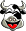 Только о двух вещах мы будем жалеть на смертном одре - что мало любили и мало путешествовали. (с) Марк Твен
@netkaпутешественникСообщения: 1017Фото: 73Регистрация: 07.09.2010Город: DubaiБлагодарил (а): 109 раз.Поблагодарили: 135 раз.Возраст: 34Страны: 17Отчеты: 10Пол: ЖенскийВернуться к началуRe: Эмираты онлайнСообщение: #25 Kolja100 » 19 дек 2017, 21:16Добрый день!
Подскажите по Dubai Safari Park. Нашел ссылку
http://dubaitravelator.com/dubai-safari-zoo/ 
а сайт найти не могу.
Как добраться, сколько такси стоит, общие впечатления, сколько времени надо на посещение.Kolja100участникСообщения: 87Регистрация: 15.04.2012Город: ГлазовБлагодарил (а): 27 раз.Поблагодарили: 1 раз.Возраст: 48Пол: МужскойВернуться к началуRe: Эмираты онлайнСообщение: #26 @netka » 19 дек 2017, 21:48Kolja100 писал(а) 19 дек 2017, 21:16:Добрый день!
Подскажите по Dubai Safari Park. Нашел ссылку
http://dubaitravelator.com/dubai-safari-zoo/ 
а сайт найти не могу.
Как добраться, сколько такси стоит, общие впечатления, сколько времени надо на посещение.
его открыли только неделю как в тестовом режиме. на данный момент вход бесплатный.. потом будет до 80 дирхам.
находится прямо на против ДрагонМарта.
я жду когда сделают платный вход и тогда поеду. сейчас там зоопарк из индопаков. огромные очереди машин только на въездТолько о двух вещах мы будем жалеть на смертном одре - что мало любили и мало путешествовали. (с) Марк Твен
@netka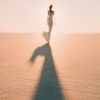 путешественникСообщения: 1017Фото: 73Регистрация: 07.09.2010Город: DubaiБлагодарил (а): 109 раз.Поблагодарили: 135 раз.Возраст: 34Страны: 17Отчеты: 10Пол: ЖенскийВернуться к началуRe: Эмираты онлайнСообщение: #27 Элоста » 03 янв 2018, 15:25Kolja100 писал(а) 19 дек 2017, 21:16:Добрый день!
Подскажите по Dubai Safari Park. Нашел ссылку
http://dubaitravelator.com/dubai-safari-zoo/ 
а сайт найти не могу.
Как добраться, сколько такси стоит, общие впечатления, сколько времени надо на посещение.

От какого метро ближе такси брать?Элостаполноправный участникСообщения: 300Фото: 12Регистрация: 08.11.2012Город: МоскваБлагодарил (а): 7 раз.Поблагодарили: 24 раз.Возраст: 46Страны: 39Пол: ЖенскийВернуться к началуRe: Эмираты онлайнСообщение: #28 @netka » 03 янв 2018, 21:13Элоста писал(а) 03 янв 2018, 15:25:
От какого метро ближе такси брать?
http://www.dubaisafari.ae/en
мне кажется с РашадииТолько о двух вещах мы будем жалеть на смертном одре - что мало любили и мало путешествовали. (с) Марк Твен
@netkaпутешественникСообщения: 1017Фото: 73Регистрация: 07.09.2010Город: DubaiБлагодарил (а): 109 раз.Поблагодарили: 135 раз.Возраст: 34Страны: 17Отчеты: 10Пол: ЖенскийВернуться к началуRe: Эмираты онлайнСообщение: #29 @netka » 22 янв 2018, 20:20Dubai Safari Park
В середине декабря 2017 года в Дубаи открылся один из самых ожидаемых объектов для досуга - Сафари парк. Открытие проекта откладывалось почти пол года, и вот, наконец-то он открыт для посещения. На создания парка было потрачено почти 150 миллионов дирхам. К 2020 планируется заселить почти 5000 животных. Новый зоопарк полностью заменил тот, который находился на Джумейре.



Парк работает ежедневно с 9 утра до 5 вечера.
Стоимость билетов:
1. Без сафари: взрослый 50 AED, детский 20 AED
2. Включая сафари: взрослый 85 AED, детский 30 AED
3. Сафари билет отдельно: взрослый 50 AED, детский 20 AED
Дети до 3х и взрослые от 60ти - вход свободный.
http://www.dubaisafari.ae/en

Билеты уже можно купить на сайте. Если вы хотите попасть на сафари, то желательно билет брать заранее т.к. их количество ограничено и на выходной день они могут быть распроданны.
Итак, попытаюсь объяснить что именно включено в билеты.

Dubai Safari Park - включает в себя 5 зон.
1. Арабская деревня (это первая зона в которую попадаешь после входа)
2. Азиатская деревня
3. Деревня Сафари
4. Al Wadi зона - это зона для пикников и прогулок
5. Африканская деревня.

Билет №1 включает зону 1-2 и 4-5
Билет №2 включает все 5 зон
Билет №3 включает только зону 3

Полная карта по ссылке тут

Первая зона, в которую попадаешь - арабская деревня. Тут вы садитесь в мини-паровозики с открытыми окнами и вас везут вдоль места обитания животных.


Тут обетает огромное колличество всяких рогатых, парочка волков и страусов. Газели лежат на дороге мешая проезду автобуса.








Поездка заняла минут 15 максимум, и на второй станции мы вышли ко входу в Азиатскую деревню. Тут все ходят пешком.


На азиатской территории расположен Театр, где возможно в будущем будут какие-то развлечения. В день нашего посещения там было очень вялое кормление пеликанов 


В этой же "деревне" обитают три безумно крикливых и веселых гибона, крокодилы и гималайские медведи. В будущем там будут комодо.






Al Wadi зона






Деревня Сафари была самой ожидаемой. В итоге большее разочарование мы получили именно там.


В зоопарк мы приехали достаточно поздно (в 12 часов) и очередь на сафари была внушительной. За 40 минут ожидания мы продвинулись лишь на половину, и тут нам просто повезло. Было два свободных места в отходящий автобус, а так как большинство приехало семьями, то мы быстро среагировав предложили свои кандидатуры!
"Сафари", а полноценным сафари это нельзя назвать, проходит в закрытых автобусах. Больше это напоминает маршрутки Volkswagen. Были еще такие варианты:


Нас как на школьной эксркусии загрузили в автобус и повезли показывать животным. На это ушло 40 минут.
Нагляднее все на видео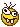 











Далее пешком, минуя зону пикника, доходишь до Африканской деревни. Эта деревня больше, тут есть отдельный закрытый павильон с птицами, есть зона с рептилиями.







Павильон с птицами функционирует на 50%. Верхние платформы еще закрыты.
















В этой же деревне обитает карликовый бегемот.






Дом с рептилиями еще полупустой, но парочку ползучих мы нашли




Подводя итог, можно сказать следующее: зоопарк еще сыроват! Множество вольеров еще пустые и ждут своих обитателей. Слонов еще не привезли, горилл нет. Некоторые вольеры содержат только по 2-3 особи одного вида. Организация пока хромает, и не ясно куда идти и что смотреть, но сотрудники зоопарка с радостью помогают. Большая вероятность, что добавят кормление животных (например зона для кормления жирафов есть, но она закрыта) и какие-то развлечения для детей.Re: Эмираты онлайнСообщение: #41 Bardasha » 25 мар 2018, 21:22Приветствую!
Была в зоопарке Al Ain 23.03.18, сразу набросилась на кассиршу с просьбой покормить лемуров, на что она сказала, что кормление временно приостановлено, мб на несколько месяцев. Мы обменялись шутками о том, что лемурчиков посадили на диету, и разошлись по стандартному билету за 30 дирхам. Зоопарк, конечно же потряс своими размерами, вольерами для животных, ухоженностью и вольяжностью самих животных. Видно, что их там любят и заботятся. Хоть мы и приехали в зоопарк около 14:00 (проволочки с арендой машины + время на дорогу + заблудиться пару раз на развилках уже традиция), когда у нормальных людей проходит сиеста с 13 до 16, когда жарит солнце нестерпимо и все звери прячутся в клочках тени. Но даже то, что мы успели осмотреть за три часа (а обошли мы почти весь зоопарк, то, что не обошли, - оббежали, то, что не оббежали, - объехали на каре , оставило память навсегда!
Да, жирафов во время сиесты тоже не кормят, берегут, не хотят выводить на солнцепёк. А из посетителей зоопарка в это полуденное время были только мы да еще одно русскоговорящее семейство - такие же психи 
Благодарю за ваш подробный рассказ о жемчужинах Эмиратов! Он вдохновляет добираться даже в удаленные уголки!!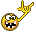 Путешествие по ОАЭ в мае 2017Сообщение: #1 Paramon Pictures » 29 сен 2017, 10:25Добрый день! Хочу поделится впечатлением о сказочной восточной стране ОАЭ.
Планируя поездку, потратили не один час времени на решение где стоит поселится. Основные критерии выбора для нас были: близость к Дубаю, а лучше сам Дубай, наличие собственного пляжа не принципиально, так как больше любим бассейны, включенные в стоимость проживания завтраки (приехав мы разочаровались в этом решении), ну и естественно бюджет до 120-140 долларов. В итоге, перерыв гору вариантов размером с Эверес т остановили свой выбор на “City Seasons Towers Hotel Bur Dubai”. 

Прилетели в Дубай мы 28 апреля. Кажись около 3 часов ночи. По дороге, не минуя дюти фри, как люди с катастрофической фобией к сухим законам, набрали запас алкоголя на несколько лет вперёд. По дороге от аэропорта до автомобиля сразу же ощутили все прелести местного климата.
Заселившись в отель практически сразу завалились спать. На следующий день, проснувшись, сходив на завтрак и к бассейну, мы сделали вывод, что на сей раз с выбором отеля мы промахнулись. Скажу сразу из плюсов: близость к станции метро, низкая цена (относительно Дубая, в Рас-Аль-Хайме за эти деньги можно было снять дворец как в м/ф про алладина), приветливый персонал. Из минусов: бассейн, который открывался только в 10 часов и был совсем небольшим, маленький номер, отсутствие хорошего вида из окна, не совсем удачный район, огромное расстояние до пляжа и холодильник мини.бара, который, вообще, не охлаждал ничего, мы даже просили его заменить и его заменили, но результат был тот же.
Из отеля мы выбрались ближе к вечеру. Передвигаться по Дубаю можно либо на метро, но не во все районы можно добраться, либо на такси. Лайфхак: качаете местное приложения «аля Убер» и первую поездку получаете бесплатно. Побывали мы в глоу гарден (очень симпатичное место) и в Дубай Моле. Молл, коннечно, впечатляет размахами, брэнды на любой вкус и цвет, крутейший аквариум и поющие фонтаны. В отель добрались на метро. Метро очень чистое, с кондиционерами, по мне, тоже МАСТСИ, для общего развития.
30 апреля было решено выдвинутся в Абу-Даби. Добрались мы туда на автобусе (примерно часа полтора) и от центрального вокзала на рейсовом автобусе к мечете (грейт моск). Автобус, к сожалению, высаживает далековато от входа и пешком топали по жаре. На входе в мечеть при обыске, местная охрана обнаружила в моём рюкзаке бутылку пива «корона», долго вертели и не могли понять, что это. В итоге, их решение сыграло не в пользу напитка, и он отправился в ближайшую урну. Мечеть просто неописуемая, настоящий дворец , в котором ожидаешь встретить Жасмин или на крайняк Алладина. Не буду долго описывать, всё есть на видео.
Далее двинулись на пляж (Корниш бич) и были приятно удивлены чистотой песка и отсутствием людей. Там и провели остаток дня в Абу Даби, а после вернулись в Дубай.
Далее, пожалуй, не буду писать в хронологическом порядке, а пройдусь по оставшимся достопримечательностям. 
Бурдж Кхалифа. Если не боитесь высоты (я не боюсь, но там мне было не по себе) обязательно посетите, смотровая на высоте 555 метров того стоит. Лайфхак! Туда нельзя проносить ничего кроме бутылки с водой (из напитков), а что из алкоголя тоже прозрачное? Джин тоник!!! Один нюанс, видимо из-за быстрого перепада высоты что то произошло с давлением в бутылке и при открытии крышка з громким хлопком улетела вверх, а треть содержимого бутылки оказалось на полу. На удивление, охрана не прибежала, а пришла уборщица и прибрала. Виды есть в ролике.
Барасти Бич клаб. Единственный пляж в городе, где наливают алкоголь (не подумайте, что я алкоголик). Играет музыка, приятные лежаки (которые, по неведомым причинам, были бесплатны). Вообщем, бюджетная версия Одесской Ибицы)))
Из посещённых ресторанов рекомендую Зуму, Nusr-et (просто фантастическое мясо), Mercury Lounge (бар с сумасшедшим видом). По поводу еды в ОАЭ, нас пугали, что даже в МакДональдсе мы не поедим на 50 баксов, но по факту вкусно поесть можно от 5 долларов на человека, а предела, конечно, нет.
В целом, нам очень понравилось, Дубай производит сильное впечатление, всё гигантских размеров, огромные расстояния, всё очень красиво, жарко и колоритно. На удивление, на майские праздники было совсем не много туристов. Дубай один из немногих городов в который хочется вернутся, по той причине, что он постоянно растёт, строится и преображается и думаю лет через 10-15 его будет не узнать. Были с 28.09 по 02.05, времени было маловато, но мы все, что хотели посетили.

П.С. В видео бонусом идёт Стокгольм, о котором напишу отдельный пост.Большое Южное Путешествие. ОАЭСообщение: #1 love-rov » 18 мар 2018, 07:25Продолжение. Начало тут Большое Южное Путешествие. Казахстан

День 4, 26 августа
День начался буднично, - мой багаж не прилетел из Москвы в Дубай. Не успели переложить из самолета в самолет, за то время, пока успел сбегать в терминал D и обратно. Ну, что делать, иду в бюро розыска. Спрашивают, где я буду жить, указываю сегодняшний отель. Информируют, что, скорее всего багаж прилетит не раньше, чем следующий рейс любимого Аэрофлота, то есть, через сутки. А мой рейс в Найроби улетает чуть раньше. Ок, говорю, тогда смысла везти багаж в отель нет никакого, доставляйте его в Йоханнесбург. Фиксируют данное пожелание, дают телефон для обратной связи.
В багаж я в кои-то веки положил зачем-то все зарядки, а значит, завтрашнее автопутешествие по Эмиратам под угрозой – навигатор работать не будет. В аэропорту удалось за большие деньги купить автозарядку с разъемом micro-usb для телефона, для навигатора (mini-usb) ничего нет. Ладно, буду искать завтра по дороге.
Беру автомобиль (понадобилось международное водительское, которое я в спешке оформлял в Горно-Алтайске перед поездкой, потому что в Алтайском крае и Новосибирской области закончились бланки), еду в отель, на парковку машину отгоняет сотрудник отеля. Отель неплохой, но ранним утром вынужден покинуть его – пора осматривать Эмираты. Хотел вначале осмотреть старый город Дейры, но за час мыканий по его улочкам на машине так и не нашел, где припарковаться. Ладно, еду в Диббу! Но навигатор на телефоне постоянно уводит меня не понять куда, в итоге то зависаю в пробке, то еду по непонятным дорогам в непонятном направлении. Таким макаром потерял еще час. Наконец, нашел нужное направление, а спустя километров 100 в каком-то городке удалось наконец-то найти зарядку для навигатора.
Дорожное движение в Эмиратах хаотичное, но понять его логику можно. Вокруг – в основном, пустыни, но встречаются и небольшие горы.




В Диббе я собирался краем глаза увидеть Оман, поскольку знал, что тут это можно сделать без визы, но плохо подготовился к поездке – забыл сделать бронь отеля. Как итог – территорию Омана я всё же посетил, но только для того, чтобы развернуться и ехать назад.










Опять пересекаю пустыню и еду на юг, в Эль-Айн. 
В Эль-Айне вначале нахожу дворцовый музей, охлаждаюсь в парке с финиковыми пальмами.
Потом еду на гору Jabel Hafeet. Некоторые виды тут довольно любопытны.
Уже стемневшим посещаю Абу-Даби.
На обратном пути в Дубай заезжаю на остров Пальма Джумейра.
Наконец, остаток вечера провожу в Дубай Молл рядом с высоченной Бурж Халифа. В целом, торговый центр неплохой.






Три года назад последним пунктом в посещении Дубая была также Бурж-Халифа, и тогда я из-за ее осмотра чуть не опоздал на самолёт Как я слетал в Буэнос-Айрес за 3000 рублей, или лох - это судьба . Судя по всему, история любит повторяться. Покинул я Дубай Молл за 2 с половиной часа до вылета, планируя преодолеть ночью расстояние в 15 километров за 20 минут, уладить формальности с прокатной конторой еще за столько же, и со спокойной совестью идти на регистрацию. Ага, щас! На подъезде к аэропорту понял, что сейчас идет реконструкция дороги, и начал колесить вокруг, не понимая, куда именно надо свернуть. Бредовые указатели не давали полной картины, навигатор – тем более, а как следующий промах приводил к новому пятиминутному кругу. Еще одна попытка, виляю по каким-то улочкам с односторонним движением, прижимаюсь к такси, которое всяко едет в аэропорт, … пешеход, отстаю от такси, развилка – вверх и вниз, указатель на терминал показывает по сути в обе стороны, еду вниз… так, понятно. Захожу на следующий круг. 
Но даже попав на территорию терминала, я не уменьшил своих страданий. Куда подевались все прокатные конторы? Езжу по кругу с односторонним движением, найти ничего не могу. Наконец, встречаю человека, который подсказывает мне направление, - уехать вниз. Тут появляются прокатные конторы, но моей нет. Кружу уже здесь, ничего не могу найти. Наконец, выхожу из машины и направляюсь искать пешком. А время уходит, прошло больше часа с момента покидания Дубай Молла. 
Нахожу контору, спрашиваю, как к вам подъехать, у меня машина вооон там. Говорят, оттуда уже никак, надо идти пешком. Но я сейчас оформляю другого клиента, придётся подождать. Время стремительно улетает. Наконец, идем к машине, сдаю ее, забираю свои вещи, бегу в терминал, прохожу досмотр на входе…
Ешкин кот, а терминал то не тот! А в мой терминал нужно ехать на бесплатном автобусе… А его отправления надо ждать еще несколько минут… В общем на регистрации я оказался минут за 50 до вылета, и она уже не работала. Но там уже стояла толпа негров с огромными тюками и коробками, а меня как раз спасло отсутствие багажа! В общем, 5 минут уговоров, я получаю свой посадочный и бегу в самолет, который, к слову, задержался примерно на час. В иллюминатор вижу прилетевший самолет Аэрофлота, на котором, скорее всего, привезли-таки мой багаж из Москвы… Мы разминулись с ним, как парень с девушкой в старом советском фильме, искавшие друг друга и ехавшие в поездах друг навстречу другу.
Ладно, в Найроби и дальше в Йоханнесбург (или напрямую в Йоханнесбург) самолеты летают почаще, чем из Шереметьево в Дубай, так что буду надеяться, что и багаж я свой скоро увижу. А пока – лечу в Африку! Белых в самолете, кроме меня, только пара человек, и мы обмениваемся с ними понимающими взглядами…Вечерний Дубай. Май 2015.Сообщение: #1 Arioh » 26 янв 2018, 13:42Не знаю, насколько приемлемы на этом форуме "устаревшие отчёты", но на форум я наткнулся только сейчас, а ездил раньше. 

Это отчёт этакого "вынужденного туриста". По роду трудовой деятельности, некоторые люди попадают в "чужую страну", на различные "обучающие курсы" или "выставки". Как правило, мероприятия эти занимают 3-5 дней, идут, условный рабочий день (с 9 до 6) и на "осмотр достопримечательностей" остаются только вечера, и тех не очень много. А это, сами понимаете, накладывает определённые ограничения на исследование многих "туристических мест". И может быть "реальный опыт" поможет кому-то определиться куда можно успеть, а куда не стоит и пытаться.

Это была первая моя поездка "в заграницу", ни о каком "форуме самостоятельных путешественников" я не знал, организационные моменты поездки меня не касались ("приедешь, встретят, заселят, обучат, покормят, обучат, отдыхаешь и так три дня"), но, дня за три перед выездом, я понял, что "сидеть по вечерам в номере" - будет максимально тупо и принялся составлять "план". В план были включены Дубай Молл (аквариум, башня), пляж (открытый, бесплатный в Персидском заливе), рынок (сувениры, да и поглазеть), Дубай Марина (небоскрёбы, может быть кораблик), ну и личное хобби (настольные и ролевые игры). Кандидатами были также - Дубайский парк цветов, но ехать туда вечером - было довольно бесперспективно, тем более, что он находится в стороне от линии метро. А также остров Пальма - но было очень мало вероятности, что монорельс работает там в вечернее время. Согласовав этот "план" с временем курсов и планами коллеги (женского пола, что важно для дальнейшего повествования) расписание было утверждено.

День 1. Рекогносцировка и пляж в Дубай Марина.
Прилетели на закате, и жаркий, душный, майский воздух аэропорта Шарджи сразу дал понять, что мы таки за границей. Трансфер до Дубая был заказан и оплачен заранее, и, оказавшись в машине, нам сразу дали понять, в какую именно страну мы приехали, так как водитель демонстративно разговаривал только со мной, игнорируя коллегу, а выдавая арендный телефон с местной симкой, на вопрос "Один только? А для неё?" посмотрел на меня как на очень странного человека, и пожал плечами, сказал что-то вроде "Ей не нужно.". Да, это всё по прежнему обращаясь только ко мне. Казахстан, конечно, мусульманская страна, но даже для казашки это было очень... ммм... скажем "уникально", опустив все эпитеты, которыми коллега наградила такое отношение к женщине в ОАЭ.
В машине, и в любом мало-мальском "киосочке" есть кондиционеры, что мне, как человеку не очень любящему жару, сильно скрасило пребывание в этих широтах. Заселившись в отель, и не желая упускать даже этот вечер, мы отправились в Дубай Молл на метро. Этот пункт не вызывал сомнений, так как Дубай Молл замечательно работает до 12 часов ночи, а размеры его намекали, что осмотр займёт некоторое время. Как оказалось ожидание "размеров" было даже заниженным, ибо это реально очень огромный молл, простая ориентация в котором может составить определённую проблему. 
Билеты на самую высокую башню мира были взяты на день до отъезда, но в этот, первый день, надо было понять как быстро можно до неё добраться, чтобы попасть в нужное время. "Нужное время" для башни - это, определённо, незадолго до заката. То есть, можно посмотреть на небоскрёбы сверху днём, посмотреть солнце, уходящее в персидский залив, а потом ещё и ночной сияющий Дубай. Как показала практика, на путь ко входу нужно закладывать минут тридцать времени (если считать от метро). И ещё минут тридцать на стояние в очереди.
Метро, с "женской частью" вагонов, ещё раз напомнило о "неравноправии полов", и, хотя здесь это, скорее было в пользу женщин, коллега, демонстративно, ехала в "общей части". В принципе, никаких "косых взглядов" от прочих пассажиров не наблюдалось, похоже, здесь все уже привыкли к "глупым туристам". "Станция Бурдж Халифа" - объявил голос, и мы вышли из вагона. Но вот дальше, мой опыт "из метро надо выходить" - дал сбой. Ибо выйдя по стрелочкам "выход в город", мы оказались на душной ночной улице, ни капли не похожей на прогулочный тротуар. Впрочем, небоскрёб был виден, и задача была просто добраться до него. В целом - это оказалось, пусть не очень удобно и по пути посмотреть было нечего, но, к счастью, физически возможно (никаких многополосных трасс или заборов блокирующих путь там нет). Длинный тоннель над нами намекал на что-то нелицеприятное о наших умственных способностях, но мы эти намёки понимать категорически отказывались.
Рекогносцировка в огромном торговом центре, вещь не тривиальная, но, как оказалось, есть и интерактивные карты молла, и даже специальные люди, у которых можно спросить как дойти куда-то. Поэтому, найдя вход в башню, аквариум, и посмотрев несколько интересных "достопримечательностей молла" (очень странное словосочетание) мы отправились к одной из его гланых достопримечательностей - "Поющему фонтану".
Это великолепнейшее произведение современного искусства, которое можно смотреть, практически, с любой точки того пруда в котором оно происходит, и оно будет впечатлять. То есть все эти "разговоры" о "лучшем месте для просмотра", на мой взгляд - беспочвенны. Нет "толп людей", а значит подойти к бортику проблемы не составляет, и всё остальное уже вторично. Сами программы - разные, поэтому, в отличии от большинства достопримечательностей - эта из тех, куда можно вернуться, что мы с удовольствием и сделали в день отъезда. Второй раз - впечатляет не меньше.
Выйдя из Дубай Молла и посмотрев на время, решили, что "море хотим уже сегодня" и откликнувшись на вопрос "такси?" сказали везти нас на открытй пляж. Водитель сообщил, что ближайший пляж - закрыт, но он может отвезти нас на другой открытый, но он дальше. И нет, это не "развод" (хотя, на тот момент я не знал что "развести туриста" в любых заграницах - это святое), а действительно честное предупреждение. Тоже самое нам сказал раньше про Джумейра Паблик Бич "трансферный водитель", но про остальные он просто ничего просто не знал.
В итоге, мы приехали на пляж Дубай Марина, путь занял около часа, но оплата была "фиксированная", поэтому, когда таксист начал "кружить" (уж не знаю почему) по району Дубай Марина, мы не стали возражать, а приняли это как "бонус", посмотрев на сияющие небоскрёбы и каналы. Ну а ночной пляж в Дубаях великолепен. Белоснежный песок, тёплое море, и почти нет людей, две-три группки, прогуливающиеся вдоль берега. "Открыточный" отель-парус ночью отсюда не виден, а вот подсвечивающиеся подъёмные краны не вдалеке - очень даже, что, конечно портит впечатление. Но сюда мы приехали, не для "лежать и загорать", а поглядеть, и для "поглядеть" - пляж вполне хорош. Попробовали найти "туристический кораблик", но, похоже, не смотря на то, что в интернете пишут, что он работает до поздна, ничего похожего мы не нашли. И даже не видели, чтобы что-то похожее проплывало мимо.


День 2. Дубайский рынок и Дубай Молл.
Темнеет в это время года в Дубае примерно в 18:30, поэтому вполне реально "после работы" успеть сделать пару фотографий в "световой день", ну и забежать на один из местных рынков. Впрочем, опять же, не для "шоппинга", а для "поглядеть". Поэтому мы направились целенаправленно к одному из "торговых центров сувениров" Gift Village, попутно осматривая рынок, на котором кипела жизнь. Добраться до рынка можно было, опять же, на метро, что достаточно удобно. Из "сувениров" был конкретный заказ на "длинную арабскую трубку и табак к ней", но это оказалось не "сувенирной вещью" и продавалась исключительно в табачной лавке, которую надо было ещё найти. Добрых полтора часа потратилось в хитросплетении дубайского рынка, но всё было найдено, а на город опустилась ночь. 
Ночной рынок Дубая не активен, но и не тих. Товары уже особенно не продаются, и продавцы, не спеша, закрывают свои лавки, переговариваясь с соседями. В целом можно увидеть "обычную жизнь торговца", без наносного "туристического" налёта, и это действительно интересно. Уже ближе к 8 часам вечера, мы вышли с рынка, с какого-то "заднего" выхода и не спеша пошли вдоль дороги, мимо Публичной Библиотеки Дубая, в поисках станции метро.
Метро стабильно работает до поздней ночи, поэтому, зайдя в очередной раз в этот рассадник "шовинизма", мы быстро и благополучно добрались до "Станции Бурдж Халифа" и на этот раз не стали наступать на старые "грабли", выходя на улицу, а пошли за людьми, по указателям "В Дубай Молл". Траволаторы быстро доставляют людей по надземному тоннелю в молл, и люди попадают именно в то, что (как я позднее понял) и называется "туристической инфраструктурой". Десятки торговцев, продающих всякую мелочёвку, бутылки с разноцветным песком и надписью внутри, который создают под "заказ туриста". В общем, хорошо, что сувениры мы купили до этого и, скажем так, сильно дешевле.

На сегодня был запланирован поход в Дубайский Аквариум. Вход на третьем этаже, почему-то, оказался дешевле чем вход на первом, и этим мы и воспользовались. Длинный тоннель под толщей воды, водный зоопарк с разными рыбами, крабами и прочими крокодилами. Всё, естественно, замечательно работает по вечерам, вплоть до закрытия самого Дубай Молла, поэтому можно не торопясь осмотреть всё что хочется, вплоть до плавания на лодочке со стеклянным дном и всё такое. В принципе, "стОящее" там это собственно тоннель внутри этого мега аквариума, и светящиеся медузы в водном зоопарке. Остальное... Ну, скажем так, на любителя. При этом, если этот любитель рыбак, он ещё и получит психологическую травму, понимая, что "вот того карасика нельзя выловить и пожарить". Это я к тому, что те рыбы, что там плавают при "прогулке по закулисью", включая все эти "лодки со стеклянным дном", абсолютно невзрачные и серые, пусть и большие.

День 3. Бурдж Халифа и не самый центр Дубая
Памятуя о "рассчётном времени" до Бурдж Халифы "после работы" нужно буквально идти сразу, прямо, ни на что не отвлекаясь и не сворачивая. И действительно, прибыв на, уже ставшую знакомой "Станцию Бурдж Халифа" в 17:40, в 18:00 мы уже были в очереди, а в 18:35 уже на высоте 452 метра. Сейчас, просто забив в поисковике эту башню (чтобы найти цифру 452), я смотрю, что там, в то время, уже была открыта и вторая площадка, на 555 метрах. Но в кассах и на сайте это информации, определённо не было. Конечно, цена на неё в два раза выше, но когда ты едешь за границу первый раз, да ещё и, по сути, за деньги компании, это вряд ли могло бы являться причиной не посетить её.

Билеты заказываются на "диапазон времени", то есть, например, с 17:30 до 18:30, но это исключительно "диапазон входа", да и тот соблюдается не чтобы очень строго. У нас был именно на этот диапазон, но нас без каких-либо дополнительных вопросов запустили в 18:35. Ну и, когда вы уже наверху - никого не выгоняют, поэтому можно посмотреть всё, что только можно - на небоскрёбы сверху, на закат, на "поющий фонтан" сверху. Последнее правда, сложно, так как общая площадь тех окон, которые выходят на "пруд с фонтаном" сильно меньше площади самого пруда внизу, поэтому, тут лучше занять место заранее, или придётся смотреть из-за чьего-нибудь плеча. Музыка, сопровождающая фонтан, транслируется в колонки зала башни, поэтому общий узор представления - чёток и понятен. Но "вид сверху" сильно меньше впечатляет, чем "вид снизу", поэтому подниматься на башню именно для "наблюдения за фонтаном сверху" - не нужно, оно того не стоит, а вот вид "небоскрёбов сверху", определённо стоит денег заплаченных за входной билет, который недешёвый и стоит около 50 долларов.
В принципе часа времени (при правильно выбранном, собственно, "часе") достаточно на то, чтобы увидеть с верхушки башни всё, что можно увидеть и можно спускаться вниз, где можно ещё раз посмотреть на "Танцующий фонтан".

Ну и напоследок, я поехал в несколько "менее туристический" район, в поисках местного клуба-магазина настольных и ролевых игр. Нет, это не окраина, это всё ещё район Джумейра, но учитывая, уже упомянутый ранее, закрытый на реконструкцию пляж, и сам район и торговые моллы его были тихи и пустынны. Вот уж не знаю, как там днём, но в вечерне-ночное время небольшие, аккуратные домики с гаражами и пустые, тихие и чистые маленькие улочки определённо не то, что ждёшь от "арабского города". А почти пустой "молл", на контрасте с Дубай Моллом, где людно всегда - вообще вполне себе напоминает наши, не самые популярные "торгово-развлекательные центры". Это всё я увидел, пока ходил и искал нужное мне место, и это получилось даже лучше, чем если бы я просто взял и чётко пришёл туда, куда собирался.

В целом "вечерний Дубай", увы, не может предложить ничего, кроме Дубай Молла. Но, в общем-то Дубай Молла, с его башней, фонтаном, аквариумом и огромной территорией, на три вечера - более чем достаточно.Я бы на Абу-Даби максимум 2 дня выделил, и то, если один из них тратить на посещение Феррари-парка и/или аквапарка. Все остальные архитектурные достопримечательности можно легко проехать за один день, включая двукратное посещение Белой Мечети (в светлое и темное время суток). Но это на авто, общественным транспортом вряд ли получится.
Все самое-самое в Дубае. Но перемещаться лучше тоже на авто. Движение интенсивное, но поведение водителей адекватное и предсказуемое.Остановится рекомендую в районе Бур-Дубай или АльБарша. 
В целом доступные районы с очень удобной развязкой.

На Абу-Даби достаточно выделить 2 дня. 1) Феррари и аквапарк (так дешевле и аквапарк прикольный) В феррари лучше идти ближе к закрытию (после аквапарка). Во первых там нечего делать больше 2-3 часов, во вторых в это время меньше людей. Обратно лучше ехать на такси (найти таких туристов с Дубай будет не тяжело) 75$ на 4 человек и через час с копейками вы в Дубай. Потому что второй вариант очень долгий.
2 День. Мечеть, Этихад Таверс (там крутой ресторан\обсерв деск), эмират пелес.


По Дубай. Все зависит от бюджета и желаний))
Я все распланировал так что не терял ни минуты)Заказала билеты он-лайн на Barj Khalifa, оплата прошла, а билеты на мыло не выслали. Написала им на все адреса-ответ:"Спасибо за письмо, звоните." Дозвониться не могу (возможно потому что суббота)... Может можно и без е-тикетов в билетную кассу зарулить, назвать имя, показать кредитку и все? Спасибо.
Билеты не присылают, вам должно подтвреждение просто прийти. Вот с ним подходите к специальной стойке "интернет заказов" и меняете на билеты (да, там или кредитка или айди нужны - не помню, что именно) и все.Я на месте купил билет за 425 дирхам в ноябре. Поднялся/спустился без очередей. Карту дали для использования ее в устройстве для просмотра панорамы вокруг в различных состояниях (дневной/ночной виды; увеличено/уменьшено; вид, в котором данная территория находилась несколько лет назад).
+ всякие сувениры.
До этого ходил по заранее заказанному билету, но это было в вечернее время, а позже захотелось увидеть в дневное.
Сходил и не пожалел, хотя, конечно, гораздо дешевле в инете заранее заказать.Перед отъездом 3 декабря 2011 года в любимый Дубай заранее штудировала всю информацию (хотя это была вторая поездка, уже многое знала да и старые записи осталась), хотела забронировать через интернет билеты, чтоб потом не бегать. Потом отец подсказал, а какая будет погода, т.к. если будут облака, то ровным счетом можно ничего не увидеть...Поэтому от бронирования отказалась, потом прочитав отзывы и подсказки везде, где можно. Кто-то ездил сам во время пребывания в кассы, которые находятся с внутренней стороны (со стороны фонтанов) Дубай-Молла - ближе всего, можно, конечно, с любой другой стороны в Дубай-молл войти и там искать кассы, но это как-то утомительно, как мы потом увидели. Вот и зная все ньюансы и моменты во время первого пребывания в Дубае (первый раз очень хотелось попасть, но башня была закрыта из-за поломки, а вот во второй раз уже знала, что все открылось))) решила уже по прибытии на следующий день ехать и бронировать в кассы, конечно, упиралось еще на то, чтоб подгадать, какая будет погода, да и разузнать все в кассах. Когда заказываешь в кассах, то чаще всего, судя по отзывам, получаешь билеты на подъем через три дня, желающих много. Стандартный билет стоит 27$, экспрессом, т.е. на месте - 100$. Нам же повезло, мы заказывали экскурсию по Современному Дубаю, а туда входил подъем на башню за дополнительную плату, 40$ вместо 80$, то ли на этот период повезло, что снизили стоимость, может акция была, не знаю. В итоге сама экскурсия очень понравилась, и за билетами бегать не пришлось, в турфирме заранее уже все купили в кассах, а нам только раздали готовые билеты. И мы встали в очередь. Красота просто неописуемая со смотровой площадки! Фото выложить могу, но они такие же как у большинства форумчан)) Башня величественна! Как спустились, поняли, что сделали очень правильно, что купили через турфирму, т.к. самостоятельно получилось бы проблематично: надо найти эти кассы, пока доберешься, замотаешься, пока будешь объсняться в кассе и т.д. нервы дороже. Плюс, проходя мимо касс, на табло высвечивалось, что на последующие дни вперед было все продано.
В дополнение. Я тоже хотела подняться хотя бы в сумерки, пока еще светло, чтоб успеть город посмотреть днем, и сразу ночной город, но, подъезжали мы заранее, были еще сумерки и солнце начинало садиться, вроде как порадовалась, что может успеем посмотреть, но пока стояли в очереди - наверное, минут 45, уже стемнело... Но тем не менее, ночной город тоже красив! и ощущение птичьего полета тоже испытали)) Все равно все очень понравилось!!Все прошло супер. Заказали на 17-00, чтоб если очередь большая как раз застать и дневной и ночной Дубай. Но получилось даже наоборот, пришлось конкретно долго ждать заката))). Пускать начали где-то в 16-50, причем мы не были первые в очереди, т.к. пока фоткали в вестибюле, очередь человек 40 выстроилась. В 17-15 были уже наверху, но не столько из-за очередей, сколько из-за того, что фоткали по пути много. Закат был в тот день примерно в 18-00, так что пока пофоткали ночной город и спустились, было уже 19-00. На лифт вниз правда очередь собралась большая, наверное связано с тем, что очень много народу также как мы и дневной и ночной город фоткали, простояли минут 15.
А теперь пару советов. Сверху действительно не выгоняют, можете хоть целый день ходить (если повезет - можно посидеть, есть с десяток сидячих мест на диванчиках). Посещать действительно лучше за час до заката, оно того стоит.
Билеты лучше заказывать в интернете, нам обошлось 210 за 2 билета (еще комиссия 5 дирхамов за билет), людям, покупавшим возле башни очень настойчиво навязывают телескоп (+25дирх), итого 250 за 2 билета. Кроме того не надо специально ехать за билетами. Может сложиться ситуация, когда на удобные для Вас даты билеты будут распроданы. Нам 4 числа Роял Парк сказал, что обзорная по городу доступна с 10 (день нашего отлета)))), т.к. на время их экскурсии все билеты на башню проданы. Насчет экономии на билете 40$, то это просто купленный заранее организатором экскурсии билет стоимостью 28$ (100 дирх). Телескоп, по моему мнению, лучше не брать, т.к. время пользования ограничено, да и наша широкая душа, любящая халяву, способна удовлетвориться, просто постояв рядом, когда кто-то другой смотрит в телескоп, видно не хуже))) Ну и желательно взять фото/видео с большим зумом/памятью)))) Если есть еще вопросы – спрашивайтеблин... как обидно... писала с полчаса, наверное, чтоб враз всё это накрылось медным тазом...((((((((( жаль, черновик автоматически не сохраняется как гугле....(((((((
Ну да ладно, попробуем-таки дальше.

ekatouchka писал(а) 19 ноя 2011, 19:40:ДЕНЬ 2
30.12.2011 (Мой ДР =) )
Завтрак в отеле
Отправление на пляж (надо засветиться, что делать)
Овощное возлежание на пляжу до обеда
Обед в отеле
~15:00 отправление общественным транспортом в центр Дубаи, с целью увидеть:
(вот ТУТ-то мне и нужна Ваша квалифицированная помощь)
- Mall of the Emirates (с горнолыжным курортом)
- Atlantis отель
- Burj al Arab (Парус) + Jumeirah Beach hotel (Волна)
- Dubai Mall самый большой (Океанариум + фонтаны) - здесь закончить
Поскольку я хочу забронировать пождъём на Бурдж Халифа на 17:00, то
- вопрос №1: возможно ли успеть в выходной день (я так поняла, что пт в Дубаи выходной) всё объехать за 2 часа? При том, что в Моллах остановки на шопинг не запланированы? И если мы хотим использовать не такси, а общественный транспорт - метро, прежде всего?
- вопрос №2: Если нет, то что лучше "выключить" из списка? Что не по пути совсем?
Следует сказать, что проживаем в Шардже, около Al Sharq St (рядом с Coral Beach hotel). В отеле трансферов до центра Дубаи нет. Кстати, а
- вопрос №3: можно ли в том же Coral Beach незаметно проникнуть в их трансферный отель? Не в курсе никто - не сверяют они своих пассажиров со своими проживающими?)) и, как следствие,
- вопрос №4: вообще из нашей дыры каким образом на общественном транспорте лучше всего добираться и сколько оно по длительности и по деньгам примерно выйдет?
Если шиковать на такси, то это, как я поняла опять же из отчётов, обойдётся примерно в AED 50-65 в одну сторону.

Далее - 17:00 посещение Бурдж Халифа. На тему приобретения билетов заранее - я всё поняла. Хочу попробовать убить 3-х зайцев, как думаете - получится ли? Отсюда, 
- вопрос №5: Прочла на офиц.сайте башни, что посещение "approximately" длится 1 час. Не выгоняют же там? Или столько времени на высоте никто не сдюжил? Почему спрашиваю, потому что хочу уточнить,
- вопрос №6: Выйдет ли у нас, поднявшись в 17:00 на Бурдж Халифа, увидеть город в свете, а, проторчав там до 18:00, увидеть город в закате? Более того, как я поняла из официального сайта Dubai Mall, фонтанное шоу там начинается с 18:00, а не с 19:00, соответственно, хочется ещё и посмотреть на шоу сверху вниз.

Затем, спускаемся и смотрим на шоу с высоты человеческого роста, с набережной.
И далее - поскольку это мой ДР, то хотелось бы как-то его красиво по-дубайски отметить. Я предпочла бы ужин на лодке доу. В связи с этим:
- вопрос №7: есть ли по близости от Dubai Mall пристань с подобными лодочками? Как можно заказать там ужин самостоятельно, минуя все туристические конторы, но, чтобы шоу было тем же самым - вкл.м живую музыку и традиционные пляски? Или это заказывается исключительно через конторы?
Возвращение в отель, ночёвка.

Итак, завтрак просыпать мы не стали, на пляж решили тоже времени не тратить, а отправились прямиком покорять Дубаи.
Такси в центр Дубая на поверку оказалось стоит совсем не 50-65 дирхам, а в 2-3 раза больше из нашего из Шарджа, посему мы, не мудрствуя лукаво, отправились на такси за 15 дирхам до Рыбного рынка (Fish market), где располагается автобусная станция, а оттуда уже двинулись, соответственно, на автобусе за 7 дирхам до Дейры (ст.метро Union). Далее мы погрузились в/на метро, приобретя при этом билет на весь день с возможностью всюду выходить всего за 16 дирхам с лица, при том, что просто купить билет туда-обратно с Union до Dubai Marina (куда мы сразу и отправились) без остановок и выходов обошлось бы в 15 дирхам.
Ну что... Безусловно, полностью автоматическое метро - это круто! Особенно ещё и с возможностью постоять на месте отсутствующего машиниста, у "руля", так сказать) Действительно есть женская часть вагона, а есть смешанная. При этом, увы, но в смешанной части никто из сидевших местных мужчин уступать мне место, как лицу женского пола, не торопился...(( может, не признали, конечно, лицо во мне...  
Прокатились мы сначала до Dubai Marina, по ходу дела полюбовавшись видами центра города и перспективами Паруса с Волной;
далее - вышли на Mall of the Emirates, чтоб глянуть собственными глазьями горнолыжку внутри ТЦ;
ну и завершили рейд - выходом у Dubai Mall с фонтанами и Burj Khalifa, где, собственно, и должен был завершиться наш обзорный тур.

Тут надо отдельно рассказать про Burj Khalifa.
Прекрасно зная о том, что билеты на площадку надо приобретать заранее, иначе они будут стоить в 4 раза выше... неоднократно побывав на сайте Burja с целью посмотреть какие сеансы имеются, поскольку благодаря форуму, мне стало понятно, что надо брать билеты на сеанс ок.18-00, когда можно увидеть Дубаи и в свете, и в ночи... мне почему-то не пришла в голову мысля, что башня не резиновая и билеты могут быть раскуплены. В общем, когда дело дошло до бронирования, выяснилось, что раскуплено ВСЁ на 30.12, 31.12 и 01.01, а на 02.01 осталось только дневное время... Печально перебирая вкладки на сайте, я вдруг неожиданно наткнулась на описание ресторана Atmosphere, расположенного на 122-м этаже башни, т.е. 2мя этажами ниже смотровой. Зашла на сайт, отыскала email и отправила туда бронирование. (reservations@atmosphereburjkhalifa.com и 
http://www.atmosphereburjkhalifa.com) Ответ пришёл практически мгновенно!
Таким образом, у нас оказался забронированным столик у окна, в самом высоком ресторане мира на 18:00, на 30.12!!! 
Конечно, тут тоже не обошлось без подводных камней. Впрочем, я бы назвала это "галькой")) поскольку при бронировании действовали 2 ограничения:
1) дресс-код не сланцы-шорты-футболки
2) счёт не менее 200 дирхам на человека
Причём, оба условия вполне адекватны и удобоваримы)) Особенно второе, учитывая, что подъём на башню ЗАРАНЕЕ стоит 100 дирхам, а день-в-день - и вообще 400/на человека!!! При этом, тебе и стакана воды не подадут и стула не поставят))
Тут же ты платишь всего 200 дирхам, которые сразу попадают тебе "на счёт", при этом, ты сидишь в ресторане, с живой музыкой, с видом на ночной Дубаи и шоу фонтанов, потягиваешь бокал вина/пива, закусываешь и чувствуешь себя шахом)) особливо после длительного сититура на своих двоих и, в моём случае, ещё и в свете Дня Рождения))  


Далее, мы спустились полюбоваться шоу уже поющих фонтанов (ибо сверху они казались просто бегающими), видом не сверху-вниз, а видом "брызги-в-лицо", засняли видео (честно говоря, после Вегаса, не сказала бы, что испытала буйный восторг, особенно, учитывая особо заметные сверху щербины в форсунках фонтанов) и довольные отправились на метро в отель, по ходу пьесы фотографируя ночной Дубай из "кабины машиниста"  

Надо сказать, что из-за аццкого трафика на ужин в отель мы опоздали.
Впрочем, как выяснилось, не сильно от этого пострадали, обнаружив буквально за углом прекрасную шаверму за 24 рубля!!!!!! (приготавливаемую в совершенно санитарных условиях!!!!!) и свежевыжатый сок за 40 рублей стакан!!!!!!!, безумно вкусный и такой густой, что в стакане трубочка стояла!!!!!!!!

Так закончился второй день нашего путешествия и первый день моего двадцативосьмилетия... 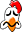 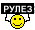 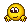 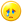 Короче говоря, как я уже отписала выше от идеи Ferrari мы отказались по объективным причинам.
А потому... завтрак проспали, к обеду проснулись, отобедали и лениво побрели на пляж)))
Потом пошлялись по соседствующему с нами Аджману, т.к. наш отель стоял на пересечении 2-х эмиратов - мы жили ещё в Шардже, но через дорогу был уже Аджман. При этом, поскольку Шарджа является самым строгим эмиратом, где запрещёно даже курение кальяна, а за употребление алкоголя грозит тюремное заключение, то в ходу была шутка, мол, если напившись в отеле  , Вы вывалитесь на улицу - постарайтесь упасть на сторону Аджмана, поскольку в этом случае, Вас лишь отвезут в вытрезвиловку))

Собственно, в процессе прогулки мы забронировали в соседнем аджманском отельчике столик в кальянной на 1 ночи, поскольку никуда на саму НГ ночь выезжать в центр не собирались (опять же по причине засилья народом всего центра и близлежащих областей).

Потом привели себя в порядок, проводили в номере старый год и отправились на банкет к бассейну встречать уже год новый))

Из забавного, пожалуй, стоит упомянуть, как в аджманском отельчике, куда мы пришли к часу ночи курнуть кальяну, при заказе чая с соком к нам подошёл местный официант и заговорчески без малейшего акцента перечислил "водка-пиво-оливье" типа, видимо, русские гуляют  хехе)) но мы остались непреклонны, ибо в номере всё что надо было захвачено ещё с дутика  При этом, никаких других русских вокруг нас за время там нахождения определено не было. 
Так мы до 3:30 курили вкусный кальян и смотрели как местные в кондурах на трезвую голову отплясывают у бассейна с фонтанами ТАК, как наши на пьяную не всегда отрываются)))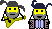 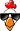 Поскольку опять же, нам рассказали, что 6 эмиратов за день - слишком много, и не слишком информативно, а попахивает юношеским максимализмом... мы плюнули ещё в Питере на эту мысль и решили сходить в аквапарк.
Особенно всё-таки, учитывая, что море в этом время года не вполне пригодно к купанию.
Выбор пал-таки на Атлантис (Aquaventure), за счёт того, что:
- он новее Wild Wadi,
- там меньше народу
- там есть фишка в пролёте мимо акул
- мы так и не были до того на насыпной Джумейре, а очень хотелось))

Итак, мы двинулись в Aquaventure, причём, своим ходом. Потому что не хотели быть ограниченными по времени группой туристов (да и поездка там почему-то с 9 до 14... ни то, ни сё), не говоря о том, что очевидно - когда едут тургруппы и количество народу, соответственно, в парке возрастает. Кроме того, мы хотели на обратном пути заехать в Дейру за сувенирами.
По откатанному сценарию мы стартанули на метро до Dubai Marina (c тем же дневным билетом за 16 дирхам), далее - словили такси и за 25 дирхам оказались у входа в аквапарк минут через 10-15.
При оплате кредитной картой нас ожидал дополнительный сюрприз, поскольку не знаю как остальным банкам (вы можете это уточнить на их сайтах), но моему сити, при оплате его картой, Атлантис предоставляет 15%ную скидку! Т.о. при входе в 200 дирхам (т.е. 400 за двоих) скидка составляет 60 дирхам, т.е. по сути бесплатный шкафчик с полотенцем))
О самом аквапарке мы не пожалели. Очередей (кроме, пожалуй, получасовой на самую высокую горку) как таковых, не было. Сам парк - действительно не обшарпанный ещё, новенький и комфортный. Покатались на горках, получили удовольствие от того, что это 2 января, а мы на открытом воздухе и с видами на Джумейру и Дубай.
Кстати, действительно, акул никаких увидеть не удалось( Увы. При слёте с высоты 5этажного дома глаза жмурятся непроизвольно)) Особенно когда входишь при этом в столп брызг) Но мысля о них щекотала нервы)) Вот она... психология!))

На обратном пути заехали в Дейру, но никакого арабского рынка (в моём понимании, типа гватемальского Чичикастенаго) мы там не обнаружили... Посему, не мудрствуя лукаво, зашли в магазин, где и накупили всякого барахла в изобилии, и вполне удовлетворённые этим вернулись в отель.у, собственно, так как рейс у нас был вечерний, то утром мы урвали времечко сходить на пляж и даже немного поваляться на солнышке с фотоаппаратом и традиционными пляжными фото))
Ну, и далее всё по сценарию)

Отдельно хотела бы отметить, что никакой симкарты нам не потребовалось - спасибо Билайну за "Соблазнительный роуминг" (все входящие звонки и исходящие СМС по 3,95р./минута)  

А ещё... 95ый бензин по 14р./литр - это, конечно, крууууууууууть 
И кола полулитровая (даже в аэропорту!!!!) по 16 рублей за бутылку!!!!!!  

Значит, могут, если хотят!... А у нас?... Не хотят... или не могут захотеть...((( 

ЗЫ Чтоб не заканчивать так грустно, скажу, что мы остались ДОВОЛЬНЫМИ. И страной, и своим в ней пребыванием.
В меру активным, в меру расслабленным.
Всё как надо.
Чего и Вам желаю!!!!!!!!!!!!!!! Спасибо за отчет  
Такси из Шарджи в Дубай ну никак не может стоить 200дирхам. За эти деньги можно легко доехать до Абу Даби
Вы так рады коле за 16 рублей..зато баночка например сметаны 500 г. тут стоит 125 рублей..список могу продолжить  
А с рестораном вы хорошо придумали, молодцы Лыжи- Румыния, февраль 2018г.

Американская мечта: три недели на поиск. Часть 1 - Нью Йорк(~фото)
Американская мечта: три недели на поиск. Часть 2 - не Нью Йорк(~фото)
Народные гуляния по случаю празднования 39-летия образования ОАЭ(~фото)
Stanабсолютный путешественникСообщения: 12590Фото: 605Регистрация: 22.09.2008Город: Dubai-МоскваБлагодарил (а): 221 раз.Поблагодарили: 1368 раз.Возраст: 47Страны: 22Отчеты: 4Пол: МужскойВернуться к началуRe: ОАЭ НГ 2012Сообщение: #8 ekatouchka » 08 янв 2012, 20:29Stan писал(а) 08 янв 2012, 19:23:ekatouchka писал(а) 08 янв 2012, 16:52:И кола полулитровая (даже в аэропорту!!!!) по 16 рублей за бутылку!!!!!!  
Спасибо за отчет  
Такси из Шарджи в Дубай ну никак не может стоить 200дирхам. За эти деньги можно легко доехать до Абу Даби
Вы так рады коле за 16 рублей..зато баночка например сметаны 500 г. тут стоит 125 рублей..список могу продолжить  
А с рестораном вы хорошо придумали, молодцы 

Такси из Шарджи в Атлантис именно столько и стоило!
По крайней мере, нашим знакомым.
А на ресепшн можно было заказать автомобиль туда-обратно (по доброте душевной рецепциониста) всего за 280 (с мегадискаунтом).

На тему сметаны - ну, знаете ли, это понятно. Но нас сметана не так интересовала как Вас, постоянно там проживающих (впрочем, даже проживая в её доступности я даже не припомню когда я в последний раз её ела. Хотя опять же, неизвестно насколько я бы её полюбила, если бы знала, что мне её не достать)
ekatouchkaполноправный участникСообщения: 217Фото: 8Регистрация: 24.05.2010Город: Санкт-ПетербургБлагодарил (а): 36 раз.Поблагодарили: 28 раз.Возраст: 34Страны: 58Отчеты: 4Пол: ЖенскийВернуться к началуRe: ОАЭ НГ 2012Сообщение: #9 Stan » 08 янв 2012, 21:29ekatouchka писал(а) 08 янв 2012, 20:29:На тему сметаны - ну, знаете ли, это понятно. Но нас сметана не так интересовала как Вас, постоянно там проживающих (впрочем, даже проживая в её доступности я даже не припомню когда я в последний раз её ела. Хотя опять же, неизвестно насколько я бы её полюбила, если бы знала, что мне её не достать)
..я не про сметану конкретно, а про вообще продукты...почти все привозное..много ГМО, а овощи пластиковые и бессвкусные..Только морепродукты и радуют.
Такси из Шарджи до Атлантиса не может стоить 200 дирхам...ваших знакомых жестко обманули.Были в Ат.мосфер два дня назад, все билеты по 100 дирхам на смотровую площадку были забронированы на три дня вперед подчистую, дальше только очень поздние часы. В ресторане (гриле) тоже все столики были забронированы, а вот в Лаунж столик забронировать получилось. Про 200дирхам минимум, возможно, имелось в виду это:

Kindly note the following:
• Window tables are limited and cannot be guaranteed for any reservation
Timings
• Lunch: 12:00-15:00 | Last arrival at 14:00
• High Tea: 15:00-18:00 | Last arrival at 16:00
• Dinner: 18:00-02:00 | Last order: Sat-Wed is 23:45 | Thu-Fri is 00:45
Minimum spend
• AED 200 per person applies to men for lunch and dinner period
Dress Code
• Smart elegant or National Dress
• Men - shirt with collar and sleeves and closed shoes; no shorts, bermudas, baggy or torn jeans, T-shirts, or sports wear; sandals are allowed if worn with National Dress
• Ladies - no flip flops, baggy or torn jeans, T-shirts or sports wear
Access
• The entrance to At.mosphere is via the Corporate Suites Lobby or Gate 3 of Burj Khalifa. Complimentary valet parking is available.
• Please note that there is a lot of traffic in Downtown Dubai over the weekend and on public holidays. Kindly allow sufficient travel time to arrive at the restaurant in time for your reservation.
(из подтверждения бронирования в Лаунж)

Цены для примера: бокал вина 65 и выше, коктейль 70, тарелка с сыром 140, меню присылают по электронной почте заранее.
По ощущениям основное количество резервов было как раз на 6 часов, поэтому лучше приходить или бронировать пораньше на 5-5.20, т.к. 21 января, например, солнце в 6 часов уже село. Заходить можно также через Армани-отель. И вообще лучше приходить заранее, т.к. найти входы не так просто - везде охрана, минут 15-20 уйдет только на то, чтобы попасть наверх 

Нас посадили сначала за столик на второй "линии", попросили официанта пересадить к окну, когда появится свободное место, - пересадили. В целом место приятное, очень хорошая альтернатива просто обзорной площадке.PalantучастникСообщения: 66Регистрация: 14.01.2010Город: ЕкатеринбургБлагодарил (а): 0 раз.Поблагодарили: 1 раз.Возраст: 32Пол: Мужскойдорогой luckyjerry
простите, не было возможности ответить.
Если за пару недель с моего там пребывания ничего не изменилось - то прав Palant - там есть ресторан, и есть типа бара-лонча. Так вот, не знаю какой минимальный счёт в ресторане, но в лонче (lounge) он составлял 200AED на человека.
Вообще, судя по ценам ресторана - в ресторане меньше, чем на 500AED вообще сложно насытиться, так что не удивлюсь, если оно и так.
И что касается того, где пить вино - опять же, конечно, в лонче!
Собственно, кухня открывается у них лишь с 18:30, а сам лонч - с 18:00. Соответственно, есть некий люфт с 18 до 18:30, когда там можно заказать только закуски, а не дорогущее горячее. Цены на закуски - вполне приемлемые. И счёт там минимальный (при входе даже указано!) 200 дирхам/лицо!
Наш заказ представлял что-то типа - клубного сэндвича (с картофелем фри), фондю (горячий сыр с овощами), бокал красного сухого вина и бокал пива. Итого - вышло аккурат 400 AED. Вино - если не ошибаюсь, бокал = 65AED, а пиво - 45AED. Не думаю, что после моего поста ресторан пересмотрел ценовую политику и политику подъёма/доступа к видам и сильно что-то изменил. Хотя кто их "шейхов" знает))
Вообще, чтоб наверняка - напишите туда письмо с заказом (на английском языке лучше). Они ответят о возможности бронирования с отпиской о том, какие у них правила (как то форма одежды и минимальный счёт).
Кстати, они не гарантируют видового столика, но когда мы пришли к открытию - никакого аншлага там не было и были 2-3 столика у окна свободны. Только попросите столик у того окна, где видно шоу фонтанов.
Как-то так... Надеюсь ТС не против)) - расскажу про наш опыт "поднятия")) Мы только вернулись. 
Итак, стоимость подъема заблаговременно стоила 100 дирхамов. Мы решили воспользоваться идеей ekatouchka и забронировать ресторан. Бронировали по электронной почте сначала, два дня вели переписку, но так и не очень поняли, когда какие условия. Позвонили по указанному в письме телефону, позвали русскоговорящего менеджера, и она нам сообщила, что самое недорогое их предложение - с 12-00 - только закуски и напитки, 200 дерхамов с мужчины плюс то, что закажет девушка. Дресс-код - мужчины не в спортивном, желательно рубашка - брюки, но можно и поло, обувь закрытая, не спортивная. Для девушек требования не такие строгие, но тоже закрытая обувь. Нам прислали код брони смс-кой. Шли мы вчетвером - две пары. 
Хочу сказать, что время это нам показалось очень удобным - спокойно проснулись, доехали, погуляли еще раз, но уже при свете дня вокруг башни и примерно в 11-30 начали искать вход. Начинайте искать вход именно в это время)) так как это не там, где поднимаются экскурсии. Мы подошли как раз к месту подъема экскурсий и спросили там, как нам найти ресторан Атмосфера. На входе на территорию охранник потребовал показать смс с кодом брони, только потом пустил. После того, как мы вошли в здание (а вход - через Армани отель) мы поняли, почему нас просили одеться соответствующим образом. Одели-то мы, конечно, все самое официальное, что было в чемодане, но сами понимаете))) Так что если соберетесь, все-таки возьмите что-нибудь такое.. более вечернее чтоли)) чтобы поуютнее себя чувствовать - там сама обстановка обязывает))) В итоге нас все равно пропустили (я была в открытой обуви, правда, в длинной юбке, а муж в кедах, шнурки спрятали))) 
Лифт наверх закрытый, в нем только две кнопки - 1 и 123. За все время нашего пребывания было занято еще два столика, так что проблем с обзором не было. Нам предложили своеобразный "пакет" - закуска, один напиток (вино или пиво) и десерт. Стоимость - 250 дирхамов. Поскольку кушать мы не хотели, мы на четверых взяли два таких, плюс еще два пива (по 50д.). Закуска состояла из довольно большого бутера, не помню из чего, а десерт - прикольный, но оч маленький. В общем, все чисто символически, но мы, собственно, и не кушать приходили)) В итоге прекрасно провели время, наслаждаясь отличным обзором, приятной атмосферой, попивая напитки, тем более, что были практически одни. Потом прошли во второй зал, он очень похож на первый. Между прочим, не смейтесь только)) великолепные виды открываются из обоих туалетных комнат))
В итоге мероприятие обошлось нам по 300 д. на пару. Мы были очень довольны. Еще раз спасибо за идею!!
Выйдя из ресторана, прогулялись по территории, как потом оказалось - закрытой, только для постояльцев отеля армани ну и кто там еще выше живет)) 
Да, и вот телефон ресторана: 048883444. Думаю, можно не заморачиваться с электронной почтой, а сразу позвонить, поскольку в интернетом в городе плоховато)Людмила КрасновановичокСообщения: 18Регистрация: 16.04.2012Город: РязаньБлагодарил (а): 10 раз.Поблагодарили: 1 раз.Возраст: 36Страны: 12Пол: ЖенскийОман, Абу-Даби, Дубай, Шарджа в марте 2017.Сообщение: #1 Scarlet-Cet » 08 апр 2017, 12:47Итак, страны Персидского залива. 

Сюда я хотела уже давно, еще с начала 90-х, когда живя в одной арабской стране, смотрела по телевизору фильм об эмиратском чуде.

Пролог: 1986 год. Однажды мужу предложили зарубежную командировку в Южный Йемен на 2 года. Он решил со мной посоветоваться: ехать или нет. «Конечно ехать, это тебе не банальная Чехословакия или ГДР, это же экзотика.»

Но с первого раза у нас не получилось, нас опередил представитель умной, но достаточно хитрой национальности. В который раз убеждаюсь, что нет худа без добра. Мы поехали через 2 года. Как раз и дочке нашей исполнилось 2 годика.

Экзотики нахлебались по самое «не горюй». Змеи, скорпионы, летающие тараканы, про жару вообще молчу…Но зато вечное лето, единственный дождик за 3 года, Индийский океан, рыбки, кораллы и прочая подводная красотища.



Страны Ближнего Востока мы захотели посмотреть использую круизное судно. Нашли круиз, выкупили, но речь в отчете пойдет исключительно о впечатлениях от посещенных мест. 

Поехали вместе с моей очень хорошей знакомой Мариночой и ее двумя знакомыми Сашей и Наташей. Компания была просто чудесная. Я бы с удовольствием таким составом еще куда-нибудь съездила.

Выбор перелета. 

Марине проще, она летит из Москвы. Мне тоже можно лететь через Москву. Но это не интересно. А как же без того, чтобы на машинке прокатиться до аэропорта? Пересмотрела пол Европы. Мне удобно лететь из Варшавы или Берлина. Из Варшавы через Киев, совсем ни к чему. А вот из Берлина swissсами через Цюрих. Супер. Но с пересадкой. Ой, точно я потеряюсь, я же ни разу с пересадками не летала, да и билеты стали дорожать…
А тут мне на глаза попалась авиакомпания smartwings. Я о ней ничего не слышала, отзывов почти нет, но прямой перелет, цена приемлемая, в стоимость билета входит чемоданчик 15 кг. и ручная кладь 5 кг. Плюс кормят в полете. То что нужно. Но вот рейс из Праги. Да, далековастенько, не Берлин ни разу. Но невозвратный билет купила. Подумаешь лишние 200 км. 

За 2 месяца получаю письмо на почту от этой компании. «Точно рейс перенесли»-подумала я. Открываю письмо и я угадала. Круиз заканчивается 20 марта, вылет в 19-30 20 марта, а они мне предлагают улететь 19 марта. И так круиз 7 дней и куда же его укорачивать. Нет, лучше улететь 21 марта и лишний день побыть в Дубае.
Тут же написала им письмо. Пока доехала до работы, они мне прислали уже новый билет. 

Встал вопрос об отеле на 1 ночь после круиза. До круиза мы с Мариной забронировали скромный Arabian Park Hotel. Хорошие отзывы, совсем недорого, правда в пустыне, а нам то только ночью поспать и все.

Навыбирала отель так, что по ошибке забронировала этот же отель но не с 20 по 21 марта, а с 20 по 21 января. На следующий день увидела, что все, отмена только со штрафом.

Написала в букинг просьбу поменять даты без штрафа. Букинг ответил быстро и посоветовал написать в отель. Отель тут же согласился на замену и предложил написать в букинг, чтобы они внесли изменение в бронь.
Ну просто обаяшки. Мне вот букинг всегда помогает, ни разу проблем не было.

За несколько дней до поездки еще раз убедилась в правильности своего маршрута. Да, я могла долететь до Москвы, а оттуда до ОАЭ. Но не нужно забывать об утренних туманах. Как раз дня за три, все рейсы из нашего аэропорта были задержаны на полдня. И зачем мне такие волнения. А на машине туманы не страшны, рули себе по-тихоньку.

Осталось дождаться поездки. В Праге вылет в 9-20. Решила приехать накануне, выспаться в отеле. Потом решила, что смысл мне ехать одним днем 850 км, разобъю ка я дорогу и заночую еще и в Польше. Заодно вкусненько поужинаю и пивка попью. Вот люблю Польшу и стараюсь не упускать возможности лишний раз там переночевать. Ночная езда это не мой метод, я все таки в отпуске, а значит не нужно напрягаться.

Как обычно посидела на работе до обеда, да и отправилась сразу же на границу. Люблю выезжать из дома в пятницу - народа на границе никого, итог всего 30 минут и я в Польше.
Еду до любимого ресторана. Не перестаю удивляться полякам – обычные оладьи из цукини у них как произведение искусства, а вкусно то как. 



Не спеша доехала до отеля, заселилась, пиво в ресторане да и спать. В Прагу хотелось приехать по-раньше, потому запланировала ранний выезд.Если Вам понравилась эта тема - поделитесь ссылкой на нее с друзьями в соцсетях. Кнопки ниже:Я подарю себе розовую Францию!
Scarlet-Cetабсолютный путешественникСообщения: 15018Фото: 39Регистрация: 01.09.2010Город: КалининградБлагодарил (а): 7463 раз.Поблагодарили: 4053 раз.Возраст: 56Страны: 33Отчеты: 31Пол: ЖенскийВернуться к началуДубай отзывыRe: Оман, Абу-Даби, Дубай, Шарджа в марте 2017.Сообщение: #2 Scarlet-Cet » 08 апр 2017, 12:51Переезд до Праги прошел по плану. Я ехала по навигатору и карте. Как мне нравится Польша с ее указателями – на каждом перекрестке, заблудиться нереально. Навигатор хотел вести меня другим маршрутом, но я выбрала самый короткий. Границу я пересекала в Любавке. Ну и глушь…ну и беднота. Здания облезлые, дорога ужасная, нищета кругом. Но зато очень красивые окрестности. Дорожка петляла серпантином, я любовалась снежными вершинами. Просто прелесть. В который раз убеждаюсь, что жители Евросоюза на окраинах своих стран живут мягко сказать совсем небогато. 

Отель нашла без труда, заселилась и тут же в ресторан. Меня же ждало чешское пиво. В мыслях было прокатиться на трамвае до центра города. Но даже после 2-х бокалов благоразумие взяло верх. Завтра ранний подъем, поиск парковки, полет. Зачем мне Прага? Что я там не видела? Я была в Праге 2 раза, и мне показалось это достаточным. Больше не хочу. Вот в Вену готова ездить бесконечно. Это я пишу для тех, кто спрашивает «Вена или Прага». Но мы все разные, и это чисто мое ИМХО.

Пиво все таки лучше в Германии, ну а уж перед бельгийским чешское пиво нервно курит в сторонке. И еда очень жирная, вот совсем не мое. Польская кухня для меня вкуснее и приятнее.

Итак, утро 12 марта. Выезжаю рано в аэропорт.

Предстоит решить квест № 1 «Найди свою парковку».

Я заранее забронировала крытую недорогую парковку с 12 по 21 марта за 1290 крон, до терминала 5 минут ходьбы. Удобно. Перед поездкой посмотрела на схеме аэропорта расположение моего паркинга, вроде все понятно. Но это на карте. 
В аэропорт приехала в темноте. Навигатор командует поверни сюда и двигайся прямо. А в темноте, хоть я и в очках ну ничего же не понятно. Но я то уже тертый калачик, и никогда не волнуюсь, если что-то не могу найти с первого раза.

«Ничего, сейчас покатаюсь, и найдется мой паркинг» - подумала я. Ну да, покаталась разика 4 по кругу, а тут смотрю мужчина идет, остановилась, открыла окошко и спросила у него. Он мне и показал. «Ой, да я же три раза мимо проезжала.»

Подъехала, стоит будочка, на ней кнопочки. Я сообразила, что нужно ввести код, который мне прислали, шлагбаум и открылся.
Все, парковка найдена, машинка пристроена, теплые вещи остались в багажнике, на мне куртка-ветровка, кроссовки, летние джинсики. Прелесть, люблю европейские аэропорты.

Пражский аэропорт тоже ничего себе, уютный. Спросила в справочной про мой рейс, мне все объяснили, сказали на какой стойке регистрация. У этой авиакомпании есть он-лайн регистрация на сайте, но очень мудрено там все.

Я им перед поездкой написала письмо с вопросом о регистрации в аэропорту. Да, можно и в аэропорту и услуга эта бесплатна.

Скоро и регистрация началась, на мой электронный тикет даже и не взглянули, положили паспорт на устройство и через несколько секунд выдали посадочный талон, мой чемоданчик с бирочкой уехал в недра аэропорта. «Только бы багаж не потеряли», подумала я.

С посадочным талоном пошла на паспортный контроль, шлепнули штампик о выезде из шенгена, вещи не просвечивали. Странно как-то. Спросила у русскоговорящих пассажиров об этом. Оказывается в Пражском аэропорту проверка багажа проходит перед самым гейтом на посадку. А так в сам аэропорт заходи кто хочешь, неси что хочешь, а за последствия никто не отвечает. 

А вот и гейт открылся, перед поездкой поленилась в сумочке заменить шампунь на маленький пузырек и эти нехорошие люди отобрали мой шампунчик в большой бутылке…Ну как же было жалко. Где же я теперь точно такой же возьму. Да, очень я легкомысленно отнеслась к сборам в дорогу. 
А около рукава стоит наш самолет. 

«Кукурузник какой то. И на нем мне лететь почти 5 часов…ужас. Он хоть долетит до места назначения?» - вот такие мысли были у меня.



В 1988 году мы летели беспосадочным рейсом по маршруту Москва-Аден на Ил-86. Классно было, ряды между креслами широкие, сами кресла удобные, кормили черной икрой. Я съела все три порции нашей семьи, кофе подавали в керамических чашечках, а не в пластиковых. Тот полет был самым лучшим для меня, хоть и летели 9 часов. Во время полета пролетали над Каиром, видела высотные здания, Нил, который блестел на солнце. А потом уже в отпуск и обратно летали с посадкой на Кипре в Ларнаки, самолетик был ТУ-154. Простенько. Когда летели в отпуск то кормили зеленым горошком и шпротами…а они нам там надоели до жути, но то было лето 1990 года.


Очень скоро мы через рукав зашли в самолет, люблю такое, а вот когда автобусом везут до трапа, мне не нравится. Мое место оказалось у окошка, мои соседи молодые чехи, для полета у меня заготовлена интересная книга на планшетнике.

Немного страха при взлете и наборе высоты, не успела насладиться романом, уже и кушать везут, тут же напитки раздают. Наливали белое, красное, соки, пиво и прочее.

Ну, конечно же, отметить начало поездки это святое дело. После обеда немножко вздремнуть, опять почитать, еще раз напоили и накормили. Я опять бокальчик винца приняла на грудь. Настроение песня. А то в советах по выбору авиакомпании меня пугали лоукостерами. Типа на дальнее расстояние ими летать неудобно. Мне везде удобно, я маленького роста.Последний раз редактировалось Scarlet-Cet 08 апр 2017, 12:54, всего редактировалось 1 раз.Я подарю себе розовую Францию!
Scarlet-Cetабсолютный путешественникСообщения: 15018Фото: 39Регистрация: 01.09.2010Город: КалининградБлагодарил (а): 7463 раз.Поблагодарили: 4053 раз.Возраст: 56Страны: 33Отчеты: 31Пол: ЖенскийВернуться к началуRe: Оман, Абу-Даби, Дубай, Шарджа в марте 2017.Сообщение: #3 Scarlet-Cet » 08 апр 2017, 12:53Иногда я поглядывала в окошко. Летели над горами коричневого цвета со снежными макушками. Я раздумывала о том, над какой же страной мы летим.

А потом показалась вода и много много кораблей, и тут же берег. Странно, над чем это мы пролетаем?
По расписанию мы должны были прилететь в 18-20. По времени выходило очень долго, но я забыла перед поездкой уточнить время в Дубае. А оказалось, что разница с Калининградом 2 часа.

Начали снижаться и я увидела эту пустыню….этот город, который построили на песке. Это чудо, которое воплотили в жизнь. Я разглядывала широкие дороги, вереницу машин, ровные квадратики жилых кварталов и дома на этих кварталах, красивые мечети с минаретами, зеленые зоны и недоумевала: и это все сотворили люди….Обалденное впечатление с воздуха. А потом я увидела её. Бурдж Халифу. Да в лучах заходящего солнца…я быстрее схватила телефон и стала щелкать в надежде, что получится хоть что-нибудь. Ничего не получилось. Мы снижались…я всегда так боюсь, когда самолет идет на взлет или посадку. А тут мне и бояться было некогда. Шасси самолета не коснулись бетонки, а я уже любила все в этой стране, я была в восхищении и я уже знала, что это не в последний раз, я обязательно вернусь в Эмираты любым путем. А башню я стала называть просто и уменьшительно-ласкательно Бурджик. Красотища!

Через несколько минут мы приземлились, открылись двери самолета, пассажиры стали выходить на улицу. Вышла и я. На улице светло и тепло. Нет, не Йемен ни разу.

Тогда мы приземлились в темноте в районе 9 часов вечера, вышли из самолета и ощущение на улице как в бане, а был всего лишь сентябрь. Вот эта баня и была все три года.

А тут комфортная погодка. Получила свой чемоданчик. В отеле предлагался трансфер из аэропорта. Удобно. Перед поездкой я позвонила в отель, спросила про трансфер. «Нужно из 1-го терминала перейти в 3-й терминал и там выйти к выходу № 1.»- так сказали сотрудники отеля. Правда просто?

Квест № 2 – Найди свой трансфер и нужно ли это?

С чемоданчиком я вышла на улицу. Спросила у служащего про 3-й терминал. Он сказал, что вот там за стоянкой машин. Ну я и пошла. Я вообще-то была уверена, что я прилетела в 1-й терминал. Но это я улетала из 1-го в Праге. А в Дубае я прилетела во 2-й терминал. Он как раз для лоукостеров. Но я об этом благополучно забыла, а посмотреть в мой билет я не догадалась. Шла я долго, терминал какой то длинный. Спросила у другого служащего. Он мне посоветовал такси. Странно как-то. 

У меня у самой уже возникали мысли о такси. Но на такси же и дурак сумеет, а я же самостоятельный путешественник. Ну не такая же я тупая, чтобы не разобраться. Стыдно ведь признаться себе самой, что у меня ничего не получилось. И светлая идея озарила мой разум. «Нужно спросить в справочной в терминале.» С этими мыслями я покатила свой чемоданчик обратно. А на улице стало уже и жарковато…Я катила легкий чемодан и говорила про себя «Я ненавижу общественный транспорт.» А я его действительно не люблю. На машине то какая красота-покатался и нашел то, что нужно. А ногами, ну ка походи. 

В справочной меня «обрадовали». До 1-го терминала нужно ехать на городском 43 автобусе, а вот уже от 1 до 3 терминала на бесплатном шатле. Билет на автобус в киоске здесь же. Хорошо. Поменяла деньги в аэропорту по курсу 3,60 за доллар, в отеле был курс 3,45, в Дубай Моле 3,66. Купила серебряную карточку за 25 дирхам и пошла на остановку. На мое счастье там находилась семья чехов с моего рейса с детками и еще один мужчина. Они бегло общались на английском, я рядом хлопала глазами. Но я была уверена, что с ними не потеряюсь. Подъехал 43 номер, но оказалось, что он едет не туда. Нам нужен следующий автобус. Но и следующий ехал не туда. И только 3-й автобус 43-го маршрута ехал в 1-й терминал. Загрузились. Карточку при входе нужно приложить к аппаратику, при выходе тоже, а то спишет с карточки за весь маршрут. Но я всегда смотрю, как делают местные и поступаю так же.

Ехали долго, минут 30. Кругом пробки, в окно видны сплошные автосалоны. Ну ясно, пешком в Эмиратах никто не ходит.

Приехали. Чехи тут же куда-то испарились. Пришлось англоязычного мужчину попытать по поводу шатла. Он сказал, что не знает и тоже быстро испарился. Ну что? Пошла туда, куда идут все. Пришла к лифтам, зашла в лифт. Вместе со мной зашел араб в платьице, что то спросил, я что-то ответила. А он тут же перешел на отличный русский язык. Я озвучила ему мою проблему – поиск шатла до 3-го терминала. Он взял мой чемоданчик и повел за собой. Вот впечатление было, как будто встретила знакомого. 

Шли разговаривали о том откуда я, зачем приехала. Шли прилично по траволатору, переходили какую то дорогу. И он привел меня к этому шатлу, что-то сказал водителю про меня. Пожелал счастливого пути. Ну не обалдеть ли? Я бы без него никогда не нашла эту стоянку. Нет, может через пару часов блужданий и нашла бы, но тут то как удобно получилось. Меня довезли минут за 10 до 3-го терминала. Вошла в здание и даже не стала дурить себе голову поиском выхода № 1, а тут же обратилась к служащему. Аналогичная картина: он взял мой чемоданчик, повел меня к лифту, по пути сказал, что он из Бангладеш, спросил откуда я. Поболтали на сколько мне позволил мой английский. Привел к нужному выходу, сдал на руки дежурной женщине, которая сказала подождать минут 10, отнес мои вещи к скамейке. Обалдеть в очередной раз.

Решила выйти покурить. Только направилась к выходу, как сидевший недалеко мужчина сказал, что мне еще рано идти. Я ответила, что иду курить. Он тут же схватил мой чемодан, повел к месту курения и сказал, что придет отвести меня на автобус. Нет, ну в какой стране такое еще может быть? Я не встречала. Немцы то тоже на улице тут же дают тебе совет, но чтобы везти мой чемодан…мне такого не встречалось.

А тут и автобус от отеля приехал. Докатил с ветерком за 15 минут.Я подарю себе розовую Францию!
Scarlet-Cetабсолютный путешественникСообщения: 15018Фото: 39Регистрация: 01.09.2010Город: КалининградБлагодарил (а): 7463 раз.Поблагодарили: 4053 раз.Возраст: 56Страны: 33Отчеты: 31Пол: ЖенскийВернуться к началуRe: Оман, Абу-Даби, Дубай, Шарджа в марте 2017.Сообщение: #4 Scarlet-Cet » 08 апр 2017, 13:02Но все мои блуждания и ожидания продлились около 2-х часов. И в отель я приехала уже поздно. Я то мечтала приехать, бросить чемоданчик и поехать глянуть глазком на дубайскую красоту. Но у меня хватило сил только на посещение пивбара в отеле.
Я потому и выбрала этот отель, именно из-за пивбара. Бокал разливного хейнекена 40 динар. Не дешево, но пиво хорошее, почти как в Амстердаме. 
Заселили быстро, номер достался хороший, в окно была видна Бурджик, которая переливалась огоньками. 

А бокал пива на террасе около бассейна завершили картину прелестного дня.

Номер в отеле.





У бассейна просто балдеж.



Так что, я сделала вывод: не нужно с чемоданами ездить на городском транспорте, только на такси. 

Ночью прилетели мои попутчики. Неудобный рейс из Москвы оказался. Лучше всего ранний утренний вылет для меня. 

Наутро позавтраки в отеле за доплату. Мне хотелось посмотреть, что за завтраки в арабском отеле. Всего много, но кухня с местным уклоном. Голодными не остались.



Стройка кругом.





После завтрака решили ехать на корабль. На рецепшен стоит специальный сотрудник, который вызывает гостям отеля такси. При посадке сразу начисляется 5 дирхам. Ехали минут 30. Пробочки в городе. Мы с интересом разглядывали улочки, а наш Саша вел беседу с водителем. Мне запомнилась только одна фраза: «Вода и бензин нет проблем». 

Потом они долго высчитывали цену бензина для сравнения с ценой в нашей стране. 
По территории порта ехали очень долго. А когда подъехали, на счетчике было всего 33,50 дирхам…Так дешево? Разделить на 4-х так вообще копейки.

«Не нужно напрягаться с чемоданами на транспорте, только такси». Еще раз сказала я сама себе.

Этот день у нас прошел под знаком релакса - обед, бассейн, пиво, ужин, вино, магазины и прочее как обычно на круизниках.

Я любовалась небоскребами, Бурджиком и взлетающими самолетами….Самолеты взлетали просто непрерывно. 







Мужчины в платьицах понравились...В Йемене в основном они юбки носили, но в белых платьях тоже попадались достаточно часто.

Я подарю себе розовую Францию!
Scarlet-Cetабсолютный путешественникСообщения: 15018Фото: 39Регистрация: 01.09.2010Город: КалининградБлагодарил (а): 7463 раз.Поблагодарили: 4053 раз.Возраст: 56Страны: 33Отчеты: 31Пол: ЖенскийВернуться к началуRe: Оман, Абу-Даби, Дубай, Шарджа в марте 2017.Сообщение: #5 Scarlet-Cet » 08 апр 2017, 13:35Оман, Хасаб.

На следующий день мы в Хасабе. Нужно сказать, что для посещения Омана россиянам нужна виза, одиноким женщинам визу получить практически невозможно. Власти Омана обещают упрощение визового режима, но пока все по прежнему. А страна преинтереснейшая.

Мы заранее решили, что поедем смотреть дельфинов и фьорды. 

Позавтракали с видом на порт Хасаба, вышли с кораблика, хорошо, что догадались одеть купальники сразу же на корабле.

Круизеры стройными рядами потянулись к большим лодкам на организованные экскурсии. Одиночек почти не было, мы немного растерялись. А где же атакующие нас лодочники? Смотрим, одиноко стоит один с таким печальным взглядом, такой несчастный, в платье и платке на голове. В руках араб держал бумажку с описанием экскурсии и ценой. Цена у него была 20 долларов, мы даже и торговаться не стали. Единственно нужно было еще два человека. Тут подошли две американки, поговорили с ним и согласились составить нам компанию.

Нас провели к лодочке, она такая маленькая, там вполне могут разместиться человек 6, а вот больше не нужно, будет тесновато.

Сели и поехали. Диванчики обтянуты плотным целлофаном, на полу коврик, есть сок и вода в бутылках в холодильнике со льдом, масок нет. Мы не догадались об этом спросить лодочника. Но мне маска была без надобности. За три года так насмотрелась рыбок и столько всяких разных, не удивишь меня ничем. 



Наш лодочник.





Лодка шла быстро, и вот мы уже пришли на место, где плавают дельфины. Здесь же были две большие лодки. Но вот наш лодочник высмотрел стайку и стал на большой скорости описывать на лодке круги, а дельфины тут же включились в эту игру «в догонялки». Это было что-то. Мы вели себя как дети-пищали и повизгивали от восторга, кидались то на один борт лодки, то на другой, показывали друг другу дельфинчиков. 

Это была достаточно большая стая, я заметила большого дельфина, был и маленький. Они подныривали под лодку и были на расстоянии протянутой руки. Только опасение вывалиться на полной скорости из лодки удерживали меня, чтобы не перегнуться через борт еще ниже. Американки вели себя точно так же как и мы. Пассажиры больших лодок наблюдали за нашими покатушками. Их лодки не могли себе такого позволить, и они видели дельфинов сверху – это совершенно не те впечатления.











Наш лодочник проделал такое раз 5 или 6. Под конец мы уже сказали, что хватит, а то головы закружатся. Конечно, фотографировать такое было очень сложно-большая скорость, нужно держаться рукой, чтобы не вывалиться, хотелось посмотреть на дельфинчиков не через объектив фотика, солнце было часто в объектив. 
Вот просто не передать наших восторгов от гонок в дельфинами. Мы с Мариночкой сказали друг другу: как нам повезло, что мы наняли эту маленькую лодочку. 

Да, большая лодка комфортабельней, но маленькая намного интересней. 

После дельфинов лодочник повез показывать нам фьорды. Еще до посадки на лодку, мы спросили его о времени прогулки по фьордам. Он сказал, что вот сколько захотим, столько и будем кататься. Удобно? Конечно.Я подарю себе розовую Францию!
Scarlet-Cetабсолютный путешественникСообщения: 15018Фото: 39Регистрация: 01.09.2010Город: КалининградБлагодарил (а): 7463 раз.Поблагодарили: 4053 раз.Возраст: 56Страны: 33Отчеты: 31Пол: ЖенскийВернуться к началуRe: Оман, Абу-Даби, Дубай, Шарджа в марте 2017.Сообщение: #6 Scarlet-Cet » 08 апр 2017, 13:44Итак, фьорды Хасаба. 

Спросите любого туриста про фьорды, и он наверняка назовет Норвегию, кто же не слышал о тех потрясающей красоты фьордах? Я не только слышала, но и видела это великолепие, причем в самостоятельной поездке на машине, все таки, Норвегия хороша с берега. Нет, с корабля тоже можно глянуть…но немножечко не то.

А тут вроде как пустыня и фьорды. Правда чудно? Но еще на подходе к заливу с дельфинами меня так впечатляли окрестности. Вот банальная гора…Ну что в ней? А я глаз не могу оторвать.





Нас часто привлекает пышная растительность тропических островов, море цветов, причудливые пальмы и неизвестные растения. А чем может привлечь камень? Ведь здесь кроме камня и воды нет ничего совсем. 
А вот вы посмотрите, на рельеф, цвет, изгибы пластов. Я совсем не геолог, как жаль, что в жизни невозможно знать все тонкости многих наук. И именно здесь, глядя на это все и понимая, какая мощь и сила создавала все то, что мы видим сейчас. А сколько миллионов лет на это все понадобилось. И кто мы по сравнению с природой? Мотыльки, бабочки? Я не знаю.





Наша лодка неторопливо плыла вдоль берега фьордов, я не выпускала фотика из рук, непрерывно нажимая на кнопку. А как иначе, когда эта гора с каждым ракурсом открывается в новом свете?

Лодочник показал нам большую белую рыбу. И правда рыба.





А вы посмотрите на этот слоеный разноцветный пирог. Вот какая хозяйка может такое сделать? Только матушка Природа.



А эта гора? У меня стопитцот фоток, и каждая шедевр по моему мнению. Будет чем заполнить заставку на рабочем столе моего компика.



Последний раз редактировалось Scarlet-Cet 08 апр 2017, 18:30, всего редактировалось 1 раз.Я подарю себе розовую Францию!
Scarlet-Cetабсолютный путешественникСообщения: 15018Фото: 39Регистрация: 01.09.2010Город: КалининградБлагодарил (а): 7463 раз.Поблагодарили: 4053 раз.Возраст: 56Страны: 33Отчеты: 31Пол: ЖенскийВернуться к началуRe: Оман, Абу-Даби, Дубай, Шарджа в марте 2017.Сообщение: #7 Scarlet-Cet » 08 апр 2017, 13:48А вот так вздыбить землю? Интересно, сколько миллионов лет прошло с тех пор?



Малюсенькие домики, бедные лодочки…Как знакомо. Только домики белого цвета. В Йемене они были цвета пустыни. Такой же аскетизм в жизни…



А вот эта маленькая рыженькая…Вот откуда она взялась среди серого безмолвия? Кто ее так раскрасил? Нам никогда не узнать.



А вы посмотрите на это зеркало! Мне казалось, что так не бывает. И все потому, что мы были практически одни. Лодочник тихонько направлял лодку вдоль берега.



Я подарю себе розовую Францию!
Scarlet-Cetабсолютный путешественникСообщения: 15018Фото: 39Регистрация: 01.09.2010Город: КалининградБлагодарил (а): 7463 раз.Поблагодарили: 4053 раз.Возраст: 56Страны: 33Отчеты: 31Пол: ЖенскийВернуться к началуRe: Оман, Абу-Даби, Дубай, Шарджа в марте 2017.Сообщение: #8 Scarlet-Cet » 08 апр 2017, 13:52









А потом мы поплыли к маленькому островку, где все купаются. Лодочник опустил лестницу в воду, набросал в воду хлеба, тут же приплыли рыбки и чуть не дрались за хлеб.

Вода очень прозрачная, даже без маски видно все: кораллы, рыбки. Но я этого добра насмотрелась в Йемене. И даже была укушена каракатицей.



Я подарю себе розовую Францию!
Scarlet-Cetабсолютный путешественникСообщения: 15018Фото: 39Регистрация: 01.09.2010Город: КалининградБлагодарил (а): 7463 раз.Поблагодарили: 4053 раз.Возраст: 56Страны: 33Отчеты: 31Пол: ЖенскийВернуться к началуRe: Оман, Абу-Даби, Дубай, Шарджа в марте 2017.Сообщение: #9 Scarlet-Cet » 08 апр 2017, 13:55А мы опять плывем вдоль берегов фьорда, я не перестаю удивляться горам.









Лодочник привез нас в еще одну бухту с белыми домиками и сказал, что его дом находится за горой, показал свой домик на телефоне. Бедненько, я порадовалась, что благодаря нам он сегодня заработал. 



Я подарю себе розовую Францию!
Scarlet-Cetабсолютный путешественникСообщения: 15018Фото: 39Регистрация: 01.09.2010Город: КалининградБлагодарил (а): 7463 раз.Поблагодарили: 4053 раз.Возраст: 56Страны: 33Отчеты: 31Пол: ЖенскийВернуться к началуRe: Оман, Абу-Даби, Дубай, Шарджа в марте 2017.Сообщение: #10 Scarlet-Cet » 08 апр 2017, 13:58



Приплыли еще к одной деревне. Неужели люди здесь постоянно живут или это у них домики для рыбалки? 



Мы много фотографировались на лодке, и наш лодочник всегда снижал скорость, чтобы мы комфортно себя чувствовали во время съемки. Иногда увеличивал скорость и тогда мы мчались с ветерком, очень приятно было и здорово.

А вот уже и наш плавучий отель. Вся прогулка у нас вышла около 4-х часов. Вполне достаточно, если больше и укачает и устанешь.

На улице было самое настоящее пекло. Сидя еще на лодочке, я предложила Марине пообедать и съездить в город просто посмотреть. Но в такую жару не хотелось уже никуда.Оман. Низва.

В Маскате, столице Омана мы стояли 2 дня с ночевкой. Довольно удобно, можно отъехать вглубь страны. Мы стали решать и куда же нам податься. Экскурсию в Вади Шаб отмели сразу. Что-то я поопасалась за себя, смогу ли я там пройти, да и плавать с дохлыми рыбками (читала в отчете) как то не хотелось.

Мы понимали, что нужно страну смотреть с гидом. Не для того мы ехали в такую даль и на короткий срок, чтобы еще заморачиваться с транспортом. Гидом выбрали Юлю. Я захотела в разноцветную пустыню. Юля сразу предупредила, что это далеко и дорого. Но мы все равно хотели. Она ответила, что не вопрос «любой каприз за ваши деньги», хотя сама настоятельно рекомендовала нам Низву и что-то еще. 

Я изучала отчеты. И вот как то фото фортов меня впечатлили. Я уже не хотела в пустыню, а вдруг мы и не увидим этой ее разноцветности, только ехать будем далеко.

Меняем свои планы, о чем сообщаем Юле. Она с нами соглашается и предлагает добавить к Низве две деревни. Мы посмотрели их в гугле и тоже согласились.

Нужно сказать, что Юля отвечала на все наши вопросы, а ведь ей писали не только мы одни. Гидов в Омане не так и много.

Потом она сообщила, что к нам хочет присоединиться группа из 16 человек. Марина мне сказала, что это будет как в прошлом круизе, толпа. Но зато намного дешевле. Немного подумав, мы согласились взять их с собой, оговорив, что раз мы первые забронировали гида, то и первые места в автобусе будут нашими.

С утра вышли к месту встречи, немного подождали и встретились с Юлей. Она нам понравилась сразу же. Очень приятная в общении женщина, очень доброжелательная, в автобусе был целый ящик воды для всех, всем хватило. Отдельно хочу отметить ее интересный рассказ о стране, истории, культуре, достопримечательностях, маршрутах, различные советы. Я раньше много путешествовала в составе тургрупп и могу с уверенностью сказать, что такие гиды как Юля встречаются крайне редко. 

А тут я впитывала каждое слово. Наш Александр задавал много вопросов и на все она терпеливо отвечала. Рассказала много интересного про обычаи страны, про отношения в семье, про оманскую свадьбу, про подготовку к женитьбе, разобрали из чего состоит мужской костюм оманца и что носят женщины.

Я на обратном пути уже и вздремнула бы в автобусе, иногда просто закрывала глаза, но слушала внимательно каждое слово.

И именно благодаря Юле мы вот просто влюбились в Оман, потрясающая страна. 


Итак, Оман. Что это за страна. Немного истории из Википедии: 

В 1-м тысячелетии до н. э. в Оман переселилось из Йемена арабизированное кушитское племя ямани, завоевавшее местные племена. С V века до н.э. до VI века н. э. Оман входил в сферу влияния трех Персидских империй (Ахеменидов, Аршакидов иСасанидов), превративших его в сатрапию Мазун со столицей в Сухаре.

В VII веке Оман был включён в состав Арабского халифата, что ускорило развитие феодальных отношений. Население было исламизировано. В середине VIII века эта область стала независимой, под властью местных правителей-имамов, однако через полтора столетия Оман был вновь завоёван халифами из династии Аббасидов. Их владычество продолжалось до XI века, когда к власти пришла династия шейхов племени набхан.

В XVI—XVII веках Оман находился под властью португальцев, и только в 1650 году они были изгнаны.
В начале XVIII века Оман был завоёван персами, однако в 1741 году персы были изгнаны правителем Ахмедом Зафари, который создал крупное пиратское государство, которое, помимо собственно Омана, охватило острова Персидского залива, большую часть побережья нынешнего Ирана и побережье Восточной Африки от Сомали до Мозамбика включительно, а также многие прилегающие острова.
В 1832 году резиденция султана Омана была переведена на остров Занзибар, а в 1856 году, после смерти тогдашнего султана, государство было разделено между двумя его сыновьями на две самостоятельные части — африканскую и азиатскую. Во второй половине XIX века они приняли протекторат Британии (по раздельности), а Мозамбик вернулся в состав Португалии.
В 1938 году пришёл к власти новый султан Саид бин Таймур. Но большинство шейхов племен проявляли симпатию не к проанглийскому султанату Маскат, а к имамату Оман, где у власти находился Мухаммед аль-Халили. Но после Второй мировой войны на конференции 1945 года в Маскате большинство шейхов высказались за вхождение под покровительство Саида бен-Теймура. 23 июля 1970 года в результате бескровного переворота Саид был свергнут своим сыном Кабусом, который сразу же начал модернизацию экономики Омана и отменил социальные ограничения. В 1987 году Оман был открыт для туризма.
Мы отъехали от порта, наш путь проходил по улицам столицы Омана Маскату. И с первых же минут у меня округляются глаза и я говорю: «Какая красота и чистота, совсем на Йемен не похоже, а сколько цветов, лужаек…» Вот с первых же шагов восторг.








Я подарю себе розовую Францию!
Scarlet-Cetабсолютный путешественникСообщения: 15018Фото: 39Регистрация: 01.09.2010Город: КалининградБлагодарил (а): 7463 раз.Поблагодарили: 4053 раз.Возраст: 56Страны: 33Отчеты: 31Пол: ЖенскийВернуться к началуRe: Оман, Абу-Даби, Дубай, Шарджа в марте 2017.Сообщение: #32 Scarlet-Cet » 09 апр 2017, 16:05

Кто-то может посмотреть и сказать: «Ничего особенного.» Да, вполне можно сделать такой вывод. Но я то видела совсем другой Ближний Восток, совсем другую арабскую страну, других людей, другие жилища и мне было очень интересно сравнить и увидеть что-то новое. Поэтому для меня был интересен каждый камень и каждое слово Юли о стране. 

По рассказу Юли, раньше все использовали осликов для поездок и перевозки товаров. А когда построили дороги и страна пересела на машины, то осликов отпустили отдыхать. И вот теперь этих осликов стало много. Но мы к сожалению не видели ни одного. 
А в нашем городке жил один ослик, но он был сам по себе, обитал в основном в автопарке.









И опять нас окружали горы. Вот кажется камень и камень, но как же красиво и интересно.
Юля рассказывала, что в Оман любят приезжать геологи, для них тут раздолье, не нужно глубоко копать, очень важное находится у поверхности. Показала мусульманское кладбище, мы бы в жизни не догадались, что это такое. Поле и камешки стоят, оказывается здесь не принято приходить к умершим, похоронили и забыли, жизнь продолжается.



Я подарю себе розовую Францию!
Scarlet-Cetабсолютный путешественникСообщения: 15018Фото: 39Регистрация: 01.09.2010Город: КалининградБлагодарил (а): 7463 раз.Поблагодарили: 4053 раз.Возраст: 56Страны: 33Отчеты: 31Пол: ЖенскийВернуться к началуRe: Оман, Абу-Даби, Дубай, Шарджа в марте 2017.Сообщение: #33 Scarlet-Cet » 09 апр 2017, 16:08С интересом смотрим на дома местных жителей, оманцы живут в основном в домах, рассказала про воду, как подвозится, показала большие цистерны с водой на крышах домов.

В нас в городке тоже с водой иногда была напряженка. Вода качалась насосом, который иногда ломался, и тогда вода подавалась по часам. А что такое в жаркой стране без воды, когда душ принимаешь три раза на день. У нас вода не подогревалась, летом она теплая для купания, а зимой мы ее сами в большом тазу подогревали кипятильником. Так же и для стирки грели кипятильником.

Юля сказала, что сейчас еще зимний период и они не пользуются кондиционером. Мы пользовались кондиционером круглый год. Только на вторую зиму выключали его на ночь зимой. 

Остановились около русла реки, так называемого вади. Юля много рассказывала про воду, про эти вади. Оказывается в Маскате во время дождя может быть наводнение и показала фото, как плавают машины…И это в пустыне.

В Йемене за 3 года дождь был всего один раз и то не очень сильный.









Я подарю себе розовую Францию!
Scarlet-Cetабсолютный путешественникСообщения: 15018Фото: 39Регистрация: 01.09.2010Город: КалининградБлагодарил (а): 7463 раз.Поблагодарили: 4053 раз.Возраст: 56Страны: 33Отчеты: 31Пол: ЖенскийВернуться к началуRe: Оман, Абу-Даби, Дубай, Шарджа в марте 2017.Сообщение: #34 Scarlet-Cet » 09 апр 2017, 16:13

До Низвы ехали примерно около 2-х часов. Дорога почти автобан, скорость хорошая. Водительу нас был молодой мужчина, а такой красивый, а с такими ресницами. Я им любовалась всю дорогу. Такой молодчина. У оманских мужчин шапочки на голове интересные, забыла как называются. Без шапки никто на улицу не выйдет.

Первым делом пошли смотреть рынок, посмотрели место где продают животных, но мы уже не успели, может и к лучшему.



Низва знаменита своей халвой и Юля повела нас первым делом покупать и пробовать халву.
Мне ничего не нужно было, на рынке прохладно, я разместилась на диванчике. Здесь же на экране телевизора можно посмотреть, как ее готовят. С нашей халвой не имеет ничего общего. Я потом в аэропорту покупала халву с орехами и фисташками, вкусно.

Здесь же можно угоститься кофе совершенно бесплатно. Но они зерна не обжаривают и кофе какой то водянистый, на привычный нам кофе совсем не похож. Ну что ж, у каждого народа свои привычки и традиции.







Вот в таком чане и варят халву.

Я подарю себе розовую Францию!
Scarlet-Cetабсолютный путешественникСообщения: 15018Фото: 39Регистрация: 01.09.2010Город: КалининградБлагодарил (а): 7463 раз.Поблагодарили: 4053 раз.Возраст: 56Страны: 33Отчеты: 31Пол: ЖенскийВернуться к началуRe: Оман, Абу-Даби, Дубай, Шарджа в марте 2017.Сообщение: #35 Дядя Сеня » 09 апр 2017, 21:14С интересом начал читать. В эмиратах были в Дубаи и Абу-Даби (посещение Башни Burj Khalifa, самого высокого здания в мире; Парк развлечений Ferrari World - самый большой семейный тематический парк под крышей на Ближнем Востоке; включая самые быстрые в мире горки,поездка в Абу-Даби и посещение величественной Мечети шейха Заида; захватывающее сафари по красивой пустыне; Уникальное шоу - поющие фонтаны Дубая; курортный комплекс Мадинат Джумейра; Морская прогулка по заливу в Дубай Марина; Аквапарк Yas Water World в Абу-Даби, самый большой на Ближнем Востоке: Круиз на арабской лодке «доу» по бухте "Дубай Крик". Пальма Джумейра, все эти многочисленные моллы и т.д.). В общем сказка! Из всех эмиратов мои предпочтения – это несомненно Дубай. 
В этом, следующем году хочу возвратиться снова. Посетив достаточное количество стран, самостоятельно могу сказать, что Дубай это лучшее место, где можно заняться не только пляжным отдыхом, но и посмотреть много достопримечательностей, прикоснуться к культуре и традициям Востока, а также идеальное место для шопинга и самостоятельных приятных прогулок и всего, что любит вольный турист. И ...приятный бонус: с 1 февраля 2017 года выдачи российским туристам бесплатных виз по прибытии в страну, 80 долларов на человека, мне на четверых - неплохая экономия.Форт Низвы.

Низва является одним из старейших городов Омана, ранее это был центр торговли, религии, образования и искусства. В 6 веке нашей эры город был столицей Омана. А сейчас является столицей Дахилии – одной из живописнейших провинций страны. Население самого города оценивается в 70 000 человек, включая два района — Буркат-Эль-Муз и Эль-Джебель Эль-Ахдар. Город знаменит построенной в середине XVII века крепостью (фортом) и изделиями из золота и серебра. 

Считают, что первое укрепление на этом месте было построено имамом Бин Маликом аль-Ханимом аль-Харуси в 851 году (по другим утверждениям - в XII в.). В начале XVI века португальцы разорили Низву, после чего форт был отстроен заново - еще мощнее. Нынешняя крепость возведена в 1649-61 гг. имамом Султаном бин Сейфом I, первым имамом династии Аль-Яриби. 

В течение последующих 300 лет в ней располагался имамат, и она совмещала две функции: места заседания правительства и тюрьмы. Материалом для строительства служили камень и сарудж – обожженные кирпичи из глины, смешанной с кусками пальмового дерева. В 1988-91 гг. проведена реставрация. Как водится, в форте множество секретных проходов и туннелей, но их туристам нигде не показывают, за исключением форта аль-Хазм. 

Самое могучее сооружение форта – цитадель, которая строилась в течение 12 лет (завершена в 1660-1661 гг.). Вход в нее – от меджлиса. Гигантская башня 27 м в высоту и 50 м – в диаметре до высоты 14 м забита землей. Подъем по лестнице, перегораживаемой несколькими дверями, ведет на верхнюю площадку с современным флагштоком посередине. Высота стены, окружающей площадку – 10,5 м. По периметру – бойницы с пушками. 





Внутренний дворик.







Сам форт понравился очень, восстановлен хорошо, но очень уж жарко, в такую жару по лестнице подниматься это пытка. Пока я заползла на верхнюю площадку, наша группа уже по лестнице поднялась еще выше, а там самый солнцепек. А другая лестница была наполовину в тени, и ее и выбрала. Ничего так виды сверху, симпатично. 





Я подарю себе розовую Францию!
Scarlet-Cetабсолютный путешественникСообщения: 15018Фото: 39Регистрация: 01.09.2010Город: КалининградБлагодарил (а): 7463 раз.Поблагодарили: 4053 раз.Возраст: 56Страны: 33Отчеты: 31Пол: ЖенскийВернуться к началуRe: Оман, Абу-Даби, Дубай, Шарджа в марте 2017.Сообщение: #62 Scarlet-Cet » 11 апр 2017, 19:57Главным в форте было место для хранения фиников. Есть финики и вода, есть жизнь. 
Потом наша группа собралась еще куда то вверх, но я поняла, что моих сил не хватит. А тут как раз помещения музея, в котором работал кондиционер. Вот это мое. И музеи я люблю и прохладу тоже. Музей очень интересный, в каждом зале на экране телевизора показывают, как добывали воду, изготавливали оружие, посуду и прочее.







Интересно было посмотреть на украшения, такие тяжести на шее носили, а браслеты. Хорошая защита, стукнул таким браслетом и все.









Это все из пальмовых листьев.



В музее много различных экспонатов, и главное, что все по телевизору показывают как все делали, как жили. Очень интересно. Есть каменные скамейки. Сел и смотри в прохладе.



Форт понравился очень. При обсуждении маршрута мы хотели посмотреть три форта. В Низве, Бахле и Жабрине. А Юля нас отговорила, предложив деревни. И вот здесь мы поняли, как она была права, мы потом сказали ей большое спасибо за то, что она нас убедила прислушаться к ее советам. А ведь могла и не уговаривать, редкий гид, который помогает выбрать наиболее правильный маршрут.

Кроме того, в Низве находятся такие символы страны, как мечеть султана Кабуса, мечети Уарита бин-Кааба, Маджид аль-Хасат, знаменитая аш-Шауадна, "кладбище имамов" Макбарат аль-Ама. 

Эх, тоже хотелось бы посмотреть.Al Hamra.

После форта идем к машине и едем в деревню Al Hamra. Пейзажи вокруг напоминают каменистую пустыню, дорога везде хорошая, кругом указатели, понятные европейцам.

Юля продолжает рассказ об Омане, завлекая все новыми интересными местами. В мыслях рождается мечта об отдельной поездке в эту страну. Вот решить бы визовый вопрос, и тогда на арендованной машине я представляю этот восторг от поездки. Эх.

Приезжаем, с правой стороны крутая горка, с нее спускаются два джипа. Наш водитель их пропускает и начинает подъем на горку. Мне жалко водителя и автобусик, автобусик еле тянет. «Ой, лучше бы мы пешком поднялись»-думаю я. 

Выходим, а это смотровая площадка над деревней. А красиво…море пальм и домики. 
После фотопаузы, опять садимся в автобус, могли бы ведь и ногами спуститься. Нет, лучше напрячь автобус, чем туриста.






Потом нас высадили на дороге, автобус поехал в конец деревни, а мы пошли по ней гулять.

Еще при планировании маршрута, когда Юля завлекала нас фортами, я написала Мариночке: «Ну смысл смотреть на эти развалины, видела я их миллион штук.»

Но то дома. А когда оказываешься в стране и погружаешься в ее атмосферу, как же чудненько все выглядит. Прелесть. Опять вспоминаю йеменские деревушки. Там дома построены были из похожего материала, но они были невысокие, как наши сараи. В городах дома из шлакоблоков, многие оштукатурены.

Все в едином стиле. Сколько раз в поездках по Европе я умилялась на старинные домики и деревушки, любовно сохраненные жителями для туристов.

А здесь тоже живут люди, наверняка жителей мало и деревня постепенно пустеет и ветшает. Возможно через какой то десяток лет от нее мало что останется.





Юля нам много рассказывала о семейных отношениях в Омане. В семьях всегда несколько детей, никто никогда не оставляет родителей. Не все старики хотят переезжать в современное жилье. Их оставляют жить в привычных домах до тех пор, пока они могут справляться с домашними обязанностями, а когда уже совсем постареют, то забирают из таких вот жилищ.

Около некоторых домов стояли привычные белые джипы…Наверное дети в гости к родителям приехали.



Вот смотрю на фото и понимаю, что как то до обидного мало мы там погуляли, как то не хватило мне этих кривых улочек. Из одного дома вышел мужчина и с интересом смотрел на нашу группу. Не каждый день наверняка по деревне гуляют туристы, среди нас было только 2 мужчин, а остальные женщины.



И тут мы видим двух старичков, сидящих на ковре. Не знаю как объяснить, но я остановилась и не могла тронуться с места. Ну до чего дедульки хороши, ну где такой колорит увидишь. При встрече Юля нас предупредила где можно фотографировать, где нет. Так же объяснила про людей. Но я еще с давних времен знала, что женщин снимать вообще не рекомендуется, а на съемки всех остальных людей нужно спросить их разрешение. Вот и здесь, я сказала дедам «салям алейкум», они мне в ответ тоже сказали не разобрала что. Я показала на фотоаппарат и потом на них. Добро на съемку было получено. Ну просто супер. А потом я просто села рядом, а фотик отдала Марине. Чудесное фото. 







После меня с дедками перефотографировались все, кто за нами шел. Деды теперь звезды интернета. Один даже потом приосанился, свой посох взял крепко в руки.

А в Йемене мужчины с детишками очень любили с нами фотографироваться, хотя они понимали, что самих фотографий у них не будет, им был интересен сам процесс. И детишки тоже любили рядом с нами вставать для фото, причем сами просились. 

Деревня очень душевная, и в этот день мы можно сказать окунулись в историю страны, тем интереснее и восхитительнее был наш следующий день в Маскате.Последний раз редактировалось Scarlet-Cet 13 апр 2017, 17:41, всего редактировалось 1 раз.Я подарю себе розовую Францию!
Scarlet-Cetабсолютный путешественникСообщения: 15018Фото: 39Регистрация: 01.09.2010Город: КалининградБлагодарил (а): 7463 раз.Поблагодарили: 4053 раз.Возраст: 56Страны: 33Отчеты: 31Пол: ЖенскийВернуться к началуRe: Оман, Абу-Даби, Дубай, Шарджа в марте 2017.Сообщение: #74 Scarlet-Cet » 13 апр 2017, 17:29Misfat al Abriyyin.


Следующая деревня находилась на горе, к ней вел приличный такой серпантин. И опять я жалела наш автобусик, ему было нелегко. А мы вовсю любовались окрестностями. Никакие фото никогда не передадут всей панорамы ущелья, гор, узкого серпантина, деревушки внизу и домиков наверху. Только человеческий взгляд может разом охватить всю эту красоту.

Автобус остановился на парковке, здесь же было несколько белых джипов. По деревне ходили люди. А вообще здесь живут. Жители на джипах каждый день возят деток в школу, сюда ходит автобус. Есть отель, может даже и не один, видела женщину с чемоданом и двух туристов с рюкзаками.







Наверное, самое лучшее в этой деревне, это ее расположение. Даже в гугле видно, что она находится в живописном ущелье.

И вот опять смотрю на фото и понимаю, что и этой деревни мне не хватило. Время было уже к вечеру, жары не было совершенно, очень комфортно, а ведь мы же еще поднялись в горы.





Я подарю себе розовую Францию!
Scarlet-Cetабсолютный путешественникСообщения: 15018Фото: 39Регистрация: 01.09.2010Город: КалининградБлагодарил (а): 7463 раз.Поблагодарили: 4053 раз.Возраст: 56Страны: 33Отчеты: 31Пол: ЖенскийВернуться к началуRe: Оман, Абу-Даби, Дубай, Шарджа в марте 2017.Сообщение: #75 Scarlet-Cet » 13 апр 2017, 17:32Больше всего изумляет природа-ну такие валуны разбросать, ущелья прорезать. Но и люди тоже восхищают. Ведь что-то заставило их поселиться именно в этом месте, чем то оно их привлекло. Посмотрите, как шикарно смотрятся дома над обрывом. 







А здесь, наверное, ресторан? Только нет никого.

Я подарю себе розовую Францию!
Scarlet-Cetабсолютный путешественникСообщения: 15018Фото: 39Регистрация: 01.09.2010Город: КалининградБлагодарил (а): 7463 раз.Поблагодарили: 4053 раз.Возраст: 56Страны: 33Отчеты: 31Пол: ЖенскийВернуться к началуRe: Оман, Абу-Даби, Дубай, Шарджа в марте 2017.Сообщение: #76 Scarlet-Cet » 13 апр 2017, 17:34И опять белые джипы. Здесь тоже сидел колоритный дедушка, но он фотографируется за деньги. Ну уж нет, у его сына сколько белых джипов? А у меня дома совсем небольшой автомобильчик. 



Наша группа углубилась в узкие проходы, а я поняла, что вот если я еще куда-то спущусь вниз, а ведь потом наверх подниматься, я точно не заползу. Крикнула Марине, что я пошла в автобус. 







Потихоньку дошла, водитель открыл мне двери, работал кондиционер. Он меня хотел угостить конфетками, но я поблагодарила и от конфет отказалась. Есть не хотелось совсем. Очень хотелось пить, водой я никогда не могу напиться, только пивом, а пива то и нет.Я подарю себе розовую Францию!
Scarlet-Cetабсолютный путешественникСообщения: 15018Фото: 39Регистрация: 01.09.2010Город: КалининградБлагодарил (а): 7463 раз.Поблагодарили: 4053 раз.Возраст: 56Страны: 33Отчеты: 31Пол: ЖенскийВернуться к началуRe: Оман, Абу-Даби, Дубай, Шарджа в марте 2017.Сообщение: #77 Scarlet-Cet » 13 апр 2017, 17:39Обратно в Маскат водитель решил поехать другой дорогой, и мы как раз проезжали мимо форта в Бахле. Тоже интересно. 



Проезжали интересную гору, Юля сказала, что там что-то добывают, но точно не скажу, боюсь напутать.



А потом мы въехали в Маскат, и водитель по просьбе Юли провез нас через центр города, чтобы мы посмотрели его в вечерней подсветке. А ведь они могли этого не делать. В городе по вечерам пробки.

Но как же красиво…А сколько мечетей. Мы понимали, что завтра не сможем объять необъятное. Эх, как же мало у нас времени на такую интересную страну. 



Мечеть султана Кабуса, завтра мы там будем.





Проезжали очень красивую мечеть, фото не совсем хорошее получилось, но вечерний Маскат это что-то потрясающее. Очень понравилось.


На ужине я так хотела пить, но напиться могла только колой. Я не узнавала себя. После насыщенного дня я не хотела ни вина, ни пива.

А ведь в автопоездке тоже после насыщенного дня и часто больших перегонов, иногда и по перевалам-серпантинам я еще угощаюсь и пивом и вином в достаточных количествах и прелестно себя чувствую.

Тут видимо сказалась жара. Отвыкла я от нее. У нас даже если и бывает под +30, так везде кондиционеры и по жаре мы не ходим.Оман. Маскат. 

На следующий день у нас тоже заказана экскурсия у Юли по Маскату. Вообще можно банально взять такси и объехать все, что хотите, такси много, проблем нет.

Но мы захотели гида и рассказа. К нам опять захотела присоединиться вчерашняя группа и еще четверо человек.

Мы вышли рано, и в автобусе Юли были первыми с женщиной, двумя ее дочками и ее мамой. Они как раз хотели занять место Наташи и Саши. Но у нас же договоренность, что первые места наши. Женщина со своей мамой этой договоренности видимо вообще не знали, и не захотели слушать наши объяснения. Разговор переходил на повышенные тона. Юля спросила у пожилой женщины как ее зовут, та ответила, но в неразберихе Юля видно забыла и переспросила еще раз. Женщина ответила очень высокомерно. Здесь пришли вчерашние женщины, и получилось, что пара-тройка человек будет сидеть на откидных креслах. 

Начались их разборки с Юлей, мы с Мариной смотрели на это все и думали: «И зачем мы согласились на этот базар».

А Юля сказала нам следующее: «Арабы так никогда себя не ведут, они не будут спорить, у них размеренная неторопливая жизнь и уважение к собеседнику. Поэтому они и относятся к европейцам мягко говоря не совсем уважительно.»

А я про себя и подумала: «А ведь и правда, почему мы не можем разобраться в возникших ситуациях спокойно, кто нам мешает? Наш ритм или наше нежелание?» Сама иногда еду с с работы и не всегда могу удержаться от слов: «Ах ты, гад. Ну, ты и тормоз» Смешно? Наверное, не очень.

Хочу отметить, что во всей этой ситуации Юля всем отвечала спокойно, старалась объяснить, сделать как лучше, чтобы все сидели удобно. На всех опять была целая упаковка маленьких бутылочек воды, всем хватило. Водитель у нас сегодня был другой – пожилой мужчина.

Мы опять слушали рассказ про Оман, про султана. Оказывается у него нет наследника, и он вроде как и не женат. Все стали это обсуждать, ведь очень жаль, если следующий султан поведет страну по другому пути. 

Немного из Википедии:

Султанат Оман — абсолютная монархия. Султан Омана является не только главой государства, но и главой правительства, верховным главнокомандующим, министром обороны, иностранных дел и финансов. Султан также назначает кабинет министров. Пост главы государства передаётся по наследству.

Султан Кабус — прямой потомок Усмана Саида бин Султана, который впервые установил дипломатические отношения с Соединенными Штатами Америки в 1883 году. Султан Кабус не имеет прямого наследника и не назначает преемника публично. Правящая семья должна единогласно назначить нового султана в течение трёх дней после смерти предыдущего. Если члены правящей семьи не смогут прийти к единому мнению в указанный срок, будет вскрыто письмо покойного султана, содержащее рекомендации в отношении нового султана.

Правящий султан Омана — Его Величество султан Кабус бин Саид Аль Бу Саид — обладает неограниченным влиянием и властью, в то же время, ответственность его велика. Наряду с постом султана он занимает должности премьер-министра, министра обороны, министра финансов, министра иностранных дел и председателя Центрального банка. 

Члены королевской семьи обладают весьма ограниченным политическим влиянием: лишь несколько постов в кабинете министров. Такой стиль управления государством подразумевает, что ни один из членов правящей семьи не имеет навыков управления государством и не сможет править после смерти нынешнего султана.
Государственная религия Омана — ислам (ибадизм). Султан Омана по совместительству является духовным главой ибадитов — имамом.

А я во все глаза любовалась на цветы и зеленые лужайки. Ни на минуту я не забывала, что мы в пустыне.

У нас в городке около домов росли деревья типа акаций, и около каждого дерева было углубление в земле. Так у нас была земля, позади дома был огород, там тоже была земля. А здесь кроме желтого песка я не видела другого цвета почвы. Так мы свои деревья поливали каждый день, иначе они начинали сбрасывать листву и сохнуть. Это сколько же нужно воды на все эти цветочки и лужайки?





С утра первым и самым главным пунктом нашей программы была мечеть Султана Кабуса.

Не люблю размещать в своих отчетах ссылки на вики, но без них никак.

Итак:

С первых же дней своего правления султан Кабус начал заботиться об удовлетворении не только материальных, но и духовных потребностей своих подданных: на его собственные средства были построены сотни мечетей по всей стране. А в мае 2001 года под голубым небом Маската появился один из шедевров современной архитектуры: главная мечеть султана Кабуса.

В 1992 году Султан Кабус предписал, чтобы у его страны Омана была своя Великая Мечеть. В 1993 году прошёл конкурс, строительство началось в 1995 г. Строительные работы заняли шесть лет и четыре месяца.

Мечеть Султана Кабуса занимает площадь 416 тыс.кв.м. Интерьер покрыт белым и серым мрамором. Керамические цветочные узоры украшают интерьер арки и слепых ниш.

Купол, парящий на высоте – двойной: внутренняя оболочка покрыта позолоченной мозаикой, внешняя представляет собой ажурное покрытие. Главный зал освещают 35 люстр; диаметр самой большой, сделанной в Австрии – 14 м, она имеет 1122 лампы и весит 8 тонн. На каждой люстре из хрусталя и кристаллов сваровски воспризведены в миниатюре множество минаретов мечети.

Персидский ковёр в главном зале весом 21 тонн, созданный 1,7 млн. узлов, узоры которого содержат 28 цветов, причем использовались исключительно растительные красители. Ковер размером 70 х 60 м. из 58 частей, которые были, затем соединены в один ковёр, в течение 4х лет ткали 600 женщин в две смены. Расстилание ковра заняло несколько месяцев. Это крупнейший ковёр в мире.


Подъезжаем...



Вас не впечатлило? Мы офонарели.

Нужно сказать о дресс коде. Юля в письмах предупреждала нас об одежде, и мы подготовились соответствующим образом: ноги закрыты до пяток (брюки или непрозрачная длинная юбка), руки закрыты до запястья (я взяла рубашку с длинным рукавом), декольте тоже закрыто, на голове платок, шаль (я обмоталась шалью). 

Жарко, но прикольно.Я подарю себе розовую Францию!
Scarlet-Cetабсолютный путешественникСообщения: 15018Фото: 39Регистрация: 01.09.2010Город: КалининградБлагодарил (а): 7463 раз.Поблагодарили: 4053 раз.Возраст: 56Страны: 33Отчеты: 31Пол: ЖенскийВернуться к началуRe: Оман, Абу-Даби, Дубай, Шарджа в марте 2017.Сообщение: #87 Scarlet-Cet » 13 апр 2017, 22:51Входим…а теперь смотрите. Леночка, я вспоминала твои лондонские парки каждый день, но вот по моему мнению настоящий английский газон находится в станах Аравийского полуострова…мне хотелось присесть хоть на минутку, но трава мокрая…









А этот мрамор…страшно было на него наступать, мне он казался таким скользким… 



Я подарю себе розовую Францию!
Scarlet-Cetабсолютный путешественникСообщения: 15018Фото: 39Регистрация: 01.09.2010Город: КалининградБлагодарил (а): 7463 раз.Поблагодарили: 4053 раз.Возраст: 56Страны: 33Отчеты: 31Пол: ЖенскийВернуться к началуRe: Оман, Абу-Даби, Дубай, Шарджа в марте 2017.Сообщение: #88 Scarlet-Cet » 13 апр 2017, 22:55Здесь совершают омовения перед входом в мечеть.







Рисунок на двери очень красивый...


А потом мы снимаем обувь, я предусмотрительно одела носки и входим в саму мечеть….

Это первая моя мечеть в жизни…Если в европейских церквях и соборах меня охватывает какое то внутреннее душевное чувство, то здесь нет. Никакое чувство не потревожило мое настроение, но вот эта красотища….просто ах. Я не могла оторвать взгляда от люстр, у меня куча фоток.



Я подарю себе розовую Францию!
Scarlet-Cetабсолютный путешественникСообщения: 15018Фото: 39Регистрация: 01.09.2010Город: КалининградБлагодарил (а): 7463 раз.Поблагодарили: 4053 раз.Возраст: 56Страны: 33Отчеты: 31Пол: ЖенскийВернуться к началуRe: Оман, Абу-Даби, Дубай, Шарджа в марте 2017.Сообщение: #89 EsperanzaN » 13 апр 2017, 22:56Ириш, присоединяюсь к высказанным восторгам по поводу дедов! Супер!
Я тоже очень люблю наблюдать в поездках за аборигенами, за взаимоотношениями людей, укладом их жизни. Кое-что полезное беру на вооружение  
А дети и старики - вообще вне конкуренции, они искренние, у них глаза открытые. Первые - еще по чистоте помыслов и неиспорченности души, а вторые - уже из-за мудрости, жизненного опыта и потому как врать незачем, бороться не за что, наслаждаются каждым днем, отпущенным им судьбой.
Да, и абсолютно согласна: какими потрясающими ни были бы фото, они не передают эмоции, восторгов и настроения момента, которые останутся в памяти и сердце видевшего то, что запечатлено на фото.
Что-что, а воровство-то точно нетипично для арабских стран! Там вору руку отрубали."Красота есть во всем, но не всем дано это видеть."
КонфуцийEsperanzaNполноправный участникСообщения: 263Регистрация: 15.10.2013Город: МоскваБлагодарил (а): 56 раз.Поблагодарили: 50 раз.Возраст: 55Страны: 28Отчеты: 3Пол: ЖенскийВернуться к началуRe: Оман, Абу-Даби, Дубай, Шарджа в марте 2017.Сообщение: #90 Scarlet-Cet » 13 апр 2017, 23:00Какой шикарнейший михраб…колонны, про ковер вообще молчу. Группа слушала гида, я хотела побыть одной…мне не нужны были слова. Вот просто раствориться и прочувствовать атмосферу.









Я подарю себе розовую Францию!
Scarlet-Cetабсолютный путешественникСообщения: 15018Фото: 39Регистрация: 01.09.2010Город: КалининградБлагодарил (а): 7463 раз.Поблагодарили: 4053 раз.Возраст: 56Страны: 33Отчеты: 31Пол: ЖенскийВернуться к началуRe: Оман, Абу-Даби, Дубай, Шарджа в марте 2017.Сообщение: #91 Scarlet-Cet » 13 апр 2017, 23:05В нишах стояли книги корана. Вот эти несколько книг это один коран и есть, просто несколько его глав, чтобы сразу взять нужную.



От люстр трудно оторвать взгляд, я их уже и так и эдак.





Потом переходим в женскую часть мечети. Как и ожидаемо, все скромнее. И вообще, женщины могут молиться дома, трансляция идет по телевизору. Прелесть какая. Что может быть лучше.







А больше всего мне понравился зал для отдыха и бесед. Диванчики, кондиционер, кофе, финики, водичка в бутылочке для каждого. Вот этот молодой человек, сказал, что он плохо говорит по-русски. Для прелестно он говорит. 





Желающим раздавали выдержки из корана на русском языке и диски с музыкой. Мне не нужно, ни слушать, ни читать не буду. Но все это было совершенно не навязчиво. Нам же в Европе тоже много что в церквях предлагают. У нас дома и в квартиры тетки ломятся со всякой религиозной литературой…Я подарю себе розовую Францию!
Scarlet-Cetабсолютный путешественникСообщения: 15018Фото: 39Регистрация: 01.09.2010Город: КалининградБлагодарил (а): 7463 раз.Поблагодарили: 4053 раз.Возраст: 56Страны: 33Отчеты: 31Пол: ЖенскийВернуться к началуRe: Оман, Абу-Даби, Дубай, Шарджа в марте 2017.Сообщение: #92 Scarlet-Cet » 13 апр 2017, 23:08С сожалением идем к выходу...Мне и жара не мешает...Эх, как мало времени.





Мои любимые газоны.





И это только начало великолепия, увиденного в поездке…Не переключайтесь.Оперный театр Маската.

Королевский Оперный театр Маската – представляет собой одно из чудес Востока, самим своим существованием призывающий к конструктивному диалогу между культурами, обмену и взаимному обогащению. Театр открылся в 2011 году и является единственным на Аравийском полуострове.

Султан Омана Кабус бин Саид в речи по случаю открытия оперного театра заявил: «Настало время для продвижения богатого культурного наследия Омана, распространения идей мировой культуры и ее обогащения. Для достижения этой цели мы построили Королевский оперный театр в Маскате, чтобы стать мировой культурной столицей».

Оперный театр был официально открыт в 2011 г. оперой «Турандот», главную партию в которой пел великий Пласидо Доминго.

Традиционная исламская архитектура здесь соседствует с техническими новшествами, программа включает не только оперу и балет, но и традиционную арабскую музыку, джаз и мюзиклы, а зал легко трансформируется из оперного в концертный. Несмотря на то, что здание поражает размерами, зрительный зал небольшой и вмещает около 1000 слушателей. Его акустика, комфорт и техническая оснащенность находятся на уровне лучших театров мира. 

В оформлении зала доминирует дерево, которое издает особый чуть ощущаемый экзотический аромат и вкупе с оформлением создает атмосферу Востока. В остальных интерьерах театра преобладает привезенный из Италии чуть розоватый, теплого оттенка мрамор. Фойе и лестницы поражают размахом. 

Среди публики наблюдается колоритное смешение культур и стилей: смокинги и вечерние консервативные, достаточно закрытые платья у дам соседствуют с национальными оманскими дишдашами (длинная мужская рубаха) и массарами (мужской головной убор), дресс-код в театре обязателен. 

Со времени своего основания театр должен был стать больше, чем просто оперой, скорее музыкальным и культурным центром широкого профиля. Сейчас только лишь первое поколение оманцев приобщается к классической западной музыке. В 2007 году был учрежден первый симфонический оркестр – Королевский симфонический оркестр Омана, опера же исполняется приглашенными коллективами, приезжающими со своими постановками, солистами, оркестром и хором. 

Все приезжающие в гости театры – это театры самого высокого уровня, в этом смысле Маскату может позавидовать любая столица мира.


В наших планах посещение этого театра было в обязательном порядке. Туда можно сходить просто на экскурсию, но в зависимости от репетиций в зале экскурсии в данный день могут быть, а могут и не быть. Нам повезло, театр для посещения был открыт.



Юля нам всем купила билеты для группового посещения, они оказались дешевле, чем если бы каждый покупал себе билет, мы расплатились дирхамами ОАЭ, стоило это всего 20 дирхам.

Но сразу в театр нас не пропустили, сначала прошли местные женщины, за ними группа местных мужчин, потом пустили нас. Мы в ожидании посетили первый туалет, с него и началась наша фотосессия туалетов.

В фойе очень красивый стол из различных пород дерева. При входе в театр нужно пройти через рамку, сумки через телевизор. Правильно. 





Потом входим в фойе, дворец самый настоящий и атмосфера соответствующая…Эх, жаль, что одеты мы не подобающим образом. Да им вообще, попасть бы сюда на концерт, билеты по словам Юли стоят очень дешево. 







Я подарю себе розовую Францию!
Scarlet-Cetабсолютный путешественникСообщения: 15018Фото: 39Регистрация: 01.09.2010Город: КалининградБлагодарил (а): 7463 раз.Поблагодарили: 4053 раз.Возраст: 56Страны: 33Отчеты: 31Пол: ЖенскийВернуться к началуRe: Оман, Абу-Даби, Дубай, Шарджа в марте 2017.Сообщение: #99 Scarlet-Cet » 14 апр 2017, 16:05За стеклом коллекция музыкальных инструментов, есть даже из Делфта пара инструментов, я только забыла как они называются.









А потом через специальную комнату, которая служит для поглощения звука, входим в зал.

Я подарю себе розовую Францию!
Scarlet-Cetабсолютный путешественникСообщения: 15018Фото: 39Регистрация: 01.09.2010Город: КалининградБлагодарил (а): 7463 раз.Поблагодарили: 4053 раз.Возраст: 56Страны: 33Отчеты: 31Сообщение: #100 Scarlet-Cet » 14 апр 2017, 16:07Я в интернете видела снимки намного удачнее моих. Но у меня как всегда вот от красоты переклинивает мозг и ракурсы какие то совсем неудачные. Нет чтобы пройти к сцене и снять панораму зала…Эх.





Кресла удобные, да и вообще. Красиво. Потом уже сфотографировались на красной дорожке. Это нам Юля напомнила, чтобы мы не забыли. А до этого дорожка была занята арабами, они тоже делали групповое фото. Ничто человеческое и им не чуждо. 



Площадь перед театром и вокруг него выложена мрамором, нужно быть аккуратным, ступеньки не видны, можно упасть, засмотревшись на красоты.

Цветы кругом и шланги для полива. Около клумб сидят работники, которые рыхлят, поправляют, чистят…Да, сама такая красотища в пустыне никогда не вырастет. Колоссальный труд, нужно ухаживать за каждой клумбой. Маскат-продолжение.

Следующий пункт нашей программы это рынок. На рынок я хотела, я люблю восточные базары. Хотя вот в Йемене базар может быть овощным, мясным или рыбным. А просто промышленные товары продаются в лавках. Лавки тканей, одежды, обуви, телевидео аппаратуры и прочее. 

Кстати сказать, для бедной страны, товары в Йемене были часто хорошего качества - это детская одежда, европейская одежда, про ткани вообще молчу, у нас до сих пор таких в магазинах нет. Я лет 5 ходила в одежде, сшитой из тканей, купленных в Йемене, и люди спрашивали - а где же я такое купила. Обувь попадалась неплохая. В общем, там было чем заполнить многочисленные коробки для дальнейшей транспортировки этих коробок на Родину. Учесть, что на Родине в это время полки магазинов были пустые. Мы смотрели все по телевизору и отказывались в это верить. 

Перед походом на базар Юля объявила всем, что те, кому нужен ладан, могут идти с ней, она поможет купить.

«Ну все, это как с халвой, мы их не дождемся и на пляж точно не успеем.»-подумала я.

Мне ничего не было нужно, а запах ладана я вообще не люблю.
Но нужно отдать Юле должное, она проявила твердость гида и объявила время сбора + 5-10 минут. Кто не успеет, тот дальше проводит свой день.

Рынок крытый, люстры симпатичные.
Рынок колоритный, много товара, но он весь специфический восточный. Я хотела прикупить себе национальное цветное платье, чтобы носить дома. Но ткань немного просвечивала, и дома такое носить мне было бы не очень удобно. А потом, это же мерить нужно, а при желании такое платье и сшить можно. Поэтому я оставила свою затею с платьем. 





Сувенирный кинжал хорош, ну куда его, еще в самолет могут не пустить с ним.



Мне нужна была сувенирная тарелка. В одной лавке нашлась, но не того качества. Нашла в другой лавке, обязательный торг. Без торга нельзя ничего покупать на восточных базарах. Сторговались в дирхамах, у меня только купюра в 100 дирхам, отдала, помощник пошел менять, сдачу дали тоже дирхамами. Красивая тарелочка и недорого, цену не вспомню. 

Посмотрели на всякие побрякушки, золото, украшения. 





Я подарю себе розовую Францию!
Scarlet-Cetабсолютный путешественникСообщения: 15018Фото: 39Регистрация: 01.09.2010Город: КалининградБлагодарил (а): 7463 раз.Поблагодарили: 4053 раз.Возраст: 56Страны: 33Отчеты: 31Пол: ЖенскийВернуться к началуRe: Оман, Абу-Даби, Дубай, Шарджа в марте 2017.Сообщение: #115 Scarlet-Cet » 18 апр 2017, 22:22Пока ждала сдачи фотографирую в лавке.







Сундучки понравились. Вообще очень колоритное место, было бы больше времени, облазили бы все закоулки. Но как всегда хочется же объять необъятное.





О поведении торговцев на рынке. Никто не приставал, за руки не дергал. Разумеется, при виде нас торговцы предлагали свой товар. Это же рынок, они и не должны стоять истуканами, это было бы уж совсем глупо с их стороны да и восточного колорита не было бы совсем. Самым ходовым тут видимо были палантины. Но Мариночка, спрашивала у Юли про кашемировые палантины, Юля нам все подробно объяснила, что хороший палантин не стоит 10 долларов. 

На площади перед рынком много кафе, столики почти все заняты, много круизеров, попивающих различные соки из высоких бокалов. А на улице жарко, моя вода совершенно не утоляла жажду. Чем больше пью, тем больше хочется. Мне тоже захотелось попробовать фруктовых напитков, но я подумала о том. А моют ли они фрукты перед тем как готовить из них или чистиь их? Кто же знает?

Еще со времен Йемена у меня сохранилась привычка мыть все с мылом, потому что заразы всевозможной там было хоть отбавляй. Финики и виноград я просто купала в мыльной воде, потом полоскала и обдавала кипятком. Вот до сих пор так и купаю виноград, клубнику и даже помидоры мою с мылом. Привычка осталась на всю жизнь.

Рассудив, что я вполне обойдусь без фруктовых напитков, да и времени нет. Я купила себе баночку колы за 3 дирхама, сдачу надавали железными дирхамами. Но монетки очень были кстати при поездках в такси, чтобы не переплачивать лишнего.Я подарю себе розовую Францию!
Scarlet-Cetабсолютный путешественникСообщения: 15018Фото: 39Регистрация: 01.09.2010Город: КалининградБлагодарил (а): 7463 раз.Поблагодарили: 4053 раз.Возраст: 56Страны: 33Отчеты: 31Пол: ЖенскийВернуться к началуRe: Оман, Абу-Даби, Дубай, Шарджа в марте 2017.Сообщение: #116 Scarlet-Cet » 18 апр 2017, 22:27После рынка, все, кто захотел ехать дальше погрузились в автобус и поехали в старую часть города смотреть Дворец султана.

По пути:




Дорога…вот как я люблю: узенькая змейка. 





Нас высадили неподалеку и мы по жаре пошли смотреть красивую площадь с дворцом.



Аль-Алам одна из многочисленных резиденций султана Кабуса ибн Саида, но, несомненно, самая красивая из них.


Аль-Алам в переводе с арабского языка означает "флаг". Дворец был построен более 200 лет назад Султаном ибн Ахмедом, прямым наследником которого является правящий ныне султан Кабус. В существующем ныне виде комплекс был восстановлен в качестве королевской резиденции в 1972 году.
На данный момент является официальной резиденцией султана Омана. Хотя султан не проживает в нем, королевский дворец используется для приема почетных гостей и встреч с главами государств, поэтому закрыт для посещения общественности.

К сожалению, увидеть всю роскошь султанских апартаментов не получится. Осмотреть красивый желто-голубой дворец можно только с придворцовой площади. Посетители допускаются до кованных железных ворот с гербами султана.


Меня в очередной раз поразили красивые зеленые газоны. Единственно, что не понравилось: зачем же они так коротко стригут траву. Ей и так тяжело расти в такой жаре, дайте же травке чуть больше вырасти, мне кажется, что газон из травы высотой до 10 см. смотрелся бы намного красивее.

Но им виднее. 



Я подарю себе розовую Францию!
Scarlet-Cetабсолютный путешественникСообщения: 15018Фото: 39Регистрация: 01.09.2010Город: КалининградБлагодарил (а): 7463 раз.Поблагодарили: 4053 раз.Возраст: 56Страны: 33Отчеты: 31Пол: ЖенскийВернуться к началуRe: Оман, Абу-Даби, Дубай, Шарджа в марте 2017.Сообщение: #117 Scarlet-Cet » 18 апр 2017, 22:30Вокруг, конечно, очень красиво, мы забыли и про жару, восхищаясь красотой. К дворцу можно спокойно подойти, никакой охраны не видно. Разумеется, она присутствует, но ее незаметность делает прогулку и осмотр дворца очень комфортной. Нет мысли, что вот сейчас этот строгий охранник выйдет и скажет: «А ну кышь отсюда».









А еще мне понравились вот эти каменные горы вокруг. Они создают неповторимый ланшшафт: камень, красивые здания, множество цветов и зеленых лужаек. Потрясающе.





Мы в очередном восторге…Я подарю себе розовую Францию!
Scarlet-Cetабсолютный путешественникСообщения: 15018Фото: 39Регистрация: 01.09.2010Город: КалининградБлагодарил (а): 7463 раз.Поблагодарили: 4053 раз.Возраст: 56Страны: 33Отчеты: 31Пол: ЖенскийВернуться к началуRe: Оман, Абу-Даби, Дубай, Шарджа в марте 2017.Сообщение: #118 Scarlet-Cet » 18 апр 2017, 22:34А потом пешком по тротуару вдоль красивейших цветущих кустов идем к старой гавани.











Маскат — столица Омана с 1749 г. Главное достояние города — порт. Название «Маскат» в переводе с арабского означает «место, где бросают якорь». Кольцо гор надежно защищает порт, поэтому Маскат всегда считался безопасным для моряков местом. Археологические находки доказывают, что город был основан за 900 лет до появления ислама. По-видимому, его основали йеменские племена. Море всегда играло важную роль в истории Омана в целом и Маската в частности. В XVI в. в облике городе оставили свой след португальцы. Для защиты порта они построили две крепости — Джалали и Мерани.


Я прослушала как называется вот эта крепость, но она настоящее украшение старого порта.

Я подарю себе розовую Францию!
Scarlet-Cetабсолютный путешественникСообщения: 15018Фото: 39Регистрация: 01.09.2010Город: КалининградБлагодарил (а): 7463 раз.Поблагодарили: 4053 раз.Возраст: 56Страны: 33Отчеты: 31Пол: ЖенскийВернуться к началуRe: Оман, Абу-Даби, Дубай, Шарджа в марте 2017.Сообщение: #119 Scarlet-Cet » 18 апр 2017, 22:37В порту на камнях мы увидели множество маленьких крабиков, я решила спуститься ближе к воде, чтобы лучше их рассмотреть. Откуда то вышел охранник и попросил меня подняться наверх, вежливо и ненавязчиво. Наверх, так наверх, фото то я уже сделала.





Виды из старого порта живописнейшие.









До модернизации 1970 г. попасть в Маскат с суши было нелегко. Горные перевалы приходилось преодолевать пешком или на ослах. Город был окружен высокой стеной и глубоким рвом. Внутри крепостных стен жили богатые люди, которые строили себе просторные и красивые глиняные дома. Беднота жила за стенами в простых хижинах.

Сегодня трудно представить, что в 1970 г. в Маскате была единственная асфальтированная дорога — от старого города к аэропорту Бейт аль-Фа-ладж. А сегодня мы сами убедились в том, какие отличные дороги идут из Маската вглубь страны, какие прекрасные рязвязки и дороги в самом Маскате.Последний раз редактировалось Scarlet-Cet 19 апр 2017, 09:54, всего редактировалось 1 раз.Я подарю себе розовую Францию!
Scarlet-Cetабсолютный путешественникСообщения: 15018Фото: 39Регистрация: 01.09.2010Город: КалининградБлагодарил (а): 7463 раз.Поблагодарили: 4053 раз.Возраст: 56Страны: 33Отчеты: 31Пол: ЖенскийВернуться к началуRe: Оман, Абу-Даби, Дубай, Шарджа в марте 2017.Сообщение: #120 Scarlet-Cet » 18 апр 2017, 22:42На этом наша экскурсия по Маскату закончена. Мы расплатились с Юлей за нас 4-х, остальные платили за себя. От всей души поблагодарили ее за открытие такой потрясающей страны. Обе экскурсии, организованные Юлей понравились просто необыкновенно. Очень надеюсь, что в Омане я не последний раз и еще когда-нибудь обязательно воспользуюсь услугами Юли как гида.

Кроме того, что мы увидели в Маскате есть интересные музеи: музей естественной истории, музей Омана (занесла его в свой список), Музей Байт Адам- частный музей артефактов, можно совершить морскую прогулку на закате по бухте Омана, хорошо бы посетить галерею Бейт Музна (Bait Muzna)- это традиционная оманская вилла, где продают изделия местных мастеров и художников. Не купить, так хоть посмотреть.

Пляж в Маскате.

После экскурсии желающих водитель автобуса отвез всех на платный пляж, это входило в стоимость экскурсии. Единственно до порта мы решили добираться сами на такси, нам это было удобнее.

За вход на пляж с нас взяли по 8 долларов, девочки из большой группы тали торговаться, а мы не стали. Честно, уже надоело. И потом пляж не рынок. 

Есть столики с навесами и скамейки, можно взять лежак, но мы забыли прихватить полотенца и я брать лежак не стала. Мне вполне хватило скамейки.

Песочек не очень чистый, немного сероватый. Сам пляж ничем не лучше нашего балтийского – широкая полоса, чистый песок. Переодевались мы в туалете, там чисто и места много. 

Сразу же пошли купаться. У нас вход очень мелкий, под ногами песочек, вода прогревается хорошо, особенно если ехать на пляжи в Сокольники или Малиновку под Зеленоградском.

Здесь при входе есть небольшие камни, покрытые зелеными маленькими водорослями, нужно быть аккуратной.





Камень колоритный и на лодке бы покататься...



Сказать, что вот прямо теплая вода, да и не теплая она, при входе тоже холодно. 

Теплая она будет летом. В Йемене летом купаться было противно, потому что вода по температуре была как в ванной. А какое удовольствие плескаться в ванной? Вода должна же освежать, мы плавали далеко в море к скалам, там и вода была прохладней, и рыбок всяких было много.

А еще вода была слоями теплая, а слоями холодная. Вот плывешь и если ноги внизу, то им холодно, приходилось поднимать их кверху или уплывать с этого места. Я не знаю почему так. Может течения какие. Но накупались вдоволь, пару раз минут по 30. Мне так этого за глаза. 

Услышали мяуканье кошки, а у Наташи как раз кое что осталось от обеда, накормили животинку. Симпатичная, но худенькая.Чтобы уехать с пляжа, попросили арабов в будочке при въезде вызвать нам такси. Подождали минут 10, такси приехало, нам озвучили цену в 25 долларов. Это очень дорого. Сказали 20, он согласился, нам тоже по 5 долларов вроде как и ничего, но это все равно дорого, нужно было еще торговаться. Водитель тоже понимал, что хорошо он нас облапошил и стал предлагать нам фотосессии. Как раз опять мимо дворца проезжали. Нам ни к чему, мы там уже были. А тут как раз проезжаем по набережной, а я хотела наш кораблик сфотографировать. Я ему скомандовала «Стоп, фото.» Водитель завернул на стоянку, мы вышли из машины, сделали снимки и так и этак. 



Яхта султана, две штуки в порту стояло.





Набережная симпатичная и прогуляться по ней приятно.





А потом мне пришло в голову сфотографироваться с водителем. Я к нему подошла, стала рядом и сказала «Фото.» Он бедный был уже не рад, что предложил нам фотосессию.

Юля нам рассказывала про местную молодежь, что они очень заботятся о своей репутации, никогда где зря не будут выставлять свои фото, чтобы не дай бог их не увидели в неподходящей компании. Наш водитель попросил не выкладывать наши с ним фото. Потом мы все вместе с ним сфотографировались. Он же сам предлагал фотоостановку, ну расплачивайся теперь. А не содрал бы с нас столько денег, глядишь мы бы мимо и проехали. 

Конечно, вся фотосессия прошла с шутками и смехом. Потом он нас лихо домчал до порта, стали прощаться. Саша протянул ему руку, а водитель показал, что нужно мужчинам потереться носами, вот это будет правильно. Мы стали их фотографировать и заставляли повторять, потому что кадры получались не такие, как нам было нужно.

И конечно все с шутками и прибаутками. Насмеялись и навеселились от души. Вышли из такси, водитель нам махал рукой. Еще бы не махать туристам, которые заплатили больше чем нужно, а мы махали ему в ответ, потому что за свои небольшие деньги получили настоящий аттракцион веселья.

Вот так закончился наш Маскат и Оман. Понравилось необыкновенно. 

Очень колоритная страна, со своей неповторимой особенностью, архитектурой, историей, правилами жизни, но очень спокойная, дружелюбная, гостеприимная, красивая.

Не Европа, но и не бедная Азия или Восток. Очень комфортно, это мы еще мало были в Омане. Очень бы хотелось вернуться и обязательно сухопутно.Следующий у нас эмират Абу-Даби.

Из википедии:


Абу-Даби —столица Объединённых Арабских Эмиратов и эмирата Абу-Даби. Город Абу-Даби — политический, промышленный, торговый и культурный центр страны, его вклад в ВВП ОАЭ превышает 56 % (2008). Население города — 921 000 жителей.

Абу-Даби основан около 1760 года. Имеются археологические подтверждения существования поселения на этом месте с 3 тысячелетия до н. э.

Основными занятиями жителей вплоть до середины XX века были рыболовство и добыча жемчуга. В 1793 году поселение стало резиденцией шейхов (правителей) Абу-Даби.

Важнейшей вехой в истории развития города стал 1958 год, когда близ Абу-Даби были обнаружены первые крупные нефтяные месторождения. Город становится организующим центром нефтедобычи страны. Если в начале 1960-х годов Абу-Даби был маленьким рыбацким поселением, то спустя 30 лет он превратился в мегаполис с широкими проспектами и массивами небоскрёбов. 

Особенно интенсивный рост города начался в 1968 году, когда был принят пятилетний план развития; в 1971 году Абу-Даби стал временной столицей Объединенных Арабских Эмиратов. В 1996 году город получил статус постоянной столицы ОАЭ.


У нас на город был всего один день. Бас-туристик здесь стоит недешево, такси на день тоже бюджетно не будет, а пешком и на общественном транспорте много не увидишь.

Мы решили точно так же найти русскоговорящего гида. Всем занималась Мариночка, не устану ее благодарить.
Согласовали программу, договорились встретиться в 9 утра в порту. Немножко подождали Дмитрия, встретились, разместились в комфортабельном минивене и отправились осматривать очередные красоты.

Мы Дмитрию обозначили наши планы, а маршрут поездки и еще какие-то интересные места он добавлял уже по своей инициативе.

Мне главным в Абу-Даби было увидеть знаменитую мечеть. Мы выезжаем на красивейшую набережную Корниш.

Взрыв мозга сразу же – сколько деревьев, цветов, зеленые газончики, велодорожка, кто-то бежит трусцой, а какой простор кругом. С другой стороны шоссе высятся небоскребы, но они совершенно не давят своей высотой. Наоборот, они подчеркивают всю эту нереальную атмосферу. Я вспоминала выдержки из некоторых отчетов, что в ОАЭ негде гулять….так хотелось сказать нашему водителю: «Выпустите меня хоть на полчасика.»







Я подарю себе розовую Францию!
Scarlet-Cetабсолютный путешественникСообщения: 15018Фото: 39Регистрация: 01.09.2010Город: КалининградБлагодарил (а): 7463 раз.Поблагодарили: 4053 раз.Возраст: 56Страны: 33Отчеты: 31Пол: ЖенскийВернуться к началуRe: Оман, Абу-Даби, Дубай, Шарджа в марте 2017.Сообщение: #129 Scarlet-Cet » 20 апр 2017, 22:57Мы еще не знаем куда едем, с одной стороны шикарнейшие небоскребы, а с другой дворец из сказок, которые я читала в детстве. 













Подъезжаем к дворцу, прямо к входу, швейцары с ливреях открывают двери, мы выходим.

Я подарю себе розовую Францию!
Scarlet-Cetабсолютный путешественникСообщения: 15018Фото: 39Регистрация: 01.09.2010Город: КалининградБлагодарил (а): 7463 раз.Поблагодарили: 4053 раз.Возраст: 56Страны: 33Отчеты: 31Пол: ЖенскийВернуться к началуRe: Оман, Абу-Даби, Дубай, Шарджа в марте 2017.Сообщение: #130 Scarlet-Cet » 20 апр 2017, 23:01Дмитрий говорит, чтобы мы проходили внутрь, но мы с обалдевшим взглядом осматриваемся вокруг, какие пепельницы, компании срочно нужно устроить около них перекур.



Потом замечаем фонтаны, идем туда на фотосессию…Слов нет совсем, разум отключился. 









Ну какие стройняшки, я любуюсь.

Я подарю себе розовую Францию!
Scarlet-Cetабсолютный путешественникСообщения: 15018Фото: 39Регистрация: 01.09.2010Город: КалининградБлагодарил (а): 7463 раз.Поблагодарили: 4053 раз.Возраст: 56Страны: 33Отчеты: 31Пол: ЖенскийВернуться к началуRe: Оман, Абу-Даби, Дубай, Шарджа в марте 2017.Сообщение: #131 Scarlet-Cet » 20 апр 2017, 23:06А приехали мы в знаменитый отель Emirates Palace.

Он открылся в начале 2005 года, построен на территории в миллион квадратных метров в стиле настоящего арабского дворца. 

Имеет большой собственный пляж протяженностью 1300 метров. 

Никто не сможет скрыть восторг при виде этого здания фантастической красоты, оказавшись на его пороге. Здесь волшебная сказка обращается в быль, и вы становитесь участником неповторимого и незабываемого события. 

Атмосферой особой роскоши проникнут каждый уголок этого царства покоя и безмятежности. Вас ждет проживание, достойное королей. 


Подпишусь под каждым словом. Звезд у него судя по табличке 5, я бы дала ему все 10.

Входим, нас никто даже и не спрашивает: «Граждане, вы то куда? Вы же здесь не живете.»

А туристов, желающих посмотреть на эту сказку очень много. Такси подъезжают непрерывно.

Внутри ВАУ. Я не люблю это слово, а другие не приходят на ум. Смотрите сами.
Везде живые цветы. Ну как же не запечатлеться на память на фоне портретов правителей страны.



Кто-то скажет, что это роскошь, бьющая через край. Но красиво же, ну почему не сделать сказку. Вот она, наслаждайтесь.





Я подарю себе розовую Францию!
Scarlet-Cetабсолютный путешественникСообщения: 15018Фото: 39Регистрация: 01.09.2010Город: КалининградБлагодарил (а): 7463 раз.Поблагодарили: 4053 раз.Возраст: 56Страны: 33Отчеты: 31Пол: ЖенскийВернуться к началуRe: Оман, Абу-Даби, Дубай, Шарджа в марте 2017.Сообщение: #132 Scarlet-Cet » 20 апр 2017, 23:09Атриум, галереи, мраморный пол, и везде цветы. 











А какие гобелены ручной работы…



Я подарю себе розовую Францию!
Scarlet-Cetабсолютный путешественникСообщения: 15018Фото: 39Регистрация: 01.09.2010Город: КалининградБлагодарил (а): 7463 раз.Поблагодарили: 4053 раз.Возраст: 56Страны: 33Отчеты: 31Пол: ЖенскийВернуться к началуRe: Оман, Абу-Даби, Дубай, Шарджа в марте 2017.Сообщение: #133 Scarlet-Cet » 20 апр 2017, 23:13Мозаика, только не поняла, зачем сверху вода. Но видно тоже что-то значит.



Вниз едем на эскалаторе, а там пешком бы 2 минуты. Настоящий чайный домик из Японии-подарок.



Мы Дмитрию сразу поставили задачу: показать нам туалет. Почему то Эмираты ассоциируются исключительно с унитазами из золота. Мы хотели проверить.

Как раз к вопросу о туалетах. Первый я посетила в аэропорту, не увидев в кабинке белого друга, а только лейку с душем, я от неожиданности ойкнула. Девочка из ЮВА, убирающаяся тут же, быстро сообразила и открыла мне нужную дверку-все как обычно.

А тут мы входим в достаточно красивое помещение.



А унитазы там обычные…может вот пимпочка для спуска воды позолоченная, забыли пальчиком поскрести. 



Для рук махровые полотенчики, очень приятно и лосьончик для тела. Намазались, пахнет вкусно.

Ну что сказать? Красиво, но без излишеств. Потом мы во всех посещенных местах тестировали туалеты. Этот, ну на почти 5. Впереди будут лучше.

Вышли довольные и чистые.

Вот в этом крыле туалеты и есть. Не пропустите.

Я подарю себе розовую Францию!
Scarlet-Cetабсолютный путешественникСообщения: 15018Фото: 39Регистрация: 01.09.2010Город: КалининградБлагодарил (а): 7463 раз.Поблагодарили: 4053 раз.Возраст: 56Страны: 33Отчеты: 31Пол: ЖенскийВернуться к началуRe: Оман, Абу-Даби, Дубай, Шарджа в марте 2017.Сообщение: #134 Scarlet-Cet » 20 апр 2017, 23:18В одном отчете читала, что люди пили здесь кофе с золотой пылью. Не дешево. Я до поездки думала, что мы можем и обойтись. А уже на месте подумала: «А что это обойтись то? Где мы еще такой кофе продегустируем?»

Хотя люди и писали, что ничего особенного, но мы все равно хотели сами составить свое личное мнение. Дмитрий нам все заказал, мы все еще и по пирожному тоже с золотом взяли, гулять так гулять!

Нас проводили к диванчикам. Вот сидел бы и не вставал. Атмосфера, я не могу передать и объяснить. Пришла арабская семья с деткой, сели неподалеку. Так интересно было на них смотреть, я любовалась.

 

Приносят заказ…ничего особенного, но вкусно…не передать. 



Как объяснил нам Дмитрий, когда пьешь такой кофе, то золото остается на губах. Ну, походить с золотыми губами то. Круть! 

Пироженки, вкусно.





Счет немного удивил, к ценам прибавили налог. Недешево, но и не жалко. Быть в сказке и жадничать недопустимо.Я подарю себе розовую Францию!
Scarlet-Cetабсолютный путешественникСообщения: 15018Фото: 39Регистрация: 01.09.2010Город: КалининградБлагодарил (а): 7463 раз.Поблагодарили: 4053 раз.Возраст: 56Страны: 33Отчеты: 31Пол: ЖенскийВернуться к началуRe: Оман, Абу-Даби, Дубай, Шарджа в марте 2017.Сообщение: #135 Scarlet-Cet » 20 апр 2017, 23:21Неторопясь идем на выход, я снимаю какие то витрины, в них кубки, медали, жемчуг вот почему-то мелковатый.







Я вот сейчас пишу отчет, а в мыслях "а со мной ли это все было, может это всего лишь был сон."

И это только начало дня.Абу-Даби - продолжение.

Выезжаем от отеля и возвращаемся на набережную. Красиво развязка оформлена и сколько их таких…





Наш Дмитрий останавливается на набережной для фото. Какая красотища…вода изумительного цвета, а пляж какой. Вот я совершенно не пляжный человек, но пожалела, что у нас так мало времени, захотелось пару часиков на пляжике отдохнуть.





Впереди строится очередной супер-отель. 


На набережной была большая группа немецких велосипедистов. Они катались туда-сюда, а их фотографировали, да все люди одинаковые.

Фото на ходу, но опять сколько же цветов.



Приехали еще на одну парковку, Дмитрий повел нас для фото на еще одну набережную. И уходить не хотелось. 



А еще вот такие кадры люблю: отец с ребенком в коляске.

Я подарю себе розовую Францию!
Scarlet-Cetабсолютный путешественникСообщения: 15018Фото: 39Регистрация: 01.09.2010Город: КалининградБлагодарил (а): 7463 раз.Поблагодарили: 4053 раз.Возраст: 56Страны: 33Отчеты: 31Пол: ЖенскийВернуться к началуRe: Оман, Абу-Даби, Дубай, Шарджа в марте 2017.Сообщение: #163 Scarlet-Cet » 22 апр 2017, 22:22А мы приехали в этнографическую деревню Heritage Village. Понятно, что все это новодел и для туристов, но я вот такое люблю. Всегда интересно посмотреть старинные предметы, работу ремесленников и прочее. Музей бесплатный.



Вокруг травка, пальмочки.



Накидочку попробовала на ощупь – ткань приятная. 



Коврики понравились, эх, чемодан маловат, не влезет. А так очень колоритно бы смотрелся.


А вот так их ткут.





Представлена система фалладжей, но меня не очень впечатлило- канавки и канавки. 

Я подарю себе розовую Францию!
Scarlet-Cetабсолютный путешественникСообщения: 15018Фото: 39Регистрация: 01.09.2010Город: КалининградБлагодарил (а): 7463 раз.Поблагодарили: 4053 раз.Возраст: 56Страны: 33Отчеты: 31Пол: ЖенскийВернуться к началуRe: Оман, Абу-Даби, Дубай, Шарджа в марте 2017.Сообщение: #164 Scarlet-Cet » 22 апр 2017, 22:26Интересный женский костюм, впервые такую маску для лица видела. А на улице в таких мы женщин не увидели.



А вот таким совсем недавно был Абу-Даби. Вы верите? Я с трудом.



Знакомая рыбка шар, и у меня дома такие есть. 



А вот и домики из дерева и пальмовых листьев. Интересно богатые или бедные в них жили? 



Мы обошли только одну часть музея - народа очень много и жарко. Решили, что хватит с нас колорита.Следующая остановка у довольно интересного здания: это Capital Gate - которое вошло в книгу рекордов Гиннесса как «здание с самым большим наклоном в мире».

Наклон Capital Gate Abu Dhabi в 4,5 раза дальше, чем у Падающей Пизанской башни в Италии.35-этажное здание в Абу-Даби отклоняется от вертикальной оси на 18 градусов в западном направлении, а отдельно стоящая колокольня в Пизе только на четыре.


Первые 12 этажей здания Capital Gate располагаются вертикально, строго один над другим. После чего, уровни здания располагаются ступенчато, с постепенным увеличением размера «ступеней» от 30 до 140 см, что и придало башне наклон.


Проект Capital Gate Abu Dhabi включает в себя пятизвездочный отель Hyatt и около 20 тысяч квадратных метров офисных площадей премиум-класса.



Со стороны вид потрясающий.  Scarlet-Cet » 27 апр 2017, 17:27Мечеть шейха Зайда ибн Султана ан-Нахайяна. 

Едем дальше…и я вижу, что мы приближаемся к самой большой достопримечательности Абу-Даби, а именно Мечети шейха Зайда ибн Султана ан-Нахайяна – основателя и первого правителя ОАЭ. 

Для меня посещение этой мечети в Абу-Даби было самым главным в поездке. 

С парковки идем ко входу. Для мужчин и женщин входы разные, дресс код обязателен. Можно взять абайю, но я не захотела надевать на себя одежду, которую до меня одевали другие. Поэтому пришлось опять париться в джинсах, на голову шаль и рубашка с длинным рукавом. 







Эта мечеть одна из шести самых больших мечетей в мире, в нее пускают всех желающих, вход бесплатный.

Из Википедии:

Ковёр, разостланный на столь обширном пространстве, является самым большим в мире ковром, был изготовлен компанией «Ковры Ирана» по рисунку иранского художника Али Халики. Площадь ковра — 5627 квадратных метров, над ним трудились приблизительно 1200 ткачей, 20 технических групп и 30 рабочих. Вес этого ковра составляет 47 тонн — 35 тонн шерсти и 12 тонн хлопка. В структуре ковра 2 268 000 узлов.

В залах мечети подвешено семь люстр производства Германии, украшенных сусальным золотом и кристаллами Сваровски австрийског производства. Главная люстра мечети оставалась самой большой в мире (10 метров в диаметре, 15 метров высоту, весом около 12 тонн) до 26 июня 2010, когда в соседнем Катаре была установлена ещё более крупная люстра. Тем не менее, она остается самой большой в мире люстрой, установленной в мечети.

При описании этой мечети хочется употребить много самых восторженных эпитетов, но никакие слова и фото не передадут восхищения от нахождения в ней самой. 





Конечно, после посещения нашей первой мечети в Маскате, я уже примерно представляла, что мы увидим, поэтому сногосшибательного эффекта не получилось. Опять же, в Маскате было как то вот почти по-домашнему, там туристов в разы меньше. В мечети Абу-Даби толчея. Но мне это совершенно не мешало. 

Дмитрий нас провел, все рассказал, показал, обратил внимание на многие детали (я уже половину и забыла).

При входе внутрь, сняли обувь. В Маскатской мечети я ходила в носках. А здесь мне захотелось походить босиком по ковру и мрамору. Чистота идеальная и так приятно.

Я подарю себе розовую Францию!
Scarlet-Cetабсолютный путешественникСообщения: 15018Фото: 39Регистрация: 01.09.2010Город: КалининградБлагодарил (а): 7463 раз.Поблагодарили: 4053 раз.Возраст: 56Страны: 33Отчеты: 31Пол: ЖенскийВернуться к началуRe: Оман, Абу-Даби, Дубай, Шарджа в марте 2017.Сообщение: #194 Scarlet-Cet » 27 апр 2017, 17:30Я подарю себе розовую Францию!
Scarlet-Cetабсолютный путешественникСообщения: 15018Фото: 39Регистрация: 01.09.2010Город: КалининградБлагодарил (а): 7463 раз.Поблагодарили: 4053 раз.Возраст: 56Страны: 33Отчеты: 31Пол: ЖенскийВернуться к началуRe: Оман, Абу-Даби, Дубай, Шарджа в марте 2017.Сообщение: #195 Scarlet-Cet » 27 апр 2017, 17:34Я подарю себе розовую Францию!
Scarlet-Cetабсолютный путешественникСообщения: 15018Фото: 39Регистрация: 01.09.2010Город: КалининградБлагодарил (а): 7463 раз.Поблагодарили: 4053 раз.Возраст: 56Страны: 33Отчеты: 31Пол: ЖенскийВернуться к началуRe: Оман, Абу-Даби, Дубай, Шарджа в марте 2017.Сообщение: #196 Scarlet-Cet » 27 апр 2017, 17:37Мне вот теперь интересно бы было посмотреть на себя со стороны. Наверное, я ходила с разинутым ртом от изумления. Восхищало просто все абсолютно: размеры, архитектура, мрамор, рисунки на стенах, люстры, ковер, стены, светильники, здоровенный михраб, колонны, освещение, внутренний двор, узор из мрамора на площади, высокие минареты, рисунок мраморных панелей. 









Кто-то скажет, что это вот перебор для мечети, что через чур богато. Но в европейских же соборах и церквях мы же не сетуем на изобилие золота в алтарях, на множество полотен знаменитых художников, на обилие мрамора, на высокие шпили, шикарнейшие витражи. Мы смотрим на это все с восхищением.

Так что, вот по моему мнению, молодцы эмиратские шейхи, что построили такое чудо. 

Мечеть нужно в обязательном порядке посетить при солнечном свете и обязательно вечером, чтобы увидеть ее в шикарнейшем вечернем освещении. У нас к сожалению такой возможности не было. Но я не расстроилась, я знаю, что вернусь и досмотрю все, что не увидела в первый раз.После мечети едем дальше. Дмитрий показывает нам издалека Мост шейха Зайда высотой 60 м и длиной 842 м. Форма моста весьма необычна — он схож с обширной палубой большого корабля. «Палубу» омывают «волны» — три большие арки. Вечером освещение «палубы» производится с помощью линейных люминесцентных светильников, расположенных в нишах. По фото очень красиво, мы к сожалению не видели.



А Дмитрий нас подвозит еще к одному интересному зданию в Абу-Даби.

Арабские Эмираты в последнее время являются законодателями моды в современной архитектуре. Не удивительно, что в этой стране был создан первый в мире круглый небоскреб, спроектированный архитекторами студии MZ Architects. Это уникальное сооружение, являющееся яркой достопримечательностью Абу-Даби, было построено на пляже Аль-Раха.

Архитекторы, работая над проектом здания, рассматривали разные варианты природных форм. При этом они хотели гармонично соединить простоту с величием, элементы классической литературы с экспрессивной мощью.

После многочисленных дискуссий было решено взять образ круглой ракушки, ведь круг – это символ единства, стабильности и рациональности. Многие круг считают идеальным геометрическим символом, свидетельствующем о завершенности и совершенстве.

Работая над проектом такого необычного сооружения, специалисты решили много важных вопросов, особенно актуальными среди которых являлась устойчивость объекта и его гармоничное расположение в окружающем ландшафте.

В результате выполненных строительных работ было сооружено здание, напоминающее гигантский круг, высота которого равнялась ста десяти метрам. Уникальный небоскреб имеет двадцать три этажа, которые построены из экологически чистых материалов.

Этот грандиозный проект предполагал максимально эффективно использовать природное освещение. Экологическая «изюминка» небоскреба – вакуумная автоматическая система сбора мусора, расположенная под землей. Она минимизирует загрязнение окружающей среды.

Эффектная структура фасадов создана с помощью треугольных стеклянных элементов, которые пронзают стальные балки, вырисовывающие громадные ромбы на стенах конструкции.

Хочется отметить, что круглый небоскреб, построенный в Абу Даби, получил международное признание, войдя в список шестнадцати уникальных зданий планеты, который составили заслуженные международные эксперты. Объект был сдан в эксплуатацию в 2010 году, сейчас в нем расположена штаб-квартира компании Al Dar, специализирующаяся на строительстве недвижимости.







Мне кажется, что к тому моменту, мы просто уже устали восхищаться. Дмитрий остановил машину на небольшой парковке, наш Саша побежал со своим фотиком искать лучшие ракурсы, я сделала фото только от машины.




Вот внутри бы побывать, но видимо не пускают. Очередные восхищения.

Вот на круговой развязке интересный знак, здесь неподалеку аэропорт.

Я подарю себе розовую Францию!
Scarlet-Cetабсолютный путешественникСообщения: 15018Фото: 39Регистрация: 01.09.2010Город: КалининградБлагодарил (а): 7463 раз.Поблагодарили: 4053 раз.Возраст: 56Страны: 33Отчеты: 31Пол: ЖенскийВернуться к началуRe: Оман, Абу-Даби, Дубай, Шарджа в марте 2017.Сообщение: #207 Scarlet-Cet » 28 апр 2017, 21:22А мы едем среди пустыни и строящихся объктов. Вертим головами во все стороны, интересно все абсолютно. Даже стройки и то интересны.

Тут Дмитрий сворачивает к строящемуся большому зданию. «Странно, куда это мы. Сейчас как завезет, а может здесь дорога короче?»-мысли молниеносно проносятся в голове. А Дмитрий привозит нас на парковку и говорит, что сейчас будет сюрприз.

Проходим внутрь и что мы видим: автоматические электромобильчики, которые ездят сами. Вот это да. Подъезжает один, открываются стеклянные двери машинки и коридорчика. Внутри монитор, на нем стрелочка. Нужно ее нажать, дверки закрылись, нам что-то машинка сказала, мы не успели даже и разобрать, челюсти опять отвисли, глаза по пятаку. А машина едет вперед сама. Мы как дети. Вот и смешно и весело. 








Приехали. Машинка открыла двери, мы вышли. А это Дмитрий нас привез в строящийся город будущего Masdar City.


Стратегия развития Арабских Эмиратов позволяет не только проектировать на песке небоскребы, но и начинать строительство экологических городов. В 17 километрах от Абу Даби возводится самый амбициозный на сегодня Масдар Сити/Masdar City. Сошедший со страниц фантастических романов проект в обозримом будущем станет реальностью.

Уже сейчас в свободной экономической зоне стремятся обосноваться десятки компаний, готовых принять участие в стройке века. В их числе и Grohe — крупнейший европейский производитель санитарно-технического оборудования. Немецкая компания берется за оснащение ведущих проектов (гостиниц, деловых центров, ресторанов) зеленого города.

В планах энергетической компании Masdar осуществить мечту о прекрасном городе-саде на территории в шесть квадратных километров, с независимой эко-средой, возобновляемыми источниками энергии и нулевым уровнем выброса углекислого газа. Все сооружения этого города будут отвечать условиям экологического баланса.

Город защитит сетчатая оболочка, которую гуру хай-тека возведет над постройками, только внешне напоминающими традиционную архитектуру Арабских Эмиратов, но по сути абсолютно современных.

Производства, рабочих, заводов и фабрик в этом городе не будет. Здесь расположатся исследовательские институты и тест-лаборатории компаний, занимающиеся эко-технологиями, и государственные организации, обеспокоенные проблемами окружающей среды.

Будет возведена вся необходимая инфраструктура, обеспечивающая независимое от внешней среды существование сотрудников компаний и их семей.

Все пространство сооружений города будет единым. Интерьеры помещений будут сообщены, как бы перетекать один в другой.

Осуществление мечты доверено Норману Фостеру и его студии Foster + Partners. Масдар будет погружен в искусственно созданную среду, в которой принцип сокращения потребления энергии станет моделью для других городов будущего.

Биологические отходы будут полностью перерабатываться, выброс выхлопных газов минимизирован, потребление воды крайне рационализировано, а основными источниками энергии будут солнечный свет и ветер.

В Масдаре не будет автомобилей. Улицы города предназначены для пешеходов и велосипедистов. Город будет спроектирован под робототехническую систему транспорта.

Фактическое строительство Масдара началось в феврале 2008 года. На данный момент стоимость проекта составляет 22 миллиарда долларов США.



Каково? Вот и мы такие же опять обалдевшие. Здесь же план будущего города. Эх, ведь нужно будет еще раз приехать, когда все это построят, чтобы посмотреть на уже готовый город. А ведь к тому времени придумают еще что-нибудь, на что лично у меня и фантазии не хватит. 

Я подарю себе розовую Францию!
Scarlet-Cetабсолютный путешественникСообщения: 15018Фото: 39Регистрация: 01.09.2010Город: КалининградБлагодарил (а): 7463 раз.Поблагодарили: 4053 раз.Возраст: 56Страны: 33Отчеты: 31Пол: ЖенскийВернуться к началуRe: Оман, Абу-Даби, Дубай, Шарджа в марте 2017.Сообщение: #208 Scarlet-Cet » 28 апр 2017, 21:27По небольшой лестнице вышли наверх. Здесь стоит градирня. Дмитрий стал объяснять там технические тонкости, я мало что поняла. При написании отчета почитала немного в интернете. Я не техник, но я просто поняла, что это очень круто.















Мы посмотрели совсем маленький кусочек будущего города, здесь есть уже ресторанчик, магазинчики, люди сидят, отдыхают.

Красотища, что еще можно сказать?

Обратно спустились на машинке к парковке. Да, сюрприз удался. Мы благодарили Дмитрия от всей души. Супер! Мы сами такого никогда бы и не увидели.А мы едем дальше и даже не представляем, что нам Дмитрий покажет еще.

Приезжаем в отель Yas Viceroy. 

Респектабельный отель Yas Viceroy Abu Dhabi 5* , построенный специально к проведению Гран-При Абу-Даби серии «Формула-1» , расположен на живописном острове Яс, который связан с материком мостом, на самом берегу залива, всего в 10 минутах езды от международного аэропорта. 

Отель стал широко известен в Эмиратах и во всем мире задолго до своего открытия. Этот проект сочетает в себе самые современные технологии и инновации с роскошью и амбициями стран Ближнего Востока. 
Половина этого роскошного пятизвездочного отеля с уникальным дизайном располагается на воде, а половина — на суше и в непосредственной близости к гоночной трассе Формулы 1 ГранПри Абу-Даби (Etihad Airways Abu Dhabi Grand Prix).

Он не похож ни на один из когда-либо построенных отелей. 

Во главе угла здесь стоят неповторимость, стиль и красота. Создатели отеля не останавливались ни перед какими затратами, чтобы сделать это великолепное здание одним из самых желанных мест в мире для деловых поездок или отдыха.

Неважно, где вы будете находиться – внутри отеля или снаружи.

Yas Viceroy Abu Dhabi 5* заставит ваше сердце биться чаще. Непосредственно под отелем проходит гоночная трасса. Вы также можете взять болид напрокат и почувствовать себя истинным Шумахером.

Yas Viceroy Abu Dhabi 5*– это выражение современного дизайна. На расстоянии одной мили вы не сможете не заметить меняющуюся световую подсветку этого уникального сооружения, которая делает его заметным издалека.
Концепция – динамичный дизайн, превосходное обслуживание, идеальное месторасположение и находится всего в 50 минутах езды от города Дубай, в 10 минутах от аэропорта Абу-Даби и в 15 минутах от центра города Абу-Даби. 
Кроме того, в нескольких минутах ходьбы находится знаменитый на весь мир и единственный на Ближнем Востоке тематический парк развлечений «Ferrari World Abu Dhabi» (открыт в ноябре 2010 года) и торговый центр Yas Mall.

Добраться до отеля очень просто благодаря новой десяти полосной автостраде. 


Выходим из машины и направляемся еще в одну сказку. На улице уже около 16-00, жары нет. Очень тепло, свежий ветерок, комфортная летняя погода. Не зря же в жарких странах везде днем сиеста и никто в жару с 12-00 до 16-00 часов не гуляет. Одни туристы, желающие за день увидеть страну…

Мы опять попали в красивейший оазис: пальмы, цветы, лужайки. Я не забываю, что мы находимся в пустыне. Есть от чего восхититься.





Мы даже еще и не знаем, что это за здание такое интересное, с удовольствием следим за тренировками гонщиков, слушаем визг шин и рев моторов.

А какие красивые в заливе яхты…





Я подарю себе розовую Францию!
Scarlet-Cetабсолютный путешественникСообщения: 15018Фото: 39Регистрация: 01.09.2010Город: КалининградБлагодарил (а): 7463 раз.Поблагодарили: 4053 раз.Возраст: 56Страны: 33Отчеты: 31Пол: ЖенскийВернуться к началуRe: Оман, Абу-Даби, Дубай, Шарджа в марте 2017.Сообщение: #230 Scarlet-Cet » 01 май 2017, 21:46

Потом приходит Дмитрий и ведет нас к входу, начиная рассказывать об очередном чуде из восточной сказки.

Какие в холле нас встречают цветы…аромат…фотографируйся, не хочу. Опять никто не говорит ни единого слова: а зачем вы сюда пришли? Я уже не удивляюсь, к тому времени просто устала удивляться. 





Даже на тумбочках в ряд как красиво цветочки поставили.

Я подарю себе розовую Францию!
Scarlet-Cetабсолютный путешественникСообщения: 15018Фото: 39Регистрация: 01.09.2010Город: КалининградБлагодарил (а): 7463 раз.Поблагодарили: 4053 раз.Возраст: 56Страны: 33Отчеты: 31Пол: ЖенскийВернуться к началуRe: Оман, Абу-Даби, Дубай, Шарджа в марте 2017.Сообщение: #231 Scarlet-Cet » 01 май 2017, 21:52Пошли тестировать очередной туалет: лосьончик, цветочки, полотенчики махровые. Твердая 5! Молодцы.



Коридоры как в космическом корабле. Я правда в космосе не была, но мне думается, что там должно быть так же.





Чайник, как символ гостеприимства.



Любуемся каждым изгибом здания, каждым новым видом. Вечером в подсветке отель просто шикарен. Эх, жаль, что как всегда нельзя впихнуть невпихуемое.





При выходе из отеля видели большую группу китайцев с чемоданами, они заселялись в этот отель.

А Наташа в машине обнаружила, что забыла в отеле свой пакет с очень нужным футляром от фотоаппарата. Они с Сашей пошли за пакетом, забыла она его в туалете, когда мы мазались в очередной раз лосьонами. Вернулись через несколько минут с пустыми руками, пакета в туалете не оказалось. Дмитрий прошел с ними на рецепшен, рассказал проблему, пакетик тут же вернули. Его просто убрали для сохранности после нашего пребывания в туалете. Проблема разрешилась всего за минуту.

По пути в порт Дмитрий завез нас на рынок фиников. Я их покупать не собиралась, никогда не таскаю тяжести, если лечу самолетом. Да и не любитель я фиников, если честно. Рынок колоритный, финики насыпаны большими кучами. Единственно я постеснялась фотографировать из окна машины, там же кругом продавцы. Все же людям может не понравиться, что их фотографируют без спроса.

Дмитрий привез нас на парковку около порта, мы расплатились за экскурсию. С 9-00 до 17-30 мы заплатили чуть больше, чем стоит бас-туристик в Абу-Даби. Так что, хоть я и люблю везде и все сама, в экзотических странах при ограниченном времени, услуги гида очень даже полезны.

В 20-00 наш лайнер уходил из Абу-Даби и брал курс на Дубай. Нам даже смешно. Там пути от силы 2 часа, может меньше. За ночь всяк бы кораблик дошел до Дубаи, если бы стоянка была хотя бы до 23-00. Мы бы успели посмотреть мечеть в подстветке.

Вот недостаток круизов – ты не свободен в своем маршруте, а привязан к расписанию корабля. Но я другой стороны, без круиза мы не увидели бы Маската и Омана. Нет в жизни совершенства.Дмитрий объявляет, что мы едем смотреть фламинго. Я в Адене видела очень большую стаю фламинго, они постоянно были на небольших озерцах около дамбы, по которой ведет дорога на выезд из Адена. Красота невозможная, когда этих птиц сотни, а может и тысячи. Здесь стайка была небольшая, но все равно интересно.

Рядом с этим местом есть парковка, на дороге есть указатель. От парковки нужно пройти по коридорчику к деревянному домику и вот там тихо и спокойно в окошко можно наблюдать за птичками. Нам повезло, что мы были там одни, после нас приехал автобус с китайцами.Потом Дмитрий показал нам жилой район, где живут местные жители. При въезде в него он попросил нас убрать фотоаппараты, так как фотографировать там строго запрещено, даже специальные знаки стоят на дороге.

Эх, что могу сказать….красивые дворцы, но все за заборами.

А вот здесь не удержалась, щелкнула очередную зеленую лужайку, а на фоне лужайки какое-то правительственное учреждение. Оказывается тоже нельзя.В Дубае я хотела непременно увидеть Миракль гарден. Парки очень люблю, а парк в пустыне еще больше хотела увидеть.

Вот сайт.


http://www.miraclegardendubai.net/

Сам парк находится на окраине Дубая, вокруг та же пустыня и стройки, стройки, стройки.
Вот интересно будет вернуться туда годика через два и посмотреть на окрестности.

Дмитрий высадил нас на парковке, мы озвучили время встречи, купили билеты. Вот всегда помню цены на все и везде. А вот в ОАЭ как с мозгами что приключилось, забыла все цены и все цифры. Точно от жары.

Конечно же, здесь сказалось то, что нельзя посмотреть даже частичку Дубаи за один день и при этом еще и на башню подняться. В парк мы приехали в самое пекло, в районе 12-00. А парк представляет собой пусть и не очень большую территорию, но она вся открытая. 

Если бы я это все увидела в другой стране, то могла бы сказать «Цветы и цветы.» Но я не забываю, что я в пустыне. Какой труд, сколько воды нужно, чтобы вырастить и поддерживать эту всю красоту.В Дубае я хотела непременно увидеть Миракль гарден. Парки очень люблю, а парк в пустыне еще больше хотела увидеть.

Вот сайт.


http://www.miraclegardendubai.net/

Сам парк находится на окраине Дубая, вокруг та же пустыня и стройки, стройки, стройки.
Вот интересно будет вернуться туда годика через два и посмотреть на окрестности.

Дмитрий высадил нас на парковке, мы озвучили время встречи, купили билеты. Вот всегда помню цены на все и везде. А вот в ОАЭ как с мозгами что приключилось, забыла все цены и все цифры. Точно от жары.

Конечно же, здесь сказалось то, что нельзя посмотреть даже частичку Дубаи за один день и при этом еще и на башню подняться. В парк мы приехали в самое пекло, в районе 12-00. А парк представляет собой пусть и не очень большую территорию, но она вся открытая. 

Если бы я это все увидела в другой стране, то могла бы сказать «Цветы и цветы.» Но я не забываю, что я в пустыне. Какой труд, сколько воды нужно, чтобы вырастить и поддерживать эту всю красоту.Январь 2017 ДубайСообщение: #1 andreevevgen46 » 27 фев 2017, 04:50Здравствуйте! Наконец-то собралась написать отзыв, много где были, часто обращаемся к полезной информации от путешественников, считаю очень полезной затеей. 
Начну с погоды, по всем прогнозам +22+25, купальник брать не стала, так как предполагала, что при этих температурах не хочется лезть в воду, немного расстроилась после разговора с соседкой в самолете, она мне:-"Как же ? Крещение! Люди купаются! ". 
Прилетели в терминал 1. По ошибке попали в транзитную зону, проскочив слева стену с дверями, не поняли, что это метро, которое бесплатно доставит Вас в ту часть аэропорта, где Вы пройдёте паспортный контроль и получите багаж. Там же сможете приобрести, кому надо, спиртные напитки, есть небольшая зона Duty Free. Честно сказать мне не верилось, что в городе не продают их, но теперь могу сказать с полной уверенностью, что не продают! Говорят есть какие-то магазинчики, где можно купить, но не хочется на это тратить время. Случайно наткнулись на вино- водочный african+eastern, но там у нас спросили лицензию. Но зато такой ассортимент безалкогольных напитков я не видела ни где, это вкуснейшие напитки из фруктов, их можно купить и в любом супермаркете ( рекомендую такие напитки с короткими сроками годности, считаю это говорит о натуральности продукта) или в любой местной забегаловке Вам сделают свежий, там на месте приготовленный, напиток из фруктов. Ну и так же огромный ассортимент безалкогольного пива со вкусом разных фруктов (вкусно) и вина. Очень вкусные молочные коктейли со фруктами... 
Покидая зону аэропорта мы незаметно попали к турникетам метро. Купили серебряную карту (Silver nol) на каждого по 25 дирхам ( 6 стоит сама карта и 19 зачисляется на баланс). Воспользовавшись ими добрались до станции метро, где располагалась наша гостиница ( район Дейра) , с карты было списано 3 дирхама, остаток 16. Эту информацию можно увидеть на дисплее турникета метро при выходе. Вся транспортная система в Дубай разделена на зоны и для определения ее, карту к дисплею турникета нужно прикладывать на входе и на выходе. На следующее утро, выдвинулись из гостиницы рано, предполагая, что пользоваться общественным транспортом будем постоянно решили пополнить баланс карты т.к.готовясь к поездке и изучив ( на сколько это возможно) сайт RTA ( это сайт транспортной системы) знали, что на карте баланс должен быть не менее 7,5 дирхам. Решили воспользоваться терминалом и самостоятельно пополнить баланс. После нескольких манипуляций поняли, что есть что-то типа проездного на неделю. Обратились в Tickets office, доплатили ещё по 95 дирхам ( 16 остаток + 95 = 111). Списали сразу 110 дирхам, на остатке остался 1 (наверно для чего-то). Карта действует на всех видах транспорта ( метро, автобус и трамвай) , кроме монорельса, который Вас сможет доставить на Пальма Джумейра. И, если уж мы так подробно затронули тему транспорта, хочу сказать, что автобус 105, который идёт в Miracle Garden ( парк цветов) от станции метро mall of Emiraites и водный трамвайчик, который доставит Вас в Dubai Marina Mall с друго берега и, думаю, автобус 103 и 104 ( зависит от куда поедете) в Global Village потребует иметь на балансе карты не менее 20дирхам, и в нашем случае ( я имею в виду безлимитный проезд for 7 days как у нас) тоже. Да, кстати, при выезде из страны, после того как Вы приехали на станцию где находится аэропорт и вышли за турникеты, можете вернуть оставшиеся деньги, которые остались на балансе карты за минусом 5 дирхам с каждой карты.
После того, как разобрались с транспортом наш путь лежал на золотой рынок, посетили рынок специй, за 1 дирхам перебрались на лодочке на другой берег Дубай Крик(соленый ручей или речка), прогулялись по текстильной улице, заглянули в музей. Вечером рванули на разведку к бышне Бурдж Халифа. Нужно было распечатать билеты, которые купили по интернету, обошлись по 130 дирхам, это дешевле нежели покупать на месте. Можно оформить покупку за один месяц до даты посещения. Посмотрели фонтаны, прямо во время представления прокатились на лодочке, билеты по 65 дирхам на каждого. Очень красиво! Первое представление в 18-00 начинается с наступлением темноты, длится 10 минут. Каждые 30 минут под разные известные композиции они опять начинают танцевать! Проталкались там до 9 вечера. 
День следующий...
Встали рано, уже в 9-00 были у подножия башни, подъем был назначен на 10-30, но что медлить?.. Билеты в руках. Никаких преград. Вперед к покорению, ну если уж не вершины ( the top of the Burj Khalifa) , так уж 124 этажа (а всего их 163) самого высокого здания в мире!.. Было все... фото, видео, selfie, просьбы типа “take the foto, please”, кружилась голова от представления на какой ты находишься высоте и от возможности пощупать воздух ( есть такая небольшая площадка, в щель которой все высовывают руки). Круто!

Неожиданно для самих себя попали в Дубай в сезон скидок. Хоть покупки и не имели места в наших планах, пришлось не упустить момент и посетить Mollы этого чудесного города, где торгуют везде... Дубай — это один большой Mollище. Все устроено так: выходишь из метро и в большинстве случаев дорога одна — в Moll. И дорога к самому высокому зданию в мире Burj Khalifa ведет через самый большой в мире Dubai Mall. И только через тот же Dubai Mall Вы сможете попасть на один из самых больших и высоких фонтанов в мире. Mollы разные, их очень много, в нашем районе( Deira ) разок побывали в Citi Centre Deira.
День следующий...
Решили выспаться, все-таки в отпуске. Сделали фото отчет родственникам и друзьям ( тоже надо) и в 11-00 отправились по направлению к Dubai Miracle Garden( сад чудес). Добравшись до станции метро Mall of the Emirates, нашли остановку автобуса 105 с расписанием. Поняли, что есть время для знакомства с очередным Mallом. Это Mall c крытым горнолыжным курортом Ski Dubai. В центре располагается мульткомплекс с 14 кинозалами. Добрались до Gardenа, билеты по 40 дирхам, только cach. Не являясь ярой поклонницей флоры и фауны была приятно удивлена красотой этого места! Пробыли там остаток дня. Там же находится Dubai Butterfly Garden ( сад бабочек ), его не осилили.
День следующий...
Утро, рано. Мы на метро, потом на трамвае, потом через огромную парковку. Куда? На Palm Jumeirah !
Нет, ну надо же было додуматься, навалить камней, присыпать это все песочком и еще это все застроить! Фантастика ! Искусственный остров! А какая форма! Я в шоке! Доставит Вас туда монорельс, return ticket ( билет туда и обратно)обойдется Вам в 25 дирхам на человека, удалось занять первый ряд сидений и получить максимальное удовольствие от вида, который открывается во всей красе на это чудо света! На острове вы можете посетить аквариум, аквапарк, дельфинарий и даже искупаться с дельфинами. Да, кстати вернемся к началу разговора, была не права по поводу купания. Люди купаются и очень много...
Как уже и повелось, в день по Mallу. Остаток дня провели в Ibn Battuta Mall- один из самых ярких торговых центров, каждая его часть оформлена в стиле разных стран: Египет, Персия, Тунис, Индия, Китай и Андалусия Очень оригинально и красиво.
День следующий...
Предварительно списавшись с местной туристической фирмой по электронной почте, а далее связь через WhatsApp, решили взять экскурсию в Абу-Даби. Обошлась по 55 $ на человека, а Туроператоры продают по 85. Дорога в столицу дала возможность убедиться, что мы действительно находимся в пустыне ( не перестаю удивляться, что этот, не похожий на наш мир,город Дубай выстртен именно в ней). В Абу-Даби посетили мечеть. Была поражена ее габаритами и дороговизной отделки. Вообще в мечети были впервые ( стоит побывать).Посетили парк трассы Формулы 1, побывали в исследовательском институте, там удалось прокатиться на автомобилях будущего (они управляются без водителя)...
Вечером, вернувшись из Абу-Даби, еще хватило сил сходить в Brend for less (это сток брендовых вещей ), ни Mall, но все же...
Ну, вот и последний день...
Оставалось еще пару мест, которые хотелось бы посетить - это Global Village и Madinate Jumeirah ( Дубайская Венеция). Отдали предпочтение Венеции. На территорию курорта Madinate можно попасть только через крытый рынок - традиционный арабский базар с магазинами и ресторанами. Пройдя его насквозь, попадаешь к каналу с морской водой. Решили прокатиться по каналу и посмотреть красоту курорта. Арабские лодочки Абры готовы сделать это за 75 дирхам с человека ( возможен расчет банковской картой) , прогулка длится не долго, минут 20, но за это время ты можешь себя почувствовать в сказке. Архитектура, которая тебя окружает выполнена в Восточном стиле. Есть возможность сфотографироваться на фоне знаменитого отеля "Парус". Конечно это не Венеция, но достаточно колоритное место, стоит побывать!

Ну вот и все! Отпуск пролетел, а сколько чудесных воспоминаний осталось!!! Первые три дня мне казалось, что нахожусь на съемочной площадке какого-то фантастического фильма, настолько было не привычно моему глазу оказаться в таком не реальном для нас мире... Понравилось все от и до. Рекомендую хотя бы один раз побывать в этом сказочном месте...
Да, кстати, в Дубай есть 2ГИС, решает все проблемы по поводу как добраться куда-либо.Дубай-Шарджа. Заметки на полях.Февраль 2017.Сообщение: #1 RiderF » 17 фев 2017, 21:48Это не совсем отзыв, скорее актуальная информация по ценам ну и впечатления человека впервые прогулявшегося по ОАЭ.

Отдых длился всего 7 ночей,впрочем это не помешало ознакомиться с эмиратами достаточно подробно. Описывать перелет и прочие мелочи не стану,перейду сразу к впечатлениям.
Если често я был разочарован так и не встретив пачки дорогих машин на улицах Дубая.Полиции почти не встречал, исключительно в метро.
Так как проживание было в Шардже(Nova Park) то регулярно катался в Дубай.
Цена такси сильно впечатлила. Мало того что считают за простой так еще и за высадку. Шарджа 3дрхм +высадка по 1.5-2, а Дубай 5дрхм и высадка еще 3дрхм.
Учитывая постоянные пробки прокатиться стоило достаточно приличной суммы. А еще таксисты из Дубая в Шарджу ездить отказывались наотрез. Не знают дороги и все тут.
Раз уж заговорил про такси то напишу про прочий транспорт:
1.Автобус.Дубай-Шарджа всего 10дрхм.Оплачивал серебряной картой.До Аджмана кстати столько же.Катался и туда.Есть экспрессы до Аджмана они в Шардже не тормозят,один раз так прокололся.
2.Метро.Дорого.Красиво.Толкучка постоянна.Обычные поездки по серебряной карте дорого.Брал за 22дрхм безлимит в сутки.Ездил много, смотрел много.Хотя тот же Молл просто гигант,пару дней и кучу денег потратил на всякую фигню.Фонтаны красиво(забегая вперед скажу что это все что впечатлило в ОАЭ)
3.Автобусы(трамвай).Ездил только на трамвае.Достаточно прикольно, хотя у нас примерно так же.

Вообще атмосфера городов мне понравилась.Жутко бесили пробки и то что кальянов найти целая проблема.А главное цены приличные.Питался в местном Маке,дешевле 200руб на одного кажется найти трудно.Ну разве что в местном супермаркете купить на вечер.
Шоппинг и правда хороший.Украшения и духи дешего.Ну если торговаться, а то надуют даже не напрягаяся.
Прогулки по городу не утомляют,было +23 вроде, утомляют огромные магазины и толпы арабов с ближайших регионов.

Экскурсии.Ну наверное ради этой части я все и стал писать.Решил поделиться впечатлениями и ценами на февраль 2017.Ездил от Арабиан(кажется так называлась местная русо фирма)
1.Абу Даби. Пожалуй самая интересная экскурсия.Гид неумолкал.Веселил всех и всюдорогу.Посмотрели много чего.Разве что дорогущий отель мимо прошли(типа на территорию не пускают уже).55$ рекомендую.
2.Обзорка Дубая.Бралась за 25$ а подъем на Бурдж покупал дома за 130дрхм.Так дешевле и не в толкучке.Хотя она была.Честно высотка не сильно впечатлила.Ну высоко да.А так вполне себе высотка.Сама экскурсия по городу не очень.Вы сами все обойдете спокойно и быстрее.Ну и дешевле.Не рекомендую.
3. 4 эмирата+индийский океан.55$. Я бы сказал скучно от слова совсем.Переть в такую даль ради ветра и прохладной воды не стоило.Ну да ковры по дороге толкали,вот это стоило видеть.В остальном просто проехали по эмиратам и все.Немного гор,немного песка, немного воды.Скучно.Не рекомендую.
4.Сафари.50$. Спорные впечатления.Ехать далеко, опять же пробки.Пол часа потрясли по песку,один раз конкретно встряли на 15минут. Потом если еще жив после ухабов довезут до типа местной деревни.Ну что сказать...Ужас конечно.Около 200 туристов, места мало,кальяны бесплатно но так много желающих что надо ждать и не перезаправляют. Представление слабое.Все дело на 1.5ч иза пол часа до отбытия начинают раздавать еду.Ну что сказать...Представте аэропорт, прибыло сразу 3 крупных самолета, а на паспортный контроль только 4 окна принимают...Короче подождал конца толкучки,взял что осталось,уже холодное,да и еда словно для индусов,остро.Время поесть осталось 10минут.Потом сбор и обратно.Честно мало.Разочарован.Потратить лучше время и деньги на чтото другое.2-3ч на дорогу и 2ч на развлечение того не стоят.

Итог прост. Экскурсии достаточно вялые.Почти все скучное.Лучше гулять по городу, посещать моллы,будет интереснее.Города впринципе неплохие, я еще вернусь,на все время нехватило.Из всего понравились фонтаны и глобал виладж.Вот это стоящее.Остальное не производит впечатления.В Аджман ездили ради дешевого кальяна,но если честно там он дорогой и всего одно место нашли и то по указанию гида. Сам по себе эмират так себе. Довольно странное ощущение от посещения сложилось,классическая арабская архитектура соседствует с небоскребами. Вообще там довольно шумно. Пляжи неплохие на границе эмиратов Шарджа и Аджман. Но стоит ли туда тащиться это вопрос. Раз у вас в дальней части то скорее всего недалеко от неплохих пляжей,не думаю что стоит чтото искать еще.
Автобусы да есть которые с остановками в Аджман ходят, а есть экспрессы. Попросить конечно можно но они не останавливаются,такие правила. Там всего 2 остановки на маршруте.Автобус отправлялся вроде в 13ч из Дубая.Причем номер вполне обычный.Нам остановил только изза местного контроля на дороге.А так нет только остановки.Водители плохо понимают вообще так что бесполезно просить.

На счет поездок..Так давно было поди.Щас дороже карта и дневной лимит наверное.Незнаю не пробовали вобщем.Но мне чтото подсказывает что щас 22дирх лимит в день.Проблема то в чем собственно:рассчитать суммы довольно трудно,нужна конкретная на карте,когда было 14 у нас списало в метро вначале 7, потом написало что нехватает средств, нужно минимум 10 иметь для попытки прохода

За эксурсии берут только доллары.В момент посадки в автобус или на точках сбора.Можно заранее оплатить но зачем, вдруг чегоШарджа 2018 мартСообщение: #1 bank032 » 10 мар 2018, 09:02Привет всем, пишу свой первый отзыв о путешествиях на этом форуме, и в этот раз мне удалось побывать в Эмирате Шарджа. По совету форумчан остановил свой выбор на этом месте, так как там по сравнению с Дубаем относительно не дорого. Сразу хочу оговориться - лучше по моему мнению ехать именно в Дубай, так как цены в принципе одинаковые, а вот по достопримечательностям в 100 раз меньше,а байки про лёгкость передвижения между Эмиратами развенчивает реальность с пробками, обязательной покупкой транспортных карт и плата за переезд границы эмиратов. В целом, просто в восторге - небоскребы, дешевая одежда, сотни достопримечательностей, недорогие экскурсии. По Шардже были в океанариуме- очень понравилось, не так помпезно как в Москвариуме, дешевле, а рыбки и поближе и поинтереснее, так же посетили набережную- все очень чистенько и облагорожено. Дешёвых кафе не нашел, закупались в супермаркете и готовили сами. Цены на основные продукты примерно в 1.5 раза выше, чем в России, но не будем забывать о их качестве, которое на порядок выше, а зелень и вовсе стоит копейки. Загореть удалось за 3 дня, ездили на Опен Бич - красивый пляж длиной примерно 1,5 километра, оборудован спасателями, лежаки и кабинки отсутствуют. По городу передвигались на такси - счётчик крутит дирхамы, а в итоге по приезду автоматически накидывает 3-5 дирхама за пробки, будьте внимательны. Под конец отдыха гуляли пешком. Народ менее гостеприимный, чем в любой стране, где я бывал, но в целом отдыха это не испортило. Если соберётесь на дальняк - типа Абу Даби - арендуйте авто и смело езжайте. Рекомендую отдых в ОАЭ для расширения кругозора- ведь построить такую роскошь удалось единицам государств и это прекрасная возможность посмотреть на настоящее чудо посреди пустыниШарджа, апрель-май 2017, Nova Park HotelСообщение: #1 Andrey Po » 03 май 2017, 15:29Были в Шардже с 26 апреля по 2 мая. Общая оценка: 7 из 10.

Состав: 2+2(дети). Цель: пляж и чуть-чуть магазины.

Отель Nova Park Hotel (https://www.booking.com/hotel/ae/nova-p ... aid=325219) знавал лучшие времена - от них осталась фоновая пиано-музыка за трапезой, тарелки с вензелями, молчаливый вышколенный персонал, добросовестно приготовленная еда; рецепшен, выполняющий практически любые просьбы, огромные номера. 
Сейчас для отеля наступили плохие времена: пакетники, зал сдают под бюджетные свадьбы, столовые приборы в царапинах, кондиционеры не моют, всё старое (но для любителей отелей с историей - самое то!).
Сохранилась хорошая отделка пола, стен и потолка, дорогая деревянная мебель кое-где, классическая красивая кухня с соблюдением всех правил.
Кофе отвратительный, чай успешно с ним конкурирует. Безупречные хоть и страшные с виду десерты на манке и бисквитах, куриный шашлык, рыба печеная, безумно вкусные и разные салаты, каши, картофель, 
местные блюда типа супа из потрохов.

Пляж на территории Golden Beach Motel, расположение ранее было шикарное, потом рядом вырос опреснительный завод, теперь там индастриал-пейзаж,
шум от производства, из хорошего - огромная территория, люди на расстоянии 10-15 друг от друга(1), кристальная прохладная вода, мелкий красивый легко смываемый песок (ракушечник), рыбы-крабы; 
из плохого - из-за огромной площади полноценная очистка невозможна, поэтому уборщик ходит, но толку мало - тут уберет, а там уже опять то листья насыпались, то россияне окурки навтыкали (к сожалению нет запрета на курение на пляже). Шезлонги неописуемые - привет из 80-х, но с вензелями Nova Park - т.е. делали в жирные 2000-е на заказ, теперь они старые и страшные.

Романтические скелеты соломенных зонтиков, бетонные и деревянные остатки бордволка довершают постапокалиптический пейзаж. Любителям раннего Бонда - прямо сюда, прям вот-вот и из воды выйдет Джеймс на фоне горящей опреснительной станции. В обоих локациях отдыхают только наши соотечественники, но в силу отсутствия спиртных напитков - полное положительное впечатление, за исключением дурных манер за обеденным столом (когда перестанут с пляжа заходить с неснятыми купальниками от которых мокрые пятна на верхней одежде, тьфу б..ть, противно-то как); ещё доставляет сопящая очередь на автобус с неизменной отечественной перебранкой, поэтому пару раз прокатились для экзотики (дети должны видеть и плохие стороны жизни) и потом на пляж и обратно брали такси (вытянутая рука, 1 минута ожидания, 12 дихрам туда, 12 - обратно).

Температура воды 24-25, дети при выходе тряслись, но не сильно. Вообще для купания весной сезон тут с 1 апреля по 1 мая, до этого вода холодная, после - слишком жарко.

Послеобеденный довоз до метро в 15 и обратно в 21 использовали, поскольку альтернативные варианты доезда до Дубая дОроги (такси) или неудобны (в автобус с коляской не очень).

По самой Шардже: милая мини-смесь из Дели и Сингапура, без мистики первого и архитектурного вкуса второго. Индийцы, пакистанцы, немного филиппинцев и совсем мало арабов.
Для тех, кто в теме: китайцев нет пока совсем, жару не любят, супостаты, никто не плюётся, не толкается и по колхозному не одевается, поэтому налетай!

Радует относительная чистота и отсутствие резких запахов на улице, которые при жаре могут серьезно угнетать.
Полностью отсутствует понятие городского ансамбля, захренячены огромные световые вывески нелепых расцветок, всюду налеплены противные светодиодные светильники - на мечетях, на высотках, вдоль карнизов, короче, везде.
Ощущение такого российского ЦПКиО, только без пиваса, а с попкорном и приторным запахом карамели.

Так и представляю собрание по украшению города:
(председатель): "Так, правоверные, на озеленение, освещение и облагораживание до конца квАртала осталось 100 тысяч дирхам, остальное пошло на яхту для департамента недвижимости, какие предложения?"
(собравшиеся): "А давайте везде зеленые ленточные светодиоды за....им!"
(председатель): "хорошее, годное предложение".

Дубай в этом смысле отличается наличием Бурж-Халифы (очень хорошо раз увидеть днем и раз - вечером, прямо USS Enterprise (NCC-1701) и фонтанов, которые невозможно нормально посмотреть из-за великого скопления страждущих.

Для особо юрких даю совет - за 30 минут до 19:30 поднимитесь на первый ярус магазина Apple и станьте там на балкончике.
Длиться представление 5-6 минут (один музыкальный трек). Качество звука неважное, прямо скажем никакое. Зато бесплатно.

Дебильный бесконечный переход от станции метро до молла - 20 минут траволаторов и длинных пеших переходов между ними, пока доходишь - уже ничего не хочется 

Существенно: еда везде очень дорогая, поэтому для семейных единственный выбор - брать полный пансион. Иначе на 4х вылетает от 200 до 400 дирхам в день (вы же не чапати будете есть с шаурмой, правда?).

Могу писать ещё много, но зовут дела. 

Резюме: за эти смешные деньги, с бесплатными визами, ОАЭ - безусловный лидер на ближайшие годы.

PS Всё время хотелось опрокинуть двойной бурбон с крупными кусками льда, поглядеть на мимо идущих полураздетых девушек (в хорошем смысле, не шовинизм!) и в душных сумерках выкурить гавану на летней веранде. Но в Шардже этого нет. Есть жара, магазины и куча индийцев.Как добраться из аэропорта Абу-Даби до острова Яс общественным транспортом ?Сообщение: #1 Farkhad » 18 ноя 2017, 22:38Какие автобусы ходятЕсли Вам понравилась эта тема - поделитесь ссылкой на нее с друзьями в соцсетях. Кнопки ниже:FarkhadновичокСообщения: 2Регистрация: 18.11.2017Город: МахачкалаБлагодарил (а): 0 раз.Поблагодарили: 0 раз.Возраст: 36Пол: МужскойВернуться к началуRe: Как добраться из аэропорта Абу-Даби до острова Яс общественным транспортом ?Сообщение: #2 senator » 20 ноя 2017, 18:06A1 + 190 (195) или 170Дубаи и Абу-Даби на Новый Год. Стандартная программа.Сообщение: #1 BlackinWhite » 28 сен 2017, 14:51Доброго времени суток! Запланированы новогодние праздники в ОАЭ, прочитал форум, есть вопросы. Надеюсь поможете с ними.
Прилетаем 31 декабря в Дубаи утром. Обратно 8 января ночью.

На основе отчетов и статей наметил для себя такой список. Хотел услышать совет, по поводу моего базирования и адекватности выбора достопримечательностей, может упустил что то?
По поводу базирования, взять только одну гостиницу в Дубае и пару дней ездить в Абу-Даби или есть смысл пару ночей взять в Абу-Даби? Пока, мне кажется, проще 2 дня покататься на машине, как думаете?


Абу-Даби:
Феррари парк и Yas Waterwald
(как я понимаю выгодно брать билет вместе. Если да то как лучше спланировать посещение, все за один день или разбить на 2, если это возможно?)

Мечеть (посмотреть днем и в ночное время)
Часы работы нашел такие: суббота-четверг 9:00 - 22:00, пятница с 16:30 до 22:00

Этихад Таверс (не знаю подниматься ли на обсерв деск)
Emirates Palace (зайти внутрь) 
Abu Dhabi National Exhibition Center и Aldar HQ Building (таблетка) проехать рядом

если захочется на пляж, то как я понимаю, сюда
Saadiyat Public Beach
или
Corniche Beach



Дубаи
Бурдж-Халифа (билеты лучше брать онлайн ровно за месяц. время выбираем 17.00 чтобы и в дневное время и в вечернее посмотреть, правильно?)
Dubai Fountain с 18.00, каждые пол-часа
Дубай молл (с 18.00 включают фонтан каждые 30 мин)
плюс
Аквариум (хотя читал отзыв что если планируете ехать в Aquaventura то там лучше Аквапарк и дешевле)
Burj Al Arab 
Атлантис, Палм /Atlantis The Palm и посещение Aquaventurе 
Dubai Marina
Global village
Старый город Район Бастакия 
Souk Madinat Jumeira 
Dubai Miracle Garden (если будет время и желание)

если на пляж то на
Jumeirah Beach Residence (Dubai Marina)
справа от Паруса пляж, тоже Jumeirah название
Kite Beach
Al Mamzar Beach


Автодромы:
Хочется прокатится пару кругов на автодроме в Дубае или Абу-Даби. В Dubai Autodrome мне понравился вариант с Formula DXB за 875 AED, а вот в Yas Marina Circuit все очень дорого. Вот я и думаю, есть ли смысл взять в прокат на один день какой-то Camaro или 911 и приехать на трек день? Пускают ли на прокатной машине, кто то пробовал?

Dubai Autodrome
http://www.dubaiautodrome.com/experiences/
Formula DXB
875 AED

Автодром Yas Marina Circuit 
довольно большой ценник из всех предложений из Drive. Минимум 1300 AED за F-Type V6.
https://www.yasmarinacircuit.com/en/experiences/
на крайний случай есть карты


Тур в пустыню Они все одинаковые и смотреть только цену? (в отчетах встречал 150 AED) или отличаются?

Аквапарки
Пока спланировал посещение Yas Waterwald и Aquaventurе как более интересных для взрослых. Если не успеем посетить 2 авиапарка или холодно будет, какой лучше оставить?


Новый Год
Прочитал тему про Новый Год. Конечно хотелось бы посмотреть на салют и при этом не быть затоптанным и не занимать место с 20.00. 
Может есть более комфортные "боковые места" к которым можно было подойти не так проблемно, может крыша какая то)). 
Конечно хотелось бы ресторан с террасой, но бюджет на НГ максимум 250 у.е. с человека. Если знаете такие места - напишите плиз.Остановится рекомендую в районе Бур-Дубай или АльБарша. 
В целом доступные районы с очень удобной развязкой.

На Абу-Даби достаточно выделить 2 дня. 1) Феррари и аквапарк (так дешевле и аквапарк прикольный) В феррари лучше идти ближе к закрытию (после аквапарка). Во первых там нечего делать больше 2-3 часов, во вторых в это время меньше людей. Обратно лучше ехать на такси (найти таких туристов с Дубай будет не тяжело) 75$ на 4 человек и через час с копейками вы в Дубай. Потому что второй вариант очень долгий.
2 День. Мечеть, Этихад Таверс (там крутой ресторан\обсерв деск), эмират пелес.

Фуджейра. Рэдиссон Блю - Санди Бич. Март 2016Сообщение: #1 Михаил1971 » 05 апр 2016, 23:10В благодарность путешественникам, благодаря которым я узнал важные подробности по Фуджейре.
Может и моя информация окажется кому-то полезной.

Были семьей в марте 2016г. Отель - Рэдиссон Блю неподалёку от Диббы.
Отель.
В целом- хорошо. Для спокойного отдыха от мирской суеты. Не для развлечений точно.
Отдыхающие -60% русскоязычные семьи с детьми, 40% престарелые австро-немцы. На вид лет под 90 
В каникулы русскоязычных более 80% и отель заполнен на 100%.
Достоинства.
Все номера с видом на море. 
Клиентоориентированный персонал.
Тихая работа кондиционеров (почти не пользовались - спали с открытыми окнами).
Хороший шведский стол.
Неплохой пляж с песком (серый с ракушками и камешками).
Несколько бассейнов. Один подогреваемый (около 1 корпуса).
Один - самый большой на рекламном фото отеля, не работал несколько дней - до начала аншлага в отеле.
Лежаки друг от друга на нормальном расстоянии.
Хорошая уборка номеров.
Недостатки.
Отель... староватый что-ли. Затхлый запах в номерах (быстро ликвидируется проветриванием).
Как кто-то уже указывал - источник запаха - впитавшие ароматы истории шторы. Лучше их не трогать.
Мухи. Стоит на пляже, балконе достать любую еду - жди гостей. Именно поэтому кушать в ресторане на улице не стали - достают постоянно.
По известной недоброй традиции активное занятие лежаков чуть ли не с 6 утра. Несколько дней в 9-00 найти место было уже нельзя - при 2/3 свободных лежаков, бережно накрытых полотенцами "предусмотрительными" соотечественниками. Только поэтому больше туда не поедем.
Цены.
Кола, сок 0,33 - 300 руб. (15 дирхам)
Фрэш, пиво 0,33 - 600 руб. (30-32 дирхама).
Вино - от 3000 руб.
Пицца - 1200 руб. 
Мы заранее оплачивали завтрак-ужин.
Если платить на месте - обед 2500 руб. на чел, ужин 3000 руб. на чел. Без напитков.
Авто.
Много сомневались, но взяли машину в аренду. 
Нисколько не пожалели. Ездили в гипермаркет ЛУ ЛУ в Диббе (10-12 минут езды).
Там покупали всевозможные свежайшие тайские фрукты, напитки (безалкогольные), отличные французские сыры, колбаску и т.п. Это все по ценам в 10-15 раз дешевле,чем в отеле.
Алкоголь надо брать в дьютике по прилету. Там, где получаешь багаж, после паспортного контроля. Иначе потом только по отельским космическим ценам.
Два раза ездили в отель Санди Бич (15 минут)- там где совсем рядом остров с акулами, черепахами и прочей морской живностью.
Там, действительно, интересно. Провели два полных дня там. Уютно. Красиво. Людей мало (были не выходные).
Песочек желтый, крупный, приятный.
Вполне сопоставимо с красным морем по красоте подводного мира (остров на расстоянии метров 80-100 от берега).
Каждый заплыв сталкивались с акулами.
Пусть пишут, что они людей не трогают, и длина их всего около 1,5 метров...
Но при встрече с ними на расстоянии 2-3 метров, только с третьего раза у нас не включилась первая космическая к берегу 

Черепах, к сожалению, не видели.
Одним словом, в следующий раз, наверное туда поедем. Пусть не 5 звезд, зато комфортнее и несомненно интереснее. 

Проехали всю Фуджейру по побережью.
Доехали до столицы эмирата.
Смотреть особо нечего.
Но машина позволяла не чувствовать себя "пленником" отеля. Это для нас ценно.

Были на экскурсии в Омане. Гид Корал трэвела впарил нам её за 255 долл. вместо запрошенной донной рыбалки.
Из 6 часов рыбалка была 30 мин.
Из обещанной 30% заполненности лодки - 100%. Попа к попе.
Сидела всю экскурсию рядом с оманцеам - капитаном лодки, и плела из бисера что-то.
Какой нибудь информации - ноль. Из заявленной в брошюре программы - 50%.
"Мёртвые" они там эти гиды, как впрочем часто и в других местах.
Как только выясняется, что "за шубами" это не про нас - огонек в глазах тает и интерес полностью теряется.

Писать особо не люблю.
Итак уже много получилось.
Будут вопросы- обязательно отвечу.По Дубай. Все зависит от бюджета и желаний))
Я все распланировал так что не терял ни минуты)Эйфория это состояние радостного настроения; человек,находящийся в эйВернулись-таки мы в этот отель. Sandy Beach имею ввиду. Три дня назад домой прилетели. 
Были 5 дней. С понедельника по субботу.
Так как нас было четверо, разместились в номере с двумя спальнями.
Интерьер, конечно, староват, но нас не напрягало. 
Выводы.
Вода супер - 27-28 градусов. Весной была прохладнее.
Воздух - 30 градусов, нет духоты.
Видели 2 раза черепах.
1 раз акулу.
2 раза оплыли остров вокруг.
Раньше, говорят, черепах было значительно больше.
Вода разная. Первые дни чистая-прозрачная. Последний день - мутноватая. Видимость метров 3-5.
Еда вкусная. Повару респект. Но мы особо не привередливые.
Полупансиона вполне достаточно.
Такси до гипермаркета Лу Лу в Диббе и обратно от отеля 120 дирхам (около 2000 руб), ждут в пределах часа.
В Лу Лу опять брали тайские фрукты и европейские сыры.
Оказалось, мои международные права закончились, и предоплаченное авто нам не отдали ((.
Отдаю должное манчестерскому рентал кару, вернули деньги полностью, хотя и не должны были.
Два раза такси нам хватило, получилось еще и дешевле.
Для себя решили, когда поедем в этот отель еще раз, только с понедельника (воскресенья) по четверг. 
Именно в эти дни -тишь, гладь, благодать. Никого. Заполнен процентов на 10.
Вечером в четверг съезжается народ из Дубаев и прочих Абу Даби.
Много туристов на день без номера, их можно узнать по цветным браслетам.
Для нас шумновато и людновато.
Для ОАЭ возможность полюбоваться морской живностью и кораллами не часто встретишь.  Dina888 » 12 авг 2014, 16:27Всем привет!

Для начала хочу выразить огромную благодарность всем жильцам этого форума, без которых планирование нашей поездки было бы безуспешным.

И так как это первый мой опыт написания подобных отчетов заранее прошу прощения за некоторые упущения, стилистику и орфографию!

Итак, наша поездка состоялась еще в прошлом году))) а точнее в январе 2013 года. Перечитав и пересмотрев множество отчетов решила все же поделиться своим мнением о самостоятельном путешествии по Эмиратам).

После размышлений - чего хочется и куда хочется во время отпуска, выбор пал на Объединенные Арабские Эмираты. 
За 2 месяца до предполагаемого вылета были куплены билеты у AirArabia. 
Далее был составлен маршрут и забронированы отели. 

12.01-16.01- Фуджейра, отель Le Méridien Al Aqah Beach Resort
16.01-20.01- Абу-даби, пустыня Руб аль Хали, отель Qasr Al Sarab Deser Resort be Anantara
20.01-23.01- Дубай, отель Chealsea Plasa

Все внутренние переезды между эмиратами были осуществлены междугородними автобусами. Билеты покупались сразу перед отправкой, благо количество маршрутов в ОАЭ предостаточное.

Итак, поехали

Вечером 12 января мы приземлились в аэропорту в Шарджи. Быстренько купив несколько банок пива, в дьюти фри, сели в такси и помчали на автовокзал. Автобус отходил примерно через час, и у нас было время пойти в ближайший рынок фруктов и овощей. Взяв большое на двоих количество мангостинов, вернулись на автовокзал, и без приключений спокойно прошли на посадку в автобус. 

Было прохладно, за окном густой туман, однако это не мешало водителю не сбавлять скорость. И вообще, заметила агрессивный стиль вождения практически у всех водителей в Эмиратах.
Приехав в Фуджейру, сразу поймали такси и поехали прямиком в отель.. И опять таки водитель ехал нос к заднице впереди ехавшей машине...

Ура, наконец-то мы, уставшие, добрались до отеля (а он находится в 50 км от самого города Фуджейра) около полуночи... Шум прибоя был отчетливо слышен, с нашего балкона явно открывались красивые виды. 

на рассвете
  

Ура, начался долгожданный отпуск!
Не спеша позавтракав, пошли на берег........... упсс, вода была мягко говоря совсем не предназначена для длительного купания, разве что для молниеносного забежал-выбежал. Все таки для купания в водах Оманского да и как потом выяснилось Персидского залива январь месяц не совсем подходящее время.  

Помочив ножки, улеглись на шезлонги.. мдааа, как и планировали, первые пару дней в Фуджейре ничего кроме тюленьего отдыха не хОчем.... Тут следует уточнить, что при подготовке к поездке хотелось размеренного и спокойного отдыха, посему Дубай оставили на самый конец нашего приключения.

Быстро поняв, что этого нам мало, отправились на осмотр окрестностей... 
[img]%20%20%20%20/img]

В первый же вечер мы уехали на поиски знаменитого желтого супа в сети ресторанов быстрого питания Golden Fork

В силу акклиматизации, просыпалась я рано. Делать было нечего, пришлось бежать на пляж. Бежать в прямом смысле. Потом зарядка, потом быстро- быстро помочить ножки и пособирать ракушки) 
[img][/img]  

Днем нашли клуб дайверов. Быстро обговорив условия и вариации дайвинга, стоимость, было решено на следующий день посвятить себя в дайверы.  

Немного об отеле. Много пакетников, много из стран СНГ. Но обслуживание и питание в отеле достаточно хорошее. Большие и просторные номера, большая ванная комната с ванной и ливневым душем отдельно. Ежедневная уборка, ежедневно приносили фрукты, воду и ванные принадлежности. А какой был вид с нашего балкона! Ох и Ах!  

В целом отель предполагает только к спокойному отдыху. Рядом находится пару отелей, за самим отелем шоссе, за шоссе горы... и все.. Недалеко от отеля,правее, находится бухта где можно заняться скнорлингом. Удаленность от Фуджейры думаю обусловлена наличием в нем крупного морского порта. На горизонте можно различить очертания крупных кораблей. 
[img][/img]

Настал день Посвящения в Дайверы! 
Накануне мы обговорили варианты и остановились на обучении в бассейне (так как мы новички в этом деле и специального сертификата подтверждающего квалификацию не имели), затем выезд в открытые воды к коралловым рифам. (были варианты захода в залив с пляжа и тд)))
Также нас заранее предупредили о том что все эти обучения-выезд-погружение займет достаточно продолжительное время. Так что мы утром оооочень хорошо позавтракали.  Так позавтракали что потом пришлось прилечь на минут так 15))

Итак, мы прибыли в дайв клуб. С нами провели инструктаж, показали обучающе-предостерегающее видео, затем раздали анкеты и соглашение об оказании услуг, где ты заверяешь подписью что ознакомлен со всеми аспектами этой достаточно авантюрной затеи. 

Затем, инструктор, к сожалению не помню его имени, но очень заводной малый, помог подобрать снаряжение и гидрокостюм. Выгрузил баллоны на тележку и приказал следовать за ним))) Мы прибыли на общаковский бассейн, где местные отдыхающие продолжали проповедовать тюлений отдых.
Быстро смекнув, что за нами наблюдает вся толпа около бассейна, и назад путь перекрыт, мы отважно прыгнули в бассейн вслед за нашим вожаком))
Более менее усвоив азы дайвинга, и наконец-то сделав круг почета под водой под всеобщее одобрение отдыхающих, наш вожак благодушно сообщил, что он доволен и мы готовы для выезда в море. Гордые мы вышли из вод нашего бассейна, тележка с баллонами покатилась рядом).

Стали ждать катер.... Стали подтягиваться опытные дайверы со своим снаряжением. Помогли одеть гидрокостюм. Прибыл катер.. Мы дружной командой погрузились в него и когда уже стали набирать скорость и катер начал уносить нас в открытое море, то наша смелость и бравада стала заметно уменьшаться) 
[img]%20%20[/img]

Приплыли. Было страшно. Реально. Особенно когда приказали скидываться с баллонами спиной назад с бортика катера, а не с надувной лодки, как у Ива Кусто) 

Меня охватила паника при погружении) Наш товарищ тоже не сдавался и старался объяснить как нужно дышать чтобы уши не закладывало. И вот он момент истины, мы погрузились на 12 метров!!! Восторг от происходящего и страх того что вода попадет под маску под толщей воды, а еще эти подвешенные грузики на талии, а еще этот плотный завтрак, мысли перемешались, а вдруг я запаникую и начну быстро-быстро рваться наверх и тогда моим легким конец...... В этот момент передо мной замелькала маска моего вожака, его небольшие глазки превратились размером с маску... он чтото усиленно спрашивал у меня, начал метаться и проверять мои баллоны.. мне же было очень хорошо, мое сознание наконец-то стало возвращаться и я смогла ответить жестом, что все ОКей! Подумаешь, выпустила лишний воздух, ну потравила Индийский океан, с кем не бывает. 
[img][/img] [img]%20%20[/img]

Вдоволь наплававшись и насмотревшись на местную живность под водой, довольные и уже голодные вернулись на берег  

Остаток дня провели под сильным впечатлением от увиденного "там внизу", а также успели скататься в Фуджейру, на местном отельном автобусе... но эта поездка особого восторга не вызвала, потому как привозят тебя в на пару часов в молл, а потом везут обратно домой. Перед предстоящей поездкой в Дубай решили особо не присматриваться, побродили, я купила себе новую основу от Mac и вполне довольные проведенным днем вернулись в отель.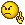 Последний раз редактировалось Dina888 11 сен 2014, 09:24, всего редактировалось 2 раз(а). Если Вам понравилась эта тема - поделитесь ссылкой на нее с друзьями в соцсетях. Кнопки ниже:Dina888новичокСообщения: 15Фото: 179Регистрация: 19.03.2013Город: АстанаБлагодарил (а): 0 раз.Поблагодарили: 5 раз.Возраст: 30Отчеты: 1Пол: ЖенскийВернуться к началуотдых в ДубаеRe: Моя версия отдыха в Сказочных Эмиратах!Сообщение: #2 Dina888 » 13 авг 2014, 14:02Незаметно прошли 4 дня.. Итого за это время на двоих было потрачено 525$, начиная с такси от аэропорта до автовокзала Шарджи, все переезды, ужины, дайвинг, орешки из минибара, супермаркет). Дайвинг на тот момент составил 1100АЕD, около 241$.
[img][/img]

Настал день отъезда. Нам предстоял длительный переезд в эмират Абу Даби, в пустыню Руб эль Хали. На такси доехали до так называемого автовокзала Фуджейры (125AED. Такси вызывали в отеле). Далее сели на рейсовый автобус до Дубая. Автобус был очень комфортным, с кожаными креслами и широкими подлокотниками с нишами для стаканов с напитками. С одной стороны автобусы стояли двуместные кресла, в другой одноместные. Незаметно приехали в Дубай. Добравшись до станции в БурДубаи приобрели билеты до Абу Даби. Хоть и рейсы идут практически друг за другом, пассажиропоток очень большой. Перед посадкой образуется очередь. Да и автобусы обычные. Заняв места в середине салона, ожидали что нас рассадят, по мужским и женским местам, однако этого не произошло. 

Спустя 2 часа мы прибыли на автовокзал Абу Даби. Тут надо отметить, что при планировании нашего путешествия, внимание привлек отель в пустыне Руб эль Хали. Нам показалось очень удивительным провести несколько дней в пустыне вдалеке от крупных городов.

Согласно Википедии, Руб-эль-Ха́ли (араб. الربع الخالي‎‎, англ. Empty quarter, букв. — «пустая четверть») — обширная песчаная пустыня на Ближнем Востоке, занимающая южную треть Аравийского полуострова, одна из самых крупных пустынь мира. Также относится к одним из самых жарких (средний максимум в июле-августе составляет 47 °C, отметка в 50 °C также регулярно преодолевается) и сухих пустынь мира (годовая сумма осадков составляет ≈35 мм, испаряемость >2000 мм), и таким образом, пустыня относится к категории аридных пустынь. Площадь 650 000 км². Расположена между 44°30' и 56°30' в. д., 16°30' и 23°00' с. ш. на территории государств Саудовская Аравия, Оман, ОАЭ и Йемен.

Известная также под названием Большая Песчаная пустыня, Руб-эль-Хали образует самую большую в мире территорию, покрытую песками. Около 80% территории занято подвижными песками(пески не закрепленнные корневой системой растений и под действием ветра легко перемещающиеся), образующими барханы высотой до 200м, гряды и отдельные массивы, сочетающиеся с галечниковыми равнинами - регами. Песок большей частью кварцевый с примесью полевого шпата, придающего ему оранжевый и красноватый оттенки. На юго-востоке встречаются массивы белых зыбучих песков. 

Итак, был забронирован отель Qasr Al Sarab Desert Resort сети Anantara. Расположен он в 70 км от оазиса Лива, который в свою очередь находится в 300 км от Абу Даби. Этот отель относится к luxury отелям, где все выполнено по высшему разряду. Соответственно трансфер предлагаемый отелем из Абу Даби на машине люкс класса был дорог, равноценный суточному пребыванию в самом отеле. Поэтому взвесив все за и против, решено было добираться да да, рейсовыми автобусами! 
Расписание мы нашли на стенах автовокзала: Абу Даби - оазис Лива. интервал движения составляет около 2 часов. Выехали мы часов в 7 вечера. Быстро стемнело. Предвкушая не меньший сервис услуг такси чем в Дубае или даже Фуджейре, спокойные проспали всю дорогу. 

9.40 часов вечера. Лива. На деле это деревня. Даже автостанции нет. Нет, была какая то будка, но она не работала в это время. Темно. Пустынно. На отшибе стояли две машины. Не сороковая тойота, а просто две развалюшки. Подошли к первой машине. Открыв дверь, увидели там ооооочень преклонного возраста дедушку с бородой до пояса, который как оказалось совершенно не говорит по английски! Катастрофа! Даже не помог клочок бумаги с написанным названием отеля.. он отчаянно махал головой и давал понять что не сможет прочитать! Наконец, в сотый раз повторяя К-А-С-Р аль С-А-Р-А-Б дед неожиданно утвердительно кивнул головой! Понял!! теперь дело осталось за малым, договориться о цене... 
Тут тоже быстро поясню, дома глядя на карту нам казалось что расстояние до отеля не более 30 км от оазиса Ливы..

Дед, проявил смекалку, достал свои деньги и жестом сказал что хочет столько же.. Нам же показалось что он просит чрезвычайно много за 30 км...

Подошли ко второй машине, внутри оказался парень который также совсем не владел английским... Мы отчаялись. Но парень полез в карман, достал телефон и стал кому то названивать. На том проводе оказался товарищ который более менее умел изъясняться, наш малый протянул мне трубку и мы договорились по цене меньшей чем запросил дед, но явно превышающей за 30 км)) 

Поехали. Выехали за пределы Ливы. Темно. Оказалось что наш водила не знает такого отеля и тем более где он расположен. Ехал по указке того парня в телефоне, периодически названия ему. Стало тревожно) Пока мы тихо переживали сидя на заднем сидении, таксист на самом деле завез нас не туда. Оказались в пром зоне. Сделав спасительный звонок другу, вывернули на правильное шоссе и спустя некоторое время появился указатель с названием отеля!! После появился и съезд на дорогу которая ведет к отелю. Отель расположен не на трассе, с трассой его соединяет частная отельная дорога, которая проходит через барханы. И вот, за крутым поворотом, неожиданно возник он!
Фото не мое) 
[img][/img] 
Мы были просто поражены и сражены, возник детский восторг от происходящего. Мы действительно попали в сказку!! УУхххтыыыы только и могли мы сказать, наш водила тоже уважительно присвистнул!))  
На часах было 11.20 вечера. Выбежали служащие отеля... Нас словно на руках подхватили и мягко и со всеми почастями встретили и пригласили внутрь... НУжно было расплатиться и распрощаться с нашим таксистом. Он же с неподдельным интересом и восторгом рассматривал интерьер холла))) И вдруг пришла неожиданная мысль) Подойдя к нему, достала бумагу и ручку и нарисовала точку (отель) от нее стрелку до Liwa? 20. 01.2013? Посмотрев, он понял, заулыбался и согласился!))) пишу ему Tel? и он нацарапал свой номер телефона)) вдобавок, даже смогли познакомиться. Его звали Амроз! Тепло попрощавшись с ним, мы проследовали в наше новое пристанище на несколько дней......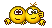 Последний раз редактировалось Dina888 13 авг 2014, 15:44, всего редактировалось 1 раз.Dina888новичокСообщения: 15Фото: 179Регистрация: 19.03.2013Город: АстанаБлагодарил (а): 0 раз.Поблагодарили: 5 раз.Возраст: 30Отчеты: 1Пол: ЖенскийВернуться к началуRe: Моя версия отдыха в Сказочных Эмиратах!Сообщение: #3 Dina888 » 13 авг 2014, 15:37И вот нас встретили по королевски! Отобрали все сумки, багаж куда-то исчез, нас усадили в лаундж зоне и подали теплые полотенца и коктейль из верблюжьего молока с финиками. Какая же это вкуснятина! 
Появился консьерж, поприветствовал нас, спросил как мы себя чувствуем после такого длительного переезда, забрав наши паспорта он удалился. Нам же даже не нужно было идти на стойку регистрации, они сами все сделали за нас! вскоре он вернулся и пригласил к выходу)) А на выходе уже поджидала багги с нашим багажом. Номер оказался на втором этаже в правом крыле этого отельного комплекса. С шикарным балконом. Внутренее убранство номеров действительно поражало своей утонченностью. В декоре использована отделка из натуральных камней, дерева. Огромная ванная комната, с ливневым душем и мраморной ванной на несколько человек)
 

Безумно довольные и уставшие мы рухнули на кровать.....Последний раз редактировалось Dina888 13 авг 2014, 15:40, всего редактировалось 1 раз.Dina888новичокСообщения: 15Фото: 179Регистрация: 19.03.2013Город: АстанаБлагодарил (а): 0 раз.Поблагодарили: 5 раз.Возраст: 30Отчеты: 1Пол: ЖенскийВернуться к началуRe: Моя версия отдыха в Сказочных Эмиратах!Сообщение: #4 Dina888 » 13 авг 2014, 15:39На следующий день мы отправились на барханы... на дюны.. в пески....
[img]%20%20%20%20%20%20%20%20%20%20%20%2020%20%20%20%20%20%20%20%20%20%20%20%20%20%20%20[/img]Dina888новичокСообщения: 15Фото: 179Регистрация: 19.03.2013Город: АстанаБлагодарил (а): 0 раз.Поблагодарили: 5 раз.Возраст: 30Отчеты: 1Пол: ЖенскийВернуться к началуRe: Моя версия отдыха в Сказочных Эмиратах!Сообщение: #5 Dina888 » 14 авг 2014, 15:38Помимо лазаний по дюнам отель может предложить следующие услуги: сафари на верблюдах, машине, великах, пешие прогулки с гидом, соколиную охоту, стрельбу из лука и другое. Мы же решили испытать сафари на машинах под названием Dune bashing, что означает экстремальную поездку по дюнам. Есть более спокойный вариант сафари по более пологой поверхности. Стоимость на 1 человека составляла 250AED. Сбор был назначен на 16.00 следующего дня, в библиотеке [img]%20%20[/img]
В назначенный час мы спустились в библиотеку. Собственно это стена той самой библиотеки [img][/img]
Подошла также еще одна пара. Итого нас оказалось 4 человека. Пришел гид-водитель в одном лице, и провел нас к выходу. А на выходе нас уже ожидали два джипа. Несмотря на то что машины были рассчитаны на 7 человек, нас парами рассадили в разные машины. 
Наш человек оказался очень опытным водителем а также интересным собеседником. Он много рассказывал о жизни в пустыне, о животных населяющих эту местность, о том как людям живется тут, о недалекой границе с Саудовской Аравией,..и многом другом. Еще сказал, что у нас намечен определенный маршрут, но если мы пожелаем, то можем немного от него отклониться и поехать туда куда мы ему скажем.  
Выехав за отельные пределы, проехали их собственную финиковую плантацию и остановились у загона с белыми ориксами. Мы вышли их пощелкать а наши водители тем времени спускали шины
[img]  
И вот началось!!! Медленно взбираясь на холм, вдруг неожиданно "падаешь" вниз, песок накрывает тебя, все стекла забиты песком, ничего не видно....... и вот ты уже скатился с этой горы!!! 
[img]%20%20%20%20%20%20%20%20%20%20[/img]
А это наши прибалдевшие туристы в первой машине
[img][/img]
И так по очереди, покоряя одну вершину за другой, адреналин зашкаливал!
[img][/img]
Неожиданно первая машина остановилась. Кого то укачало. Мы тож остановились, решили немного размяться. 
Если честно то наверное, чуть чуть и нас бы тож укачало))Остановка была необходима  
[img]%20%20%20%20%20%20%20%20%20%20%20%20%20%20%20%20[/img]

этот предмет обуви совершенно лишний на сафари: [img][/img]

И вот мы подкатили к спуску... высота составляла около 80 метров. Наш гид предложил мне скатится вниз по ней, словно со снежной горки... [img]%20%20[/img][img]%20%20%20%20[/img] 

чтож, долго меня упрашивать не нужно было
всем Покаааааа...... и толща песка начала уносить меня вниз
[img]%20%20[/img] [img]%20%20%20%20%20%20[/img]
По пути встретились следы.. кажется скорпион..
[img][/img]

и кто-то еще
[img][/img]

Тем временем, оставшиеся Наверху сели по машинам и стали догонять меня))
Первая пошла!  [/img]
А за ними и мои мужчины (водитель уже тоже стал моим)))
[img]%20%20%20%20%20%20[/img] НЕмного побуксовав в середине спуска, они справились и благополучно подобрали меня внизу))

Затем, мы отправились на стоянку. Стоянка, это импровизированное место недалеко от отеля, где стоят табуретки, пуфики и небольшой столик. К этому месту мы и стремились все это время. А время как оказалось уже было вечернее, столик был накрыт, осталось взять по закуске с чаем или кофе, усестся на ближайший пуфик и лицезреть закат.....
[img]%20%20%20%20%20%20[/img]

Кстати к этому месту пришла группа из постояльцев отеля, на верблюдах. [img]%20%20%20%2020%20/img]Опять же есть два варианта. Первый- ты приезжаешь на это место на верблюде, а обратно с комфортом вас забирает машина. Второй- ты на верблюде совершаешь поездку от и до, в обе стороны. Ну об этом потом..

Проводив закат взглядом, сели по машинам и поехали обратно...
[img]%20%20%20%20%20%20[/img]

Вечером мы плотно поужинали, побродили по этому древнему дворцу и легли спать
[img][/img]

Продолжение следует....Dina888новичокСообщения: 15Фото: 179Регистрация: 19.03.2013Город: АстанаБлагодарил (а): 0 раз.Поблагодарили: 5 раз.Возраст: 30Отчеты: 1Пол: ЖенскийВернуться к начлуRe: Моя версия отдыха в Сказочных Эмиратах!Сообщение: #6 Ларисон » 15 авг 2014, 00:48Потрясающе! Пустыня-прекрасна! Просто завораживает.
Ждем продолжения.MSC Preziosa 03 января 2016.-понравилось очень.
Costa Victoria по Юго-Восточной Азии 23 января 2016» -Потрясающе!!!
Royal Caribbean - Rhapsody of the Seas 19 ноября 2016 .Ларисонпочетный путешественникСообщения: 2806Фото: 38Регистрация: 21.11.2013Город: МоскваБлагодарил (а): 352 раз.Поблагодарили: 288 раз.Возраст: 62Страны: 23Пол: ЖенскийВернуться к началуRe: Моя версия отдыха в Сказочных Эмиратах!Сообщение: #7 vikyvikyviky » 15 авг 2014, 05:11После Вашего отзыва еще больше захотела в пустыню. Безграничное море песка, завораживает...vikyvikyvikyновичокСообщения: 27Регистрация: 30.07.2013Город: ИркутскБлагодарил (а): 0 раз.Поблагодарили: 1 раз.Возраст: 28Пол: ЖенскийВернуться к началуRe: Моя версия отдыха в Сказочных Эмиратах!Сообщение: #8 Nosovp » 15 авг 2014, 06:26Замечательный отчет! Спасибо вам большое за рассказ!
NosovpновичокСообщения: 8Фото: 0Регистрация: 03.05.2011Город: ТюменьБлагодарил (а): 8 раз.Поблагодарили: 0 раз.Возраст: 36Страны: 14Пол: МужскойВернуться к началуRe: Моя версия отдыха в Сказочных Эмиратах!Сообщение: #9 Коктейль » 15 авг 2014, 10:59Здорово. Только на днях думала и смотрела этот отель в пустыне. Хотелось в пустыну, а тут так мало отчетов именно о пустыне.КоктейльучастникСообщения: 111Регистрация: 10.01.2014Город: Алма-АтаБлагодарил (а): 9 раз.Поблагодарили: 5 раз.Возраст: 36Страны: 37Пол: ЖенскийВернуться к началуRe: Моя версия отдыха в Сказочных Эмиратах!Сообщение: #10 Dina888 » 15 авг 2014, 12:06Ларисон, vikyvikyviky, Nosovp спасибо за поддержку!)

Коктейль, думаю сейчас там экстремально жарко, несмотря на заманчивые предложения отеляDina888новичокСообщения: 15Фото: 179Регистрация: 19.03.2013Город: АстанаБлагодарил (а): 0 раз.Поблагодарили: 5 раз.Возраст: 30Отчеты: 1Пол: ЖенскийВернуться к началуRe: Моя версия отдыха в Сказочных Эмиратах!Сообщение: #11 Dina888 » 15 авг 2014, 15:45Дни нашего пребывания в Сказке заканчивались. Мы загорали и купались в бассейне с видом на песчаные барханы. Есть теннисный корт, отличное спа, можно курить кальян на террасе или в библиотеке читая книгу о бедуинах. Есть вертолетная площадка. Персонал был услужлив и приветлив, максимально стараясь сделать пребывание гостей комфортным.
Уборка была ежедневная качественная и незаметная. Пока мы завтракали, кто-то пробирался к нам и убирал, застилал, складывал вещи в стопочку, пополняли ванные принадлежности каждый день. Полотенца меняли дважды в день. Кстати о ванных принадлежностях. Шампуни, мыло, крема вся используемая косметика от известной английской марки спа-косметики Elemis. 
Неудивительно, почему это место посещают высокопоставленные люди, шейхи и богатые люди со всего света. По рассказам тех же отельных гидов отдельностоящие виллы постоянно заняты. В один день, прилетел вертолет и привез г-на М. Саакашвили. 

Настал день отъезда. В то утро у нас было запланировано сафари на верблюдах. Около 5 утра мы спустились в библиотеку. Время было подобрано с таким расчетом, чтобы встретить рассвет в пустыне. Компаньонами выступила шумная компания англичан. В составе 6 человек нас вывезли за пределы отеля. А там нас уже поджидал караван!
[img][/img]

Было еще темно, когда мы тронулись в путь. Холодно, но тепло животного приятно согревало. Мой верблюд был вторым в строю, но был очень резвым, то и дело выбиваясь из строя и пытаясь обогнать первого верблюда. 
[img]%20%20%20%20[/img]

Поездка получилась веселой. Мы проследовали вдоль финиковой рощи, взобрались на барханы и пошли по склону. На стоянке уже был приготовлен столик с закуской. 
[img]%20%20[/img]

Рассвело. Утро было свежее. Около мусорного ящика были замечены следы ночного сражения. 
[img]/img]

Ктото убежал
[img][/img]

Сидя на пуфике, наблюдая как лучи солнца скользят по дюнам, постепенно озаряя все вокруг, стало так тоскливо. Покидать это нереально притягательно место совершенно не хотелось. 
Казалось, время остановилось в этом месте. Какой бы не казалось безжизненной пустыня, она будто дышит, она двигается, в ней обитают многочисленные животные. Забегая вперед скажу, это самое запоминающееся и самое стоящее, по моему мнению, место в Объединенных Арабских Эмиратах. Это действительно Арабская Сказка. 
[img]%20%20%20%20[/img]

Обратная дорога в отель была на верблюдах.
[img]%20%20%20%20[/img]

Вернувшись, мы собрали вещи, переоделись и пошли завтракать. Завтракали на террасе, в компании со стаей наглых воробьев.
[img]%20%20%20%20[/img]

Накануне мы написали смс нашему другу Амрозу. Перезвонил парень от его лица, и сказал что к 11 утра Амроз будет ждать нас на входе. 
К назначенному времени мы вызвали багги, погрузили наши вещи и поехали на рецепшн. Подъезжая к главному входу, среди дорогих машин увидели знакомую развалюшку, рядом стоял Амроз. Он улыбался нам и махал рукой!))
Жестом сказав, что мы скоро вернемся, зашли внутрь к ресепшну. За стойкой была девушка, которая при виде наших паспортов вскликнула, «О Kazakhstan!» Далее была милая беседа о том, понравилось ли нам тут, мы же поинтересовались, много ли наших сограждан посещают это место. Она ответила, что работает недавно, всего полгода, но из стран СНГ гостей очень мало. Сама она оказалась грузинкой.
Пока мы мило беседовали, и она заполняла бумаги, неожиданно для всех возник тот самый г-н М. Саакашвили и направился к выходу. Наверняка на очередное сафари. Девушка, видно было разволновалась, и успела выдохнуть «My President, my President!!»
Мы долго и тепло прощались. Они пожелали нам счастливого пути и пожелали скорейшего возвращения…… Откуда ж мы знали, что мы очень скоро вернемся туда вновь……


Ехали быстро. Ехали в Ливу. Все это время я пыталась с помощью ручки и бумаги уговорить Амроза ехать напрямую в Абу-Даби. Он достал телефон и сделал спасительный звонок другу. Однако тот ответил что Амроз довезет нас до Ливы, а там нас уже ждет другая машина которая и повезет нас в Абу Даби.
У всех было хорошее настроение. Амроз напевал песенку. Проехав примерно полчаса по времени, я решила уточнить (жестами): «Амроз?? Наш багаж от же там, в багажнике, да???»
Амроз сначала кивнул, а потом начал тормозить у обочины. Мой спутник с Амрозом вышли на улицу, открыли багажник, «ААААА, что за…. Пусто!!!!»
Вначале нас настигла такая ярость, которая резко сменилась безудержным смехом! Мы втроем смеялись без остановки. 
Амроз стал разворачивать машину. Параллельно смеясь, он позвонил «другу», рассказав ему про горе-туристов на своем языке, мы только и услышали в трубке – «ГГГААААААГАААААГААААААААА»

Вернувшись, смеясь, выходя из машины, встретились со служащими отеля. Их выбежало не менее 10 человек, держа нас багаж в руках. Все они извинялись, будто это они виноваты. Вышел менеджер и сказал, что они очень сожалеют о случившемся, они пытались звонить на мой казахстанский номер….

Одно хорошо, нам все таки удалось уломать «друга» Амроза увезти нас прямиком в Абу –Даби, где у нас по плану был Феррари парк. 


Продолжение следует.....Наконец, Амроз привез нас в АбуДаби. Ехать через весь город на остров Яс, он отказался, незнаю почему, его аргументов мы не поняли))) За проезд мы ему отдали 300дирхам. Однако он вызвонил очередного друга и на въезде в город передал нас другому. 

День мы планировали провести в Парке Феррари. А вечером поехать в Дубаи, где у нас был забронирован номер в Chelsea Plaza.

Наш новый таксист быстро согласился отвезти нас в Дубаи вечером. Было оговорено время. 20.00 у входа в парк Феррари. И так в нашем распоряжении было около 5 часов. Мы купили обычные билеты, пожалев денег на премиум. Как оказалось зря. Имея на руках премиум билет можно проходить без очереди ко всем аттракционам. А это значительно экономит время... Народу в тот день было достаточно. На формулу Росса отстояли в очереди около 1 часа. Ощущения, конечно мощные)))) Во время "катаний" лучше кричать, а не держать все эмоции в себе) Так легче)))

А да, на подходе к кассам нас остановила охрана, попросив проверить наш багаж. Камеры хранения в парке Феррари маленькие, на чемодан не расчитанные. Мы оставили свой багаж в офисе, что находится сразу за постом охраны. За 20 дирхам нам разрешили его оставить в подсобном помещении. 

[img]%20%20%20%20[/img]

Там же перекусили. После еды, особого желания трястись не возникало, и мы завернули на Viaggio in Italia. Очень понравилось.

В назначенное время нас ждал таксист. Сразу же выехали в Дубай. На въезде в город, он попытался нас выкинуть, сказав мол что дальше возьмете городское такси. Сил и желания пересаживаться уже не было. Пообещав немного доплатить он все же ворча, повез нас дальше. Отель находится в Бур Дубае. Долго плутали, но не от незнания месторасположения, а он того что проскакивали нужные дорожные развязки. 

Приехали. Заселились. Конечно после королевских покоев в пустыне, все казалось убогим). Бронировали эту гостиницу прикидывая, что будем только приходить ночевать. Позже, привыкнув, можно было отыскать и плюсы. А это: месторасположение. Более менее спокойный район в отличие от Дейры. До метро минут 20 пешком. Удобная широкая кровать. Слева от гостиницы находится кафешка сети golden fork, и супермаркет carrefour. 
Правда внизу проводят дискотеки, поэтому желательно заселяться на верхних этажах. 

Вообще то рассказывать о Дубаи особо нечего. Посетили Дейру с ее золотым, рыбным рынками. Побывали в шубном районе. Ну и прилипалы же там обитают. Просто так не отмахнешься. 

прокатились на абре
[img]  

встретили такую птицу, незнаю кто это
 [/img]

В один день у нас был запланирован поход в Бурдж Халифу. 
Ранее, на форуме, были высказывания, что поход наверх строго регламентирован, всего 1 час. Но пока вы пройдете через досмотр и, отстояв очередь к лифтам, не факт что вы получите удовольствие, то и дело пробиваясь к окнам среди многочисленных туристов. 
Полазив на сайте http://www.atmosphereburjkhalifa.com/ увидели хорошее предложение от ресторана, который расположен на 123 этаже здания Бурдж Халифы. С 15.00-18.00 они предлагали High Tea по 290 дирхам с человека. В этот пакет входили разнообразные закуски, коктейль (без алкогольный), сладости и чай. Расположен данный ресторан на 1 этаж ниже смотровой площадки, и является "самым" высоким рестораном в мире. Впринципе, как и все в ОАЭ, куда ни кинь, все самое высокое, самое большое, самое дорогое, самое самое в общем)).
Но, зато, на 123 этаже можно спокойно сидеть у окна, любуясь видом, закусывая и запивая. Решено. Забронировали. В ответ на почту пришло подтверждение. В ресторане есть дресс-код. Вот выдержка из письма-
"Smart elegant or National Dress
Men - shirt with collar and sleeves and closed shoes, no shorts, bermudas, baggy or torn jeans, T-shirt and sports shoes or trainers; sandals are allowed if worn with National Dress
Ladies - no flip flops, baggy or torn jeans, T-shirt, sports shoes or trainers".

Вход через Armani Hotel расположенный в этом здании. Если вы находитесь в Дубай молле, то необходимо выйти на улицу, с той стороны где находятся люксовые магазины DG, Diоr и прочие, и пройти в сторону Бурдж Халифы. Дальше начинается огороженная территория. Находите калитку), ее охраняет охрана. Говорите ей, что направляетесь в ресторан, а она в свою очередь интересуется наличием у вас брони, после чего удостоверившись, пропускает вас. Далее попадаете на главный вход Armani Hotel. Заходите внутрь, далее на спец лифте Вас отправляют прямиком на 122 этаж примерно за минуту! Закладывает уши. По лестнице поднимаетесь на 1 этаж. Вас встречают, провожают и усаживают. Обслуживание хорошее. Кухня судя по закускам так себе, можно и вкуснее. Приносят трехэтажную подставку с закусками, наливают фруктовый коктейль. По мере опустошения подставки, ненавязчиво предлагают чай или кофе, и заменяют подставку с закусками на подставку с пирожными. Мы пробыли там 3,5 часа. В 18.00 никто нас не попросил к выходу. Спустились около 18.40. Уже началось шоу фонтанов. 

[img 

Вход в Армани отель на заднем фоне, сорри за качество 
 

вот получше, фото не мое)
 ][/img]

Внутри
[img][/img]

те подставки с едой)
[img]  

наслаждаешься видом как то так..
 [/img]

[img]%20%20%20%20%20%20%20%20img]


Еще у нас по плану был поход в Cavalli Club что находится в Fairmont Hotel. Еще дома, до вылета, мы внесли себя в списки гостей. Но туда мы так и не попали. Причина банальна. Не успели. Этот шоппинг с открытыми дверями магазинов до 12.00 ночи, совершенно вскружил нам голову, что про клуб мы совсем забыли. Да и если по чесноку то и особо сил у нас не осталось на ночные тусы. 

Дни пролетели незаметно. 
Один раз побывали на пляже, но вода была ледяная.
Купили шубу. Больших покупок больше не было. 

Резюмируя могу сказать, поездка не получилась бюджетной. 
Могу точно сказать, что пустыня это нечто, а отель расположенный там дополняет и гармонирует с окружающим там миром, что создает ощущение полного погружения в Сказку. 
Дубаи… Для отдыха, для пляжного отдыха думаю он не совсем подходит (зимой), а вот для транзитных коротких остановок на пару дней, самое то.

Спасибо, что остались со мной до конца!)Dina888новичокСообщения: 15Фото: 179Регистрация: 19.03.2013Город: АстанаБлагодарил (а): 0 раз.Поблагодарили: 5 раз.Возраст: 30Отчеты: 1Пол: ЖенскийNolius вам реально машина дешевле выйдет =) аренда в сутки от 65 дыр. а у вас автобус выйдет 200 дыр в обе стороны на 4х. и привязка по времени